Worcestershire Federation 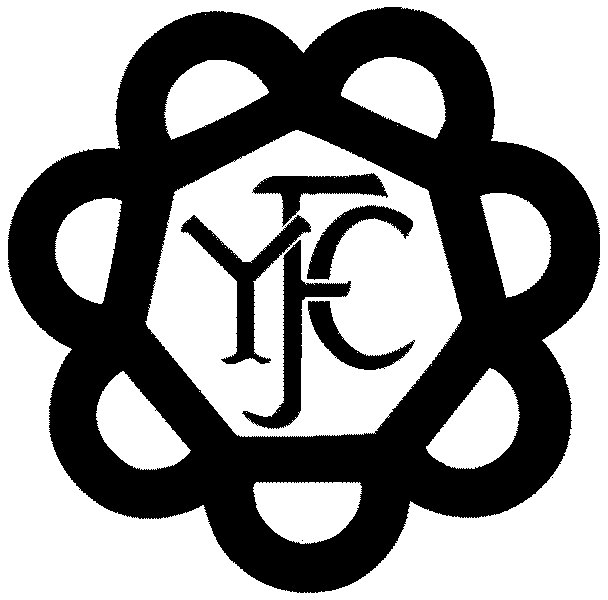 of Young Farmers’ ClubsCounty Show 2024Bullockhurst Farm, Rock, Kidderminster. DY14 9SEBy Kind Permission of the Nott Family Saturday 11th May   Show RulesCompetition Entry Timetable & RulesCompetition Dates:Age LimitsCompetition Entry Closing Dates – These will be strictly adhered to:Membership Application Closing Dates – These will be strictly adhered to:Membership application form and full payment must be received by County Office no later than the below times in order for the competitor to be eligible to compete.Note: 	The Committee reserves the right to penalise or disqualify any Club or Competitor who infringes any of the rules.Show TimingsPlease refer to the timetable of the day - for the Show to run smoothly, this timetable must be adhered to.  Each Competitor must report to the Steward 15 minutes before the start time of the Competition.Reminder:	Failure to report or removal of any materials as part of a displayed competition before 5.00pm or any time announced by the Chief Steward may result in disqualification.Entrance FeesFREE ENTRY TO WORCESTERSHIRE CARD CARRYING MEMBERS ALL DAY£5 per person (under 10s free of charge).Health & Safety ConsiderationsWorcestershire Federation of Young Farmers’ Clubs [WFYFC] want everyone to enjoy the competitions on Show Day and to compete in as safe a manner as is possible.In order to achieve this we rely on everyone to be aware of Health & Safety considerations attached to staging a County Show.  Please be responsible for your own actions and the safety of those around you and report anything amiss to the Show Office in the first instance to allow the appropriate action to be taken.All competitors are informed that alcohol is a big factor in accidents, and competitors are expected not to drink alcohol before or during any of the competitions.  Anyone who is thought to have consumed any alcohol prior to starting any competition will be disqualified at the discretion of the Judge or Chief Steward for all of the day's competitions.  There may be no appeal.NO BBQ’s will be allowed to set up in the car park and NO alcohol can be consumed in the car park either.All clubs have a duty of care to their members and others, and therefore should ensure that the competitors they are entering for any competition are suitably knowledgeable, trained, capable and equipped to safety participate in that specific competition so as not to cause any harm to themselves or others through their actions.  WFYFC will prohibit any competitor from entering or continuing a competition if they feel the competitor is not competent.General Show RulesShow TrophiesCompetitions1. Beef Carcase Judging2. Lamb Carcase Judging3. Pig Carcase Judging4. Beef Stock Judging – Senior & Intermediate / Team5. Beef Stock Judging – Junior6. Dairy Stock Judging – Senior & Intermediate / Team7. Dairy Stock Judging – Junior8. Sheep Stock Judging – Senior & Intermediate / Team9. Sheep Stock Judging – Junior10. Pig Stock Judging – Senior & Intermediate / Team11. Pig Stock Judging – Junior12. Horse Stock Judging – Senior & Intermediate / Team13. Horse Stock Judging – Junior14. Club Show Support Points15. Main Exhibit – A day at the Ranch16. Junior Exhibit – The American West17. Cube Exhibit    18. YFC Showcase19. Show Ad Board20. Metalwork21. Needlework22. Junior Photography23. Intermediate Photography24. Senior Photography25. Junior Craft26. Intermediate Craft27. Senior Craft28. Junior YFC Bake Off29. Intermediate YFC Bake Off30. Senior YFC Bake Off31. Junior Cake Decorating32. Intermediate Cake Decorating33. Senior Cake Decorating34. Junior Cookery35. Intermediate Cookery36. Senior Cookery37. Boys Cookery38. Poultry Boning & Jointing39. Junior Floral Art40. Intermediate Floral Art41. Senior Floral Art42. Tractor Handling & Maintenance43. ATV Handling & Maintenance44. Four Wheel Drive Handling & Maintenance45. Woodwork46. Pantomine Horse Racing47. Line Dancing48. Show Chairmans Challenge49. Wagon Racing50. YFC's Got Talent51. Auctioneering52. Campfire Songs53. YFC Come Dancing - Hoedown Showdown54. Decorate a Scarecrow55. Fruit & Vegetable Animal56. Men's Tug of War57. Ladies Tug of War58. Mixed Junior Tug of War (12-17 year olds)59. Sheep shearing - Intermediate60. Sheep shearing - Senior61. Calf Classes62. Butchers LambsBeef Carcase JudgingCompetition Number: 01Lamb Carcase JudgingCompetition Number: 02Pig Carcase Judging Competition Number: 03Beef Stock Judging – Senior & Intermediate / TeamCompetition Number: 04Beef Stock Judging – Junior Competition Number: 05Dairy Stock Judging – Senior & Intermediate / Team Competition Number: 06Dairy Stock Judging – JuniorCompetition Number: 07Sheep Stock Judging – Senior & Intermediate / Team Competition Number:  08Sheep Stock Judging – JuniorCompetition Number:  09Pig Stock Judging – Senior & Intermediate / TeamCompetition Number: 10Pig Stock Judging – JuniorCompetition Number: 11Horse Stock Judging – Senior & Intermediate / TeamCompetition Number: 12Horse Stock Judging – JuniorCompetition Number: 13Club Show Support PointsCompetition Number: 14Main Exhibit – A Day on the RanchCompetition Number: 15Junior Exhibit – The American WestCompetition Number: 16YFC ShowcaseCompetition Number: 18Show Advertisement BoardCompetition Number: 19MetalworkCompetition Number: 20Needlework Competition Number: 21Photography – JuniorCompetition Number: 22Photography – IntermediateCompetition Number: 23Photography – SeniorCompetition Number: 24Craft – JuniorCompetition Number: 25Craft – IntermediateCompetition Number: 26Craft – Senior Competition Number: 27YFC Bake Off – JuniorCompetition No. 28YFC Bake Off – IntermediateCompetition No. 29YFC Bake Off – SeniorCompetition Number: 30Cake Decorating - JuniorCompetition No. 31Cake Decorating - IntermediateCompetition No. 32Cake Decorating - SeniorCompetition No. 33Cookery – JuniorCompetition Number: 34Cookery – IntermediateCompetition Number: 35Cookery - SeniorCompetition Number: 36Cookery - BoysCompetition Number: 37Poultry Boning & JointingCompetition Number: 38Floral Art – Junior Competition Number: 39Floral Art – IntermediateCompetition Number: 40Floral Art – SeniorCompetition Number: 41At the national finals, the exhibit will be displayed on a table with a white table covering. Tractor Handling & MaintenanceCompetition Number: 42ATV Handling & MaintenanceCompetition Number: 43Four Wheel Drive Handling & MaintenanceCompetition Number: 44Woodwork Competition Number: 45Pantomine Horse RacingCompetition Number: 46Line DancingCompetition Number: 47Show Chairman’s ChallengeCompetition Number: 48Wagon RacingCompetition Number: 49YFC’s Got TalentCompetition Number: 50AuctioneeringCompetition Number: 51Campfire SongsCompetition Number: 52Young Farmers Come Dancing – Hoedown ThrowdownCompetition Number: 53Decorate a Scarecrow – to the theme of a CowboyCompetition Number: 54Fruit and Vegetable AnimalCompetition Number: 55Tug of War – Men’sCompetition Number: 56Tug of War – LadiesCompetition Number: 57Mixed Junior Tug of War (12-17 year olds)Competition No. 58Sheep Shearing – IntermediateCompetition Number: 59Sheep Shearing – SeniorCompetition Number 60Calf ClassesCompetition Number: 61STOCK TO BE JUDGED ON OWNERS HOLDINGS ON SUNDAY 28th April 2024Butchers LambsCompetition Number: 62STOCK TO BE JUDGED ON OWNERS HOLDINGS ON SUNDAY 28th APRIL 2024Live Stock Judging:Pre Show Day – Sunday 14th April 2024Carcase:Wednesday 10th April 2024Show Day:Saturday 11th May 2024Senior:Competitors must be 28 years of age or under on 1st September 2023Intermediate:Competitors must be 21 years of age or under on 1st September 2023Junior:Competitors must be 16 years of age or under on 1st September 2023 but over 10 years of age.Where Clubs are allowed more than one entry in Junior Competitions, only the top-scoring mark will count towards any relevant Show cups.For the Carcase Judging & Stock Judging competitions:Forms must be received in County Office by 8pm on Monday 8th April 2024For County Show Day competitionsForms must be received in County Office by 8pm on 29th April 2024Telephone entries will not be acceptedTelephone entries will not be accepted Carcase & Stockjudging****************************Show Day Competitions1st May 20241.Competitors must arrive on time and report to the competition steward 15 minutes before the published competition start time with all relevant equipment, e.g. white coats and a valid membership card.2.All members will be required to show a current membership card or QR code when requested on the day by any steward or Judge. No Exceptions and no temporary cards will be issued.Please note: Failure to have a valid membership card in any competition will result in the member being unable to compete.3.All Clubs have a duty of care to their members and others, and therefore should ensure that the competitors they are entering for any competition are suitably knowledgeable, trained, capable and equipped to safely participate in that specific competition so as not to cause any harm to themselves or other through their actions. WFYFC will prohibit any competitor from entering or continuing a competition if they feel the competitor is not competent.4.In the case of ATV Challenge, Four Wheel Drive & Maintenance and Tractor Handling & Maintenance if a member fails to produce a valid membership card together with his/her current driving or tractor licence, they will not be allowed to compete.  ATV Challenge competitors also require a valid Certificate of Competence.5.No alcohol is to be consumed by competitors before entering or during competitions.  Competitors will be disqualified from the competition for infringement of this rule.6.Competitors must only communicate with their fellow competitors, Judges and Stewards where necessary.  Any competitor found to be in communication with anyone else is liable for disqualification.7.No Club names or items that may distinguish which club exhibits belong to be displayed unless stated otherwise in the rules.8.Competitors must not communicate directly or indirectly with any person other than Judges and stewards under penalty of disqualification. STRICTLY NO MOBILE PHONES.9.Rules subject to change without notification – check www.worcsyfc.org.uk/showrules for the latest release.  The Chief Steward reserves the right to alter any rule if deemed necessary.10.No competitor may compete in more than ONE category of a competition, i.e. Junior/Intermediate/Senior.11.Any Club not satisfied with the way a competition has been run has one hour after the end of the competition to lodge an official written complaint with the Show Office. 12.WFYFC reserve the right to cancel any livestock class as a reasonable precaution in line with any current prevalent infections/viruses.13.Valuable items are the responsibility of the owner/exhibitor. WFYFC accepts no responsibility for any item lost or stolen whilst on the showground or related events.14.All articles to have been produced within the past 12 months unless otherwise stated in Competition Rules.15.In case of dispute the Chief Steward's decision is final. The Chief Stewards are Mr Peter Rose & Mr Richard Pinfield.16.Any gross infringement of the rules may result in a penalty to the Clubs results.17.No exhibits in any competition may be removed before the end of the presentation of awards, unless otherwise directed by the Chief Steward. Failure to comply will result in all marks awarded for the competition concerned being removed.18.No bottles of alcohol to be put on display – use bottles of coloured water if necessary.19.No BBQs will be allowed to set up in the car park and NO alcohol can be consumed in the car park either. 20.The Committee reserves the right to penalise or disqualify any Club or Competitor who infringes any of the rules.21.Any members under 18 years of age on the competition day must complete a signed parental consent form. This is to be handed into the Show Office on the morning of the show. The Parental Consent form will be checked and exchanged for a coloured wristband that the competitor MUST wear. Stewards are to check that any members that are Under 18 are wearing a wristband before the start of the competition. If a Parental Consent is not handed into the Show Office for a member that is Under 18 they will not be able to compete in the Show.Show Championship Cup(presented by Captain J F Bomford) Awarded to the Club gaining the highest marks in all Show competitions, including all the Junior Competitions, and including all Afternoon Events.Junior Events CupAwarded to the Club gaining the highest marks in Junior Competitions, including any Junior Afternoon Events.The Jubilee Cup(presented by Mrs Margaret Herbert) Awarded to the club gaining the highest marks in the Senior and Intermediate competitions & Carcase Judging. Venables Shield(presented by the late J T Venables Esq.) Awarded to the Club gaining the highest marks in the following craft competitions: Cookery; Floral Art; Bake-off; Woodwork; Metalwork; Craft and live craft; and Needlework. Poultry Boning and JointingAfternoon Events Cup(presented by Mr Frank Gill) Awarded to the Club gaining the highest marks in the Afternoon Events Programme.Stockjudging Cup(presented by Alderman T S Bennett) Awarded to the Club gaining the highest marks in Dairy, Beef, Sheep, Pig & Horse Judging competitions.The Howell Refrigeration Trophy(presented by Howell Refrigeration) Awarded to the Club gaining the highest marks in the Dairy Judging competition (Senior & Intermediate).Horse Judging Cup(presented by L R Jackman, Esq.) Awarded to the Club gaining the highest marks in the Horse Judging competition (Senior & Intermediate).The Brindley Richards Sheep Judging Cup(presented by Mr & Mrs C V Richards) Awarded to the Club gaining the highest marks in the Sheep Judging competition (Senior & Intermediate)The Gordon Tyler Cup(presented by Mr Gordon Tyler) Awarded to the individual gaining the highest marks in Junior Sheep Judging competitionThe Team Sheep Shearing Cup(Presented by Mr T Murray Watson).  Awarded to the Club gaining the highest marks in the Sheep Shearing competition.Poultry Cup(presented by Messrs J P Harvey Limited) Awarded to the Club gaining the highest marks in the Poultry Boning & Jointing competition (Senior & Intermediate).Main Exhibit Cup(presented by the British Sugar Corporation) Awarded to the Club gaining the highest marks in the Main Exhibit competition.Amoco Tractor Handling Tankard(presented by AMOCO Limited) Awarded to the individual gaining the highest marks in the Tractor Handling & Maintenance competitionThe Will Davies Trophy(presented by Mr Will Davies) Awarded to the individual gaining the highest marks in the Metalwork competition.The Woodwork TankardAwarded to the Club gaining the highest marks in the Woodwork competition.The Mary Talbot AwardAwarded to an individual for the most outstanding floral display.The Hugh Sumner RosebowlAwarded for the Champion Beef Calf.The K J Fellows CupAwarded for the Best Beef Calf show by a Member under 18.The Morgan Cup(presented by H W Morgan) Awarded for the Champion Dairy Heifer Calf.The BOCM TankardAwarded for the Best Dairy Calf shown by a member under 18.The David Goodwin TrophyAwarded for the most improved Club at the ShowThe Andrea Halford TrophyAwarded for the Club showing the best membership performance at the ShowMike Greaves Tankard ATV ChallengeAwarded to the team gaining the highest marks in the ATV Handling competition.The Gerald Gilder Trophy for the Best Pair of Butchers LambsAwarded for the Best Pair of Butchers LambsCarcase CupAwarded by Mr A CallwoodDate:Wednesday 10th April 2024Venue:A H Griffiths Ltd, 22 High Street, Leintwardine, Craven Arms, SY7 0LBTime:Sign in at 6.00pm for a 6.30pm startEntries:Competition is open to Teams of three members from each Club in the County.  One member of each team to be 28 years of age or under on 1 September 2023, one member to be 21 years of age or under and one member to be 16 years of age or under on 1 September 2023.  Competitors may only enter one carcase class.Procedure:Each Competitor will be required to judge One ring of FOUR BEEF CARCASES (designated A, B, X, Y), place the carcases in order of merit and give verbal reasons on their placing to the judge.Rules:1Competitors will be required to show their current valid 22/24 membership card.2Cards will be supplied to each competitor on which must be marked the order that the competitor places the carcases.  Only the tear-off section of the card may be used for making notes.  No other papers or literature may be taken in to the ring.3Time allowed:10 minutes - for judging of carcases2 minutes - giving reasons to the judge on placing.Two marks will be deducted for each 15 seconds or part thereof, taken over time.4Reasons should be comparative rather than descriptive.5The Judges will give verbal reasons on their marking at the conclusion of the Competition.6Competitors must wear clean white coats and hats and must wear clean suitable waterproof protective footwear.7Competitors must not obtain from, or give to other competitors, information by word or sign during the time of the judging and must not obtain information or advice from any onlooker under penalty of disqualification of the whole team to which he or she belongs. During the period of the Competition.8No alcohol is to be consumed by any competitor either before or during the competition; infringement of this rule will result in disqualification.9The decision of the judge will be final.10The two highest placed competitors in each age category will be asked to represent Worcestershire at the Royal Three Counties Show in June.11Any members under 18 years of age on the competition day must complete a signed parental consent form. This is to be handed into the Show Office on the morning of the show. The Parental Consent form will be checked and exchanged for a coloured wristband that the competitor MUST wear. Stewards are to check that any members that are Under 18 are wearing a wristband before the start of the competition. If a Parental Consent is not handed into the Show Office for a member that is Under 18 they will not be able to compete in the Show.Marking:The following scale of marks will be observedThe following scale of marks will be observedThe following scale of marks will be observedThe following scale of marks will be observedThe following scale of marks will be observedPlacingPlacing50Reasons Accuracy of Observation25Comparison15Style10TotalIndividual100Team300Marks:Max 100 per competitor / 300 per team towards the Show Championship CupMax 100 per competitor / 300 per team towards the Carcase CupMax 100 per competitor / 200 per team towards the Diamond Jubilee CupMax 100 per competitor / 100 per team towards the Junior Events CupMax 100 per competitor / 300 per team towards the Show Championship CupMax 100 per competitor / 300 per team towards the Carcase CupMax 100 per competitor / 200 per team towards the Diamond Jubilee CupMax 100 per competitor / 100 per team towards the Junior Events CupMax 100 per competitor / 300 per team towards the Show Championship CupMax 100 per competitor / 300 per team towards the Carcase CupMax 100 per competitor / 200 per team towards the Diamond Jubilee CupMax 100 per competitor / 100 per team towards the Junior Events CupMax 100 per competitor / 300 per team towards the Show Championship CupMax 100 per competitor / 300 per team towards the Carcase CupMax 100 per competitor / 200 per team towards the Diamond Jubilee CupMax 100 per competitor / 100 per team towards the Junior Events CupMax 100 per competitor / 300 per team towards the Show Championship CupMax 100 per competitor / 300 per team towards the Carcase CupMax 100 per competitor / 200 per team towards the Diamond Jubilee CupMax 100 per competitor / 100 per team towards the Junior Events CupDate:Wednesday 10th April 2024Venue:A H Griffiths Ltd, 22 High Street, Leintwardine, Craven Arms, SY7 0LBTime:Sign in at 6.00pm for a 6.30pm startEntries:Competition is open to Teams of three members from each Club in the County.  One member of each team to be 28 years of age or under on 1 September 2023, one member to be 21 years of age or under and one member to be 16 years of age or under on 1 September 2023.  Competitors may only enter one carcase class.Procedure:Each Competitor will be required to judge One ring of FOUR LAMB CARCASES (designated A, B, X, Y), place the carcases in order of merit and give verbal reasons on their placing to the judge.Rules:1Competitors will be required to show their current valid 23/24 membership card.2Cards will be supplied to each competitor on which must be marked the order that the competitor places the carcases.  Only the tear-off section of the card may be used for making notes.  No other papers or literature may be taken in to the ring.3Time allowed:10 minutes - judging of carcases2 minutes – giving verbal reasons to the judge on placing.Two marks will be deducted for each 15 seconds or part thereof, taken over time.4Reasons should be comparative rather than descriptive.5The Judges will give verbal reasons on their marking at the conclusion of the Competition.6Competitors must wear clean white coats and hats and must wear suitable clean waterproof protective footwear.7Competitors must not obtain from, or give to other competitors, information by word or sign during the time of the judging and must not obtain information or advice from any onlooker under penalty of disqualification of the whole team to which he or she belongs. During the period of the Competition.8No alcohol is to be consumed by any competitor either before or during the competition; infringement of this rule will result in disqualification.9The decision of the judge will be final.10The two highest placed competitors in each age category will be asked to represent Worcestershire at the Royal Three Counties Show in June.11Any members under 18 years of age on the competition day must complete a signed parental consent form. This is to be handed into the Show Office on the morning of the show. The Parental Consent form will be checked and exchanged for a coloured wristband that the competitor MUST wear. Stewards are to check that any members that are Under 18 are wearing a wristband before the start of the competition. If a Parental Consent is not handed into the Show Office for a member that is Under 18 they will not be able to compete in the Show.Marking:The following scale of marks will be observedThe following scale of marks will be observedThe following scale of marks will be observedThe following scale of marks will be observedThe following scale of marks will be observedPlacingPlacing50Reasons Accuracy of Observation25Comparison15Style10TotalIndividual100Team300Marks:Max 100 per competitor / 300 per team towards the Show Championship CupMax 100 per competitor / 300 per team towards the Carcase CupMax 100 per competitor / 200 per team towards the Diamond Jubilee CupMax 100 per competitor / 100 per team towards the Junior Events CupMax 100 per competitor / 300 per team towards the Show Championship CupMax 100 per competitor / 300 per team towards the Carcase CupMax 100 per competitor / 200 per team towards the Diamond Jubilee CupMax 100 per competitor / 100 per team towards the Junior Events CupMax 100 per competitor / 300 per team towards the Show Championship CupMax 100 per competitor / 300 per team towards the Carcase CupMax 100 per competitor / 200 per team towards the Diamond Jubilee CupMax 100 per competitor / 100 per team towards the Junior Events CupMax 100 per competitor / 300 per team towards the Show Championship CupMax 100 per competitor / 300 per team towards the Carcase CupMax 100 per competitor / 200 per team towards the Diamond Jubilee CupMax 100 per competitor / 100 per team towards the Junior Events CupMax 100 per competitor / 300 per team towards the Show Championship CupMax 100 per competitor / 300 per team towards the Carcase CupMax 100 per competitor / 200 per team towards the Diamond Jubilee CupMax 100 per competitor / 100 per team towards the Junior Events CupDate:Wednesday 10th April 2024Venue:A H Griffiths Ltd, 22 High Street, Leintwardine, Craven Arms, SY7 0LBTime:Sign in at 6.00pm for a 6.30pm startEntries:Competition is open to Teams of three members from each Club in the County.  One member of each team to be 28 years of age or under on 1 September 2023, and one member to be 21 years of age or under, and one member to be 16 years of age or under on 1 September 2023.  Competitors may only enter one carcase class.Procedure:Each Competitor will be required to judge One ring of FOUR PIG CARCASES (designated A, B, X, Y), place the carcases in order of merit and give verbal reasons on their placing to the judge.Rules:1Competitors will be required to show their current valid 23/24 membership card.2Cards will be supplied to each competitor on which must be marked the order that the competitor places the carcases.  Only the tear-off section of the card may be used for making notes.  No other papers or literature may be taken in to the ring.3Time allowed:10 minutes - judging of carcases2 minutes – giving verbal reasons to the judge on placing.Two marks will be deducted for each 15 seconds or part thereof, taken over time.4Reasons should be comparative rather than descriptive.5The Judges will give verbal reasons on their marking at the conclusion of the Competition.6Competitors must wear clean white coats and hats and must wear suitable clean waterproof protective footwear.7Competitors must not obtain from, or give to other competitors, information by word or sign during the time of the judging and must not obtain information or advice from any onlooker under penalty of disqualification of the whole team to which he or she belongs. During the period of the Competition. 8No alcohol is to be consumed by any competitor either before or during the competition; infringement of this rule will result in disqualification.9The decision of the judge will be final.10The two highest placed competitors in each age category will be asked to represent Worcestershire at the Royal Three Counties Show in June.11Any members under 18 years of age on the competition day must complete a signed parental consent form. This is to be handed into the Show Office on the morning of the show. The Parental Consent form will be checked and exchanged for a coloured wristband that the competitor MUST wear. Stewards are to check that any members that are Under 18 are wearing a wristband before the start of the competition. If a Parental Consent is not handed into the Show Office for a member that is Under 18 they will not be able to compete in the Show.Marking:The following scale of marks will be observedThe following scale of marks will be observedThe following scale of marks will be observedThe following scale of marks will be observedThe following scale of marks will be observedPlacingPlacing50Reasons Accuracy of Observation25Comparison15Style10TotalIndividual100Team300Marks:Max 100 per competitor / 300 per team towards the Show Championship CupMax 100 per competitor / 300 per team towards the Carcase CupMax 100 per competitor / 200 per team towards the Diamond Jubilee CupMax 100 per competitor / 100 per team towards the Junior Events CupMax 100 per competitor / 300 per team towards the Show Championship CupMax 100 per competitor / 300 per team towards the Carcase CupMax 100 per competitor / 200 per team towards the Diamond Jubilee CupMax 100 per competitor / 100 per team towards the Junior Events CupMax 100 per competitor / 300 per team towards the Show Championship CupMax 100 per competitor / 300 per team towards the Carcase CupMax 100 per competitor / 200 per team towards the Diamond Jubilee CupMax 100 per competitor / 100 per team towards the Junior Events CupMax 100 per competitor / 300 per team towards the Show Championship CupMax 100 per competitor / 300 per team towards the Carcase CupMax 100 per competitor / 200 per team towards the Diamond Jubilee CupMax 100 per competitor / 100 per team towards the Junior Events CupMax 100 per competitor / 300 per team towards the Show Championship CupMax 100 per competitor / 300 per team towards the Carcase CupMax 100 per competitor / 200 per team towards the Diamond Jubilee CupMax 100 per competitor / 100 per team towards the Junior Events CupDate:Sunday 14th April 2024Venue:The Waddings, Knighton on Teme. WR15 8LYTime:Sign in at 9.30amEntries:Competition is open to teams of two members from each Club in the County.  One member of each team to be 28 years of age or under on 1 September 2023, and one member to be 21 years of age or under on 1 September 2023.  Procedure:Each Competitor will be required to judge one ring of FOUR BEEF CATTLE designated A, B, X, Y. Competitors must place the beasts in order of merit and give reasons on their placing to the judge.  To be judged as COMMERCIAL BUTCHERS ANIMALS. Competitors should note subject to livestock availability a ring may only consist of 3 animals instead of 4. Rules:1The Show General Rules apply to this competition – Please Read them – Front of Rule Schedule2Competitors will be required to show their current valid 23/24 membership card. 3Competitors to be aware that stock classification may change on the day – subject to availability.4No competitor to see the stock prior to competition commencement.5Cards will be supplied to each competitor on which must be marked the order that the competitor places the animals.  Only the tear-off section of the card may be used for making notes.  No other papers or literature may be taken in to the ring.6Time allowed:10 minutes - judging of stock2 minutes – giving verbal reasons to the judge on placing.Two marks will be deducted for each 15 seconds or part thereof, taken over time.7Judging procedures under NFYFC National Stockjudging Rules.  No marks awarded for handling.8No Competitor may use or have with them whilst competing a catalogue of the competition or any instructional cards or papers giving points of livestock under penalty of disqualification.9Competitors must not obtain from, or give to other competitors, information by word or sign during the time of the judging and must not obtain information or advice from any onlooker under penalty of disqualification of the whole team to which he or she belongs. During the period of the Competition.10Reasons should be comparative rather than descriptive.11The Judges will give verbal reasons on their marking at the conclusion of the Competition.12Competitors must wear white coats and hats and must wear suitable waterproof protective footwear.13No alcohol is to be consumed by any competitor either before or during the competition; infringement of this rule will result in disqualification.14The decision of the judge will be final.15The two highest placed competitors in each age category will be asked to represent Worcestershire at the Royal Three Counties Show in June.16Any members under 18 years of age on the competition day must complete a signed parental consent form. This is to be handed into the Show Office on the morning of the show. The Parental Consent form will be checked and exchanged for a coloured wristband that the competitor MUST wear. Stewards are to check that any members that are Under 18 are wearing a wristband before the start of the competition. If a Parental Consent is not handed into the Show Office for a member that is Under 18 they will not be able to compete in the Show.Marking:The following scale of marks will be observedThe following scale of marks will be observedThe following scale of marks will be observedThe following scale of marks will be observedThe following scale of marks will be observedThe following scale of marks will be observedPlacingPlacing50Reasons Accuracy of Observation25Comparison15Style10TotalIndividual100Team200Marks:Max 100 per competitor / 200 per team towards the Show Championship Cup.Max 100 per competitor / 200 per team towards the Stock Judging Cup.Max 100 per competitor / 200 per team towards the Jubilee Cup.Max 100 per competitor / 200 per team towards the Show Championship Cup.Max 100 per competitor / 200 per team towards the Stock Judging Cup.Max 100 per competitor / 200 per team towards the Jubilee Cup.Max 100 per competitor / 200 per team towards the Show Championship Cup.Max 100 per competitor / 200 per team towards the Stock Judging Cup.Max 100 per competitor / 200 per team towards the Jubilee Cup.Max 100 per competitor / 200 per team towards the Show Championship Cup.Max 100 per competitor / 200 per team towards the Stock Judging Cup.Max 100 per competitor / 200 per team towards the Jubilee Cup.Max 100 per competitor / 200 per team towards the Show Championship Cup.Max 100 per competitor / 200 per team towards the Stock Judging Cup.Max 100 per competitor / 200 per team towards the Jubilee Cup.Max 100 per competitor / 200 per team towards the Show Championship Cup.Max 100 per competitor / 200 per team towards the Stock Judging Cup.Max 100 per competitor / 200 per team towards the Jubilee Cup.Date:Sunday 14th April 2024Venue:The Waddings, Knighton on Teme. WR15 8LYTime:Sign in at 9.30amEntries:Competition is open to any number of Junior members from each Club in the County.  Members to be 16 years of age or under on 1 September 2023.  Please note only the top mark will count towards relevant trophies.Procedure:Each Competitor will be required to judge one ring of FOUR BEEF CATTLE designated A, B, X, Y. Competitors must place the beasts in order of merit and give reasons on their placing to the judge.  To be judged as COMMERCIAL BUTCHERS ANIMALS. Competitors should note subject to livestock availability a ring may only consist of 3 animals instead of 4. Rules:1The Show General Rules apply to this competition – Please Read them – Front of Rule Schedule2Competitors will be required to show their current valid 23/24 membership card. 3Competitors to be aware that stock classification may change on the day – subject to availability.4No competitor to see the stock prior to competition commencement.5Cards will be supplied to each competitor on which must be marked the order that the competitor places the animals.  Only the tear-off section of the card may be used for making notes.  No other papers or literature may be taken in to the ring.6Time allowed:10 minutes - judging of stock2 minutes – giving verbal reasons to the judge on placing.Two marks will be deducted for each 15 seconds or part thereof, taken over time.7Judging procedures under NFYFC National Stock judging Rules.  No marks awarded for handling.8No Competitor may use or have with them whilst competing a catalogue of the competition or any instructional cards or papers giving points of livestock under penalty of disqualification.9Competitors must not obtain from, or give to other competitors, information by word or sign during the time of the judging and must not obtain information or advice from any onlooker under penalty of disqualification of the whole team to which he or she belongs. During the period of the Competition. 10Reasons should be comparative rather than descriptive.11The Judges will give verbal reasons on their marking at the conclusion of the Competition.12Competitors must wear white coats and hats and must wear suitable waterproof protective footwear. 13No alcohol is to be consumed by any competitor either before or during the competition; infringement of this rule will result in disqualification.14The decision of the judge will be final.15The two highest placed competitors in each age category will be asked to represent Worcestershire at the Royal Three Counties Show in June.16Any members under 18 years of age on the competition day must complete a signed parental consent form. This is to be handed into the Show Office on the morning of the show. The Parental Consent form will be checked and exchanged for a coloured wristband that the competitor MUST wear. Stewards are to check that any members that are Under 18 are wearing a wristband before the start of the competition. If a Parental Consent is not handed into the Show Office for a member that is Under 18 they will not be able to compete in the Show.Marking:The following scale of marks will be observedThe following scale of marks will be observedThe following scale of marks will be observedThe following scale of marks will be observedThe following scale of marks will be observedPlacingPlacing50Reasons Accuracy of Observation25Comparison15Style10TotalIndividual100Marks:Max 100 marks towards the Show Championship Cup.Max 100 marks towards The Stock Judging Cup.Max 100 marks towards The Junior Events Cup.Max 100 marks towards the Show Championship Cup.Max 100 marks towards The Stock Judging Cup.Max 100 marks towards The Junior Events Cup.Max 100 marks towards the Show Championship Cup.Max 100 marks towards The Stock Judging Cup.Max 100 marks towards The Junior Events Cup.Max 100 marks towards the Show Championship Cup.Max 100 marks towards The Stock Judging Cup.Max 100 marks towards The Junior Events Cup.Max 100 marks towards the Show Championship Cup.Max 100 marks towards The Stock Judging Cup.Max 100 marks towards The Junior Events Cup.Date:Sunday 14th April 2024Venue:The Waddings, Knight on Teme. WR15 8LYTime:Sign in at 9.30amEntries:Competition is open to teams of two members from each Club in the County.  One member of each team to be 28 years of age or under on 1 September 2023, and one member to be 21 years of age or under on 1 September 2023.  Procedure:Each Competitor will be required to judge one ring of FOUR DAIRY COWS designated A, B, X, Y, place the beasts in order of merit and give reasons on their placing to the judge.  Dairy to be judged as Commercial Breeding.  Competitors should note subject to livestock availability a ring may only consist of 3 animals instead of 4. Rules:1The Show General Rules apply to this competition – Please Read them – Front of Rule Schedule2Competitors will be required to show their current valid 23/24 membership card. 3Competitors to be aware that stock classification may change on the day – subject to availability.4No competitor to see the stock prior to competition commencement.5Cards will be supplied to each competitor on which must be marked the order that the competitor places the animals.  Only the tear-off section of the card may be used for making notes.  No other papers or literature may be taken in to the ring.6Time allowed:10 minutes - judging of stock2 minutes – giving verbal reasons to the judge on placing.Two marks will be deducted for each 15 seconds or part thereof, taken over time.7Judging procedures under NFYFC National Stock judging Rules.  No marks awarded for handling.8No Competitor may use or have with them whilst competing a catalogue of the competition or any instructional cards or papers giving points of livestock under penalty of disqualification.9Competitors must not obtain from, or give to other competitors, information by word or sign during the time of the judging and must not obtain information or advice from any onlooker under penalty of disqualification of the whole team to which he or she belongs. During the period of the Competition. 10Reasons should be comparative rather than descriptive.11The Judges will give verbal reasons on their marking at the conclusion of the Competition.12Competitors must wear white coats and hats and must wear suitable waterproof protective footwear. 13No alcohol is to be consumed by any competitor either before or during the competition; infringement of this rule will result in disqualification.14The decision of the judge will be final.15The two highest placed competitors in each age category will be asked to represent Worcestershire at the Royal Three Counties Show in June.16Any members under 18 years of age on the competition day must complete a signed parental consent form. This is to be handed into the Show Office on the morning of the show. The Parental Consent form will be checked and exchanged for a coloured wristband that the competitor MUST wear. Stewards are to check that any members that are Under 18 are wearing a wristband before the start of the competition. If a Parental Consent is not handed into the Show Office for a member that is Under 18 they will not be able to compete in the Show.Marking:The following scale of marks will be observedThe following scale of marks will be observedThe following scale of marks will be observedThe following scale of marks will be observedThe following scale of marks will be observedThe following scale of marks will be observedPlacingPlacing50Reasons Accuracy of Observation25Comparison15Style10TotalIndividual100Team200Marks:Max 100 per competitor / 200 per team towards the Show Championship Cup.Max 100 per competitor / 200 per team towards the Stock Judging Cup.Max 100 per competitor / 200 per team towards the Jubilee Cup.Max 100 per competitor / 200 per team towards the Howell Refrigeration TrophyMax 100 per competitor / 200 per team towards the Show Championship Cup.Max 100 per competitor / 200 per team towards the Stock Judging Cup.Max 100 per competitor / 200 per team towards the Jubilee Cup.Max 100 per competitor / 200 per team towards the Howell Refrigeration TrophyMax 100 per competitor / 200 per team towards the Show Championship Cup.Max 100 per competitor / 200 per team towards the Stock Judging Cup.Max 100 per competitor / 200 per team towards the Jubilee Cup.Max 100 per competitor / 200 per team towards the Howell Refrigeration TrophyMax 100 per competitor / 200 per team towards the Show Championship Cup.Max 100 per competitor / 200 per team towards the Stock Judging Cup.Max 100 per competitor / 200 per team towards the Jubilee Cup.Max 100 per competitor / 200 per team towards the Howell Refrigeration TrophyMax 100 per competitor / 200 per team towards the Show Championship Cup.Max 100 per competitor / 200 per team towards the Stock Judging Cup.Max 100 per competitor / 200 per team towards the Jubilee Cup.Max 100 per competitor / 200 per team towards the Howell Refrigeration TrophyMax 100 per competitor / 200 per team towards the Show Championship Cup.Max 100 per competitor / 200 per team towards the Stock Judging Cup.Max 100 per competitor / 200 per team towards the Jubilee Cup.Max 100 per competitor / 200 per team towards the Howell Refrigeration TrophyDate:Sunday 14th April 2024Venue:The Waddings, Knighton on Teme, WR15 8LYTime:Sign in at 9.30amEntries:Competition is open to any number of Junior members from each Club in the County.  Members to be 16 years of age or under on 1 September 2023.  Please note only the top mark will count towards relevant trophies.Procedure:Each Competitor will be required to judge one ring of FOUR DAIRY COWS designated A, B, X, Y, place the beasts in order of merit and give reasons on their placing to the judge.  Dairy to be judged as Commercial Breeding.  Competitors should note subject to livestock availability a ring may only consist of 3 animals instead of 4. Rules:1The Show General Rules apply to this competition – Please Read them – Front of Rule Schedule2Competitors will be required to show their current valid 23/24 membership card.3Competitors to be aware that stock classification may change on the day – subject to availability.4No competitor to see the stock prior to competition commencement.5Cards will be supplied to each competitor on which must be marked the order that the competitor places the animals.  Only the tear-off section of the card may be used for making notes.  No other papers or literature may be taken in to the ring.6Time allowed:10 minutes - judging of stock2 minutes – giving verbal reasons to the judge on placing.Two marks will be deducted for each 15 seconds or part thereof, taken over time.7Judging procedures under NFYFC National Stock judging Rules.  No marks awarded for handling.8No Competitor may use or have with them whilst competing a catalogue of the competition or any instructional cards or papers giving points of livestock under penalty of disqualification.9Competitors must not obtain from, or give to other competitors, information by word or sign during the time of the judging and must not obtain information or advice from any onlooker under penalty of disqualification of the whole team to which he or she belongs. During the period of the Competition. 10Reasons should be comparative rather than descriptive.11The Judges will give verbal reasons on their marking at the conclusion of the Competition.12Competitors must wear white coats and hats and must wear suitable waterproof protective footwear. 13No alcohol is to be consumed by any competitor either before or during the competition; infringement of this rule will result in disqualification.14The decision of the judge will be final.15The two highest placed competitors in each age category will be asked to represent Worcestershire at the Royal Three Counties Show in June.16Any members under 18 years of age on the competition day must complete a signed parental consent form. This is to be handed into the Show Office on the morning of the show. The Parental Consent form will be checked and exchanged for a coloured wristband that the competitor MUST wear. Stewards are to check that any members that are Under 18 are wearing a wristband before the start of the competition. If a Parental Consent is not handed into the Show Office for a member that is Under 18 they will not be able to compete in the Show.Marking:The following scale of marks will be observedThe following scale of marks will be observedThe following scale of marks will be observedThe following scale of marks will be observedThe following scale of marks will be observedPlacingPlacing50Reasons Accuracy of Observation25Comparison15Style10TotalIndividual100Marks:Max 100 marks towards The Stock Judging Cup.Max 100 marks towards The Junior Events Cup.Max 100 marks towards The Show Championship Cup.Max 100 marks towards The Stock Judging Cup.Max 100 marks towards The Junior Events Cup.Max 100 marks towards The Show Championship Cup.Max 100 marks towards The Stock Judging Cup.Max 100 marks towards The Junior Events Cup.Max 100 marks towards The Show Championship Cup.Max 100 marks towards The Stock Judging Cup.Max 100 marks towards The Junior Events Cup.Max 100 marks towards The Show Championship Cup.Max 100 marks towards The Stock Judging Cup.Max 100 marks towards The Junior Events Cup.Max 100 marks towards The Show Championship Cup.Date:Sunday 14th April 2024Venue:The Waddings, Knight on Teme, WR15 8LYTime:Sign in at 9.30amEntries:Competition is open to teams of two members from each Club in the County.  One member of each team to be 28 years of age or under on 1 September 2023, and one member to be 21 years of age or under on 1 September 2023. Procedure:Each Competitor will be required to judge one ring of FOUR COMMERCIAL BREEDING EWES designated A, B, X, Y.  They must place the beasts in order of merit and give reasons on their placing to the judge.  Breeds subject to availability. Competitors should note subject to livestock availability a ring may only consist of 3 animals instead of 4. Rules:1The Show General Rules apply to this competition – Please Read them – Front of Rule Schedule2Competitors will be required to show their current valid 23/24 membership card.3Competitors to be aware that stock classification may change on the day – subject to availability.4No competitor to see the stock prior to competition commencement.5Cards will be supplied to each competitor on which must be marked the order that the competitor places the animals.  Only the tear-off section of the card may be used for making notes.  No other papers or literature may be taken in to the ring.6Time allowed:10 minutes - judging of stock2 minutes – giving verbal reasons to the judge on placing.Two marks will be deducted for each 15 seconds or part thereof, taken over time.7Judging procedures under NFYFC National Stock judging Rules.  No marks awarded for handling.8No Competitor may use or have with them whilst competing a catalogue of the competition or any instructional cards or papers giving points of livestock under penalty of disqualification.9Competitors must not obtain from, or give to other competitors, information by word or sign during the time of the judging and must not obtain information or advice from any onlooker under penalty of disqualification of the whole team to which he or she belongs. During the period of the Competition. 10Reasons should be comparative rather than descriptive.11The Judges will give verbal reasons on their marking at the conclusion of the Competition.12Competitors must wear white coats and hats and must wear suitable waterproof protective footwear.13No alcohol is to be consumed by any competitor either before or during the competition; infringement of this rule will result in disqualification.14The decision of the judge will be final.15The two highest placed competitors in each age category will be asked to represent Worcestershire at the Royal Three Counties Show in June.16Any members under 18 years of age on the competition day must complete a signed parental consent form. This is to be handed into the Show Office on the morning of the show. The Parental Consent form will be checked and exchanged for a coloured wristband that the competitor MUST wear. Stewards are to check that any members that are Under 18 are wearing a wristband before the start of the competition. If a Parental Consent is not handed into the Show Office for a member that is Under 18 they will not be able to compete in the Show.Marking:The following scale of marks will be observedThe following scale of marks will be observedThe following scale of marks will be observedThe following scale of marks will be observedThe following scale of marks will be observedThe following scale of marks will be observedPlacingPlacing50Reasons Accuracy of Observation25Comparison15Style10TotalIndividual100Team200Marks:Max 100 per competitor / 200 per team towards the Show Championship Cup.Max 100 per competitor / 200 per team towards the Stock Judging Cup.Max 100 per competitor / 200 per team towards the Brindley Richards Sheep Judging Cup.Max 100 per competitor / 200 per team towards the Jubilee Cup.Max 100 per competitor / 200 per team towards the Show Championship Cup.Max 100 per competitor / 200 per team towards the Stock Judging Cup.Max 100 per competitor / 200 per team towards the Brindley Richards Sheep Judging Cup.Max 100 per competitor / 200 per team towards the Jubilee Cup.Max 100 per competitor / 200 per team towards the Show Championship Cup.Max 100 per competitor / 200 per team towards the Stock Judging Cup.Max 100 per competitor / 200 per team towards the Brindley Richards Sheep Judging Cup.Max 100 per competitor / 200 per team towards the Jubilee Cup.Max 100 per competitor / 200 per team towards the Show Championship Cup.Max 100 per competitor / 200 per team towards the Stock Judging Cup.Max 100 per competitor / 200 per team towards the Brindley Richards Sheep Judging Cup.Max 100 per competitor / 200 per team towards the Jubilee Cup.Max 100 per competitor / 200 per team towards the Show Championship Cup.Max 100 per competitor / 200 per team towards the Stock Judging Cup.Max 100 per competitor / 200 per team towards the Brindley Richards Sheep Judging Cup.Max 100 per competitor / 200 per team towards the Jubilee Cup.Max 100 per competitor / 200 per team towards the Show Championship Cup.Max 100 per competitor / 200 per team towards the Stock Judging Cup.Max 100 per competitor / 200 per team towards the Brindley Richards Sheep Judging Cup.Max 100 per competitor / 200 per team towards the Jubilee Cup.Date:Sunday 14th April 2024Venue:The Waddings, Knighton on Teme, WR15 8LYTime:Sign in at 9.30amEntries:Competition is open to any number of Junior members from each Club in the County.  Members to be 16 years of age or under on 1 September 2023.  Please note only the top mark will count towards relevant trophies.Procedure:Each Competitor will be required to judge one ring of FOUR COMMERCIAL BREEDING EWES designated A, B, X, Y.  They must place the beasts in order of merit and give reasons on their placing to the judge.  Breeds subject to availability.  Competitors should note subject to livestock availability a ring may only consist of 3 animals instead of 4. Rules:1The Show General Rules apply to this competition – Please Read them – Front of Rule Schedule2Competitors will be required to show their current valid 23/24 membership card.3Competitors to be aware that stock classification may change on the day – subject to availability.4No competitor to see the stock prior to competition commencement.5Cards will be supplied to each competitor on which must be marked the order that the competitor places the animals.  Only the tear-off section of the card may be used for making notes.  No other papers or literature may be taken in to the ring.6Time allowed:10 minutes - judging of stock2 minutes – giving verbal reasons to the judge on placing.Two marks will be deducted for each 15 seconds or part thereof, taken over time.7Judging procedures under NFYFC National Stock judging Rules.  No marks awarded for handling.8No Competitor may use or have with them whilst competing a catalogue of the competition or any instructional cards or papers giving points of livestock under penalty of disqualification.9Competitors must not obtain from, or give to other competitors, information by word or sign during the time of the judging and must not obtain information or advice from any onlooker under penalty of disqualification of the whole team to which he or she belongs. During the period of the Competition. 10Reasons should be comparative rather than descriptive.11The Judges will give verbal reasons on their marking at the conclusion of the Competition.12Competitors must wear white coats and hats and must wear suitable waterproof protective footwear.13No alcohol is to be consumed by any competitor either before or during the competition; infringement of this rule will result in disqualification.14The decision of the judge will be final.15The two highest placed competitors in each age category will be asked to represent Worcestershire at the Royal Three Counties Show in June.16Any members under 18 years of age on the competition day must complete a signed parental consent form. This is to be handed into the Show Office on the morning of the show. The Parental Consent form will be checked and exchanged for a coloured wristband that the competitor MUST wear. Stewards are to check that any members that are Under 18 are wearing a wristband before the start of the competition. If a Parental Consent is not handed into the Show Office for a member that is Under 18 they will not be able to compete in the Show.Marking:The following scale of marks will be observedThe following scale of marks will be observedThe following scale of marks will be observedThe following scale of marks will be observedThe following scale of marks will be observedPlacingPlacing50Reasons Accuracy of Observation25Comparison15Style10TotalIndividual100Marks:Max 100 marks towards the Show Championship Cup.Max 100 marks towards The Stock Judging Cup.Max 100 marks towards The Junior Events Cup.Max 100 marks towards The Gordon Tyler Cup.Max 100 marks towards the Show Championship Cup.Max 100 marks towards The Stock Judging Cup.Max 100 marks towards The Junior Events Cup.Max 100 marks towards The Gordon Tyler Cup.Max 100 marks towards the Show Championship Cup.Max 100 marks towards The Stock Judging Cup.Max 100 marks towards The Junior Events Cup.Max 100 marks towards The Gordon Tyler Cup.Max 100 marks towards the Show Championship Cup.Max 100 marks towards The Stock Judging Cup.Max 100 marks towards The Junior Events Cup.Max 100 marks towards The Gordon Tyler Cup.Max 100 marks towards the Show Championship Cup.Max 100 marks towards The Stock Judging Cup.Max 100 marks towards The Junior Events Cup.Max 100 marks towards The Gordon Tyler Cup.Date:Sunday 14th April 2024Venue:The Waddings, Knighton on Teme, WR15 8LYTime:Sign in at 9.30amEntries:Competition is open to teams of two members from each Club in the County.  One member of each team to be 28 years of age or under on 1 September 2023, and one member to be 21 years of age or under on 1 September 2023.  Procedure:Each Competitor will be required to judge one ring of FOUR PIGS designated A, B, X, Y.  They must place the beasts in order of merit and give reasons on their placing to the judge.  To be judged as directed on the day.  Competitors should be aware that the PIGS may be of a rare breed e.g. Gloucester Old Spot.  Competitors should note subject to livestock availability a ring may only consist of 3 animals instead of 4. Rules:1The Show General Rules apply to this competition – Please Read them – Front of Rule Schedule2Competitors will be required to show their current valid 23/24 membership card.3Competitors to be aware that stock classification may change on the day – subject to availability, and may be of a rare breed.4No competitor to see the stock prior to competition commencement.5Cards will be supplied to each competitor on which must be marked the order that the competitor places the animals.  Only the tear-off section of the card may be used for making notes.  No other papers or literature may be taken in to the ring.6Time allowed:10 minutes - judging of stock2 minutes – giving verbal reasons to the judge on placing.Two marks will be deducted for each 15 seconds or part thereof, taken over time.7Judging procedures under NFYFC National Stockjudging Rules.  No marks awarded for handling.8No Competitor may use or have with them whilst competing a catalogue of the competition or any instructional cards or papers giving points of livestock under penalty of disqualification.9Competitors must not obtain from, or give to other competitors, information by word or sign during the time of the judging and must not obtain information or advice from any onlooker under penalty of disqualification of the whole team to which he or she belongs. During the period of the Competition.10Reasons should be comparative rather than descriptive.11The Judges will give verbal reasons on their marking at the conclusion of the Competition.12Competitors must wear white coats and hats and must wear suitable waterproof protective footwear.13No alcohol is to be consumed by any competitor either before or during the competition; infringement of this rule will result in disqualification.14The decision of the judge will be final.15The two highest placed competitors in each age category will be asked to represent Worcestershire at the Royal Three Counties Show in June.16Any members under 18 years of age on the competition day must complete a signed parental consent form. This is to be handed into the Show Office on the morning of the show. The Parental Consent form will be checked and exchanged for a coloured wristband that the competitor MUST wear. Stewards are to check that any members that are Under 18 are wearing a wristband before the start of the competition. If a Parental Consent is not handed into the Show Office for a member that is Under 18 they will not be able to compete in the Show.Marking:The following scale of marks will be observedThe following scale of marks will be observedThe following scale of marks will be observedThe following scale of marks will be observedThe following scale of marks will be observedPlacingPlacing50Reasons Accuracy of Observation25Comparison15Style10TotalIndividual100Team200Marks:Max 100 per competitor / 200 per team towards the Show Championship Cup.Max 100 per competitor / 200 per team towards the Stock Judging Cup.Max 100 per competitor / 200 per team towards the Jubilee Cup.Max 100 per competitor / 200 per team towards the Show Championship Cup.Max 100 per competitor / 200 per team towards the Stock Judging Cup.Max 100 per competitor / 200 per team towards the Jubilee Cup.Max 100 per competitor / 200 per team towards the Show Championship Cup.Max 100 per competitor / 200 per team towards the Stock Judging Cup.Max 100 per competitor / 200 per team towards the Jubilee Cup.Max 100 per competitor / 200 per team towards the Show Championship Cup.Max 100 per competitor / 200 per team towards the Stock Judging Cup.Max 100 per competitor / 200 per team towards the Jubilee Cup.Max 100 per competitor / 200 per team towards the Show Championship Cup.Max 100 per competitor / 200 per team towards the Stock Judging Cup.Max 100 per competitor / 200 per team towards the Jubilee Cup.Date:Sunday 14th April 2024Venue:The Waddings, Knighton on Teme, WR15 8LYTime:Sign in at 9.30amEntries:Competition is open to any number of Junior members from each Club in the County.  Members to be 16 years of age or under on 1 September 2023.  Please note only the top mark will count towards relevant trophies.Procedure:Each Competitor will be required to judge one ring of FOUR PIGS designated A, B, X, Y.  They must place the beasts in order of merit and give reasons on their placing to the judge.  To be judged as directed on the day.  Competitors should be aware that the PIGS may be of a rare breed e.g. Gloucester Old Spot. Competitors should note subject to livestock availability a ring may only consist of 3 animals instead of 4. Rules:1The Show General Rules apply to this competition – Please Read them – Front of Rule Schedule2Competitors will be required to show their current valid 23/24 membership card.3Competitors to be aware that stock classification may change on the day – subject to availability, and may be of a rare breed.4No competitor to see the stock prior to competition commencement.5Cards will be supplied to each competitor on which must be marked the order that the competitor places the animals.  Only the tear-off section of the card may be used for making notes.  No other papers or literature may be taken in to the ring.6Time allowed:10 minutes - judging of stock2 minutes – giving verbal reasons to the judge on placing.Two marks will be deducted for each 15 seconds or part thereof, taken over time.7Judging procedures under NFYFC National Stockjudging Rules.  No marks awarded for handling.8No Competitor may use or have with them whilst competing a catalogue of the competition or any instructional cards or papers giving points of livestock under penalty of disqualification.9Competitors must not obtain from, or give to other competitors, information by word or sign during the time of the judging and must not obtain information or advice from any onlooker under penalty of disqualification of the whole team to which he or she belongs. During the period of the Competition. 10Reasons should be comparative rather than descriptive.11The Judges will give verbal reasons on their marking at the conclusion of the Competition.12Competitors must wear white coats and hats and must wear suitable waterproof protective footwear.13No alcohol is to be consumed by any competitor either before or during the competition; infringement of this rule will result in disqualification.14The decision of the judge will be final.15The two highest placed competitors in each age category will be asked to represent Worcestershire at the Royal Three Counties Show in June.16Any members under 18 years of age on the competition day must complete a signed parental consent form. This is to be handed into the Show Office on the morning of the show. The Parental Consent form will be checked and exchanged for a coloured wristband that the competitor MUST wear. Stewards are to check that any members that are Under 18 are wearing a wristband before the start of the competition. If a Parental Consent is not handed into the Show Office for a member that is Under 18 they will not be able to compete in the Show.Marking:The following scale of marks will be observedThe following scale of marks will be observedThe following scale of marks will be observedThe following scale of marks will be observedThe following scale of marks will be observedPlacingPlacing50Reasons Accuracy of Observation25Comparison15Style10TotalIndividual100Marks:Max 100 marks towards the Show Championship CupMax 100 marks towards The Stock Judging Cup.Max 100 marks towards The Junior Events Cup.Max 100 marks towards the Show Championship CupMax 100 marks towards The Stock Judging Cup.Max 100 marks towards The Junior Events Cup.Max 100 marks towards the Show Championship CupMax 100 marks towards The Stock Judging Cup.Max 100 marks towards The Junior Events Cup.Max 100 marks towards the Show Championship CupMax 100 marks towards The Stock Judging Cup.Max 100 marks towards The Junior Events Cup.Max 100 marks towards the Show Championship CupMax 100 marks towards The Stock Judging Cup.Max 100 marks towards The Junior Events Cup.Date:Sunday 7th April 2024Venue:Culverness Farm, Clows Top, DY14 9NXTime:Sign in 11.00am to start at 11.30amEntries:Competition is open to teams of two members from each Club in the County.  One member of each team to be 28 years of age or under on 1 September 2023, and one member to be 21 years of age or under on 1 September 2023.  Procedure:Each Competitor will be required to judge one ring of FOUR HORSES designated A, B, X, Y, place the horses in order of merit and give reasons on their placing to the judge.  To be judged as directed on the day. Competitors should note subject to livestock availability a ring may only consist of 3 animals instead of 4. Rules:1The Show General Rules apply to this competition – Please Read them – Front of Rule Schedule2Competitors will be required to show their current valid 23/24 membership card.  3Competitors to be aware that stock classification may change on the day – subject to availability, and may be of a rare breed; this may include the height of the horses.4No competitor to see the stock prior to competition commencement.5Cards will be supplied to each competitor on which must be marked the order that the competitor places the horses. Only the tear-off section of the card may be used for making notes.  No other papers or literature may be taken in to the ring.6Time allowed - Horses will be paraded for three minutes then walked and trotted individually and finally competitors will have 9 minutes to handle the horses.  Two minutes for verbal reasons.  	Two marks will be deducted for each 15 seconds or part thereof over time.	7Judging procedures under NFYFC National Stock judging Rules.  No marks awarded for handling.8No Competitor may use or have with them whilst competing a catalogue of the competition or any instructional cards or papers giving points of livestock under penalty of disqualification.9Competitors must not obtain from, or give to other competitors, information by word or sign during the time of the judging and must not obtain information or advice from any onlooker under penalty of disqualification of the whole team to which he or she belongs. During the period of the Competition. 10Reasons should be comparative rather than descriptive.11The Judges will give verbal reasons on their marking at the conclusion of the Competition.12Competitors must wear white coats and hats and must wear suitable waterproof protective footwear.13No alcohol is to be consumed by any competitor either before or during the competition; infringement of this rule will result in disqualification.14The decision of the judge will be final.15The two highest placed competitors in each age category will be asked to represent Worcestershire at the Royal Three Counties Show in June.16Any members under 18 years of age on the competition day must complete a signed parental consent form. This is to be handed into the Show Office on the morning of the show. The Parental Consent form will be checked and exchanged for a coloured wristband that the competitor MUST wear. Stewards are to check that any members that are Under 18 are wearing a wristband before the start of the competition. If a Parental Consent is not handed into the Show Office for a member that is Under 18 they will not be able to compete in the Show.Marking:The following scale of marks will be observedThe following scale of marks will be observedThe following scale of marks will be observedThe following scale of marks will be observedThe following scale of marks will be observedPlacingPlacing50Reasons Accuracy of Observation50Comparison25Style25TotalIndividual100Team200Marks:Max 100 per competitor / 200 per team towards the Show Championship Cup.Max 100 per competitor / 200 per team towards The Horse Judging Cup.Max 100 per competitor / 200 per team towards the Stock Judging Cup.Max 100 per competitor / 200 per team towards the Jubilee Cup.Max 100 per competitor / 200 per team towards the Show Championship Cup.Max 100 per competitor / 200 per team towards The Horse Judging Cup.Max 100 per competitor / 200 per team towards the Stock Judging Cup.Max 100 per competitor / 200 per team towards the Jubilee Cup.Max 100 per competitor / 200 per team towards the Show Championship Cup.Max 100 per competitor / 200 per team towards The Horse Judging Cup.Max 100 per competitor / 200 per team towards the Stock Judging Cup.Max 100 per competitor / 200 per team towards the Jubilee Cup.Max 100 per competitor / 200 per team towards the Show Championship Cup.Max 100 per competitor / 200 per team towards The Horse Judging Cup.Max 100 per competitor / 200 per team towards the Stock Judging Cup.Max 100 per competitor / 200 per team towards the Jubilee Cup.Max 100 per competitor / 200 per team towards the Show Championship Cup.Max 100 per competitor / 200 per team towards The Horse Judging Cup.Max 100 per competitor / 200 per team towards the Stock Judging Cup.Max 100 per competitor / 200 per team towards the Jubilee Cup.Date:Sunday 7th April 2024Venue:Culverness Farm, Clows Top, DY14 9NXCube Exhibit	                                                                    competition no: 17Time:Sign in 11.00am to start at 11.30amEntries:Competition is open to any number of Junior members from each Club in the County.  Members to be 16 years of age or under on 1 September 2023.  Please note only the top mark will count towards relevant trophies.Procedure:Each Competitor will be required to judge one ring of FOUR HORSES designated A, B, X, Y, place the horses in order of merit and give reasons on their placing to the judge.  To be judged as directed on the day. Competitors should note subject to livestock availability a ring may only consist of 3 animals instead of 4. Rules:1The Show General Rules apply to this competition – Please Read them – Front of Rule Schedule2Competitors will be required to show their current valid 23/24 membership card.3Competitors to be aware that stock classification may change on the day – subject to availability, and may be of a rare breed; this may include the height of the horses.4No competitor to see the stock prior to competition commencement.5Cards will be supplied to each competitor on which must be marked the order that the competitor places the horses.  Only the tear-off section of the card may be used for making notes.  No other papers or literature may be taken in to the ring.6Time allowed - Horses will be paraded for three minutes then walked and trotted individually and finally competitors will have 9 minutes to handle the horses.  Two minutes for verbal reasons.  	Two marks will be deducted for each 15 seconds or part thereof over time.7Judging procedures under NFYFC National Stockjudging Rules.  No marks awarded for handling.8No Competitor may use or have with them whilst competing a catalogue of the competition or any instructional cards or papers giving points of livestock under penalty of disqualification.9Competitors must not obtain from, or give to other competitors, information by word or sign during the time of the judging and must not obtain information or advice from any onlooker under penalty of disqualification of the whole team to which he or she belongs. During the period of the Competition. 10Reasons should be comparative rather than descriptive.11The Judges will give verbal reasons on their marking at the conclusion of the Competition.12Competitors must wear white coats and hats and must wear suitable waterproof protective footwear.13No alcohol is to be consumed by any competitor either before or during the competition; infringement of this rule will result in disqualification.14The decision of the judge will be final.15The two highest placed competitors in each age category will be asked to represent Worcestershire at the Royal Three Counties Show in June.16Any members under 18 years of age on the competition day must complete a signed parental consent form. This is to be handed into the Show Office on the morning of the show. The Parental Consent form will be checked and exchanged for a coloured wristband that the competitor MUST wear. Stewards are to check that any members that are Under 18 are wearing a wristband before the start of the competition. If a Parental Consent is not handed into the Show Office for a member that is Under 18 they will not be able to compete in the Show.Marking:The following scale of marks will be observedThe following scale of marks will be observedThe following scale of marks will be observedThe following scale of marks will be observedThe following scale of marks will be observedPlacing Placing 50Reasons Accuracy of Observation50Comparison25Style25TotalIndividual100Marks:Max 100 marks towards the Show Championship Cup.Max 100 marks towards The Stock Judging Cup.Max 100 marks towards the Junior Events CupMax 100 marks towards the Show Championship Cup.Max 100 marks towards The Stock Judging Cup.Max 100 marks towards the Junior Events CupMax 100 marks towards the Show Championship Cup.Max 100 marks towards The Stock Judging Cup.Max 100 marks towards the Junior Events CupMax 100 marks towards the Show Championship Cup.Max 100 marks towards The Stock Judging Cup.Max 100 marks towards the Junior Events CupMax 100 marks towards the Show Championship Cup.Max 100 marks towards The Stock Judging Cup.Max 100 marks towards the Junior Events CupEntries:Required from each Club in the County.Procedure:Clubs to provide assistance / items as listed below for which points are added to clubs show day totals.Rules:1The Show General Rules apply to this competition – Please Read them – Front of Rule Schedule2Entries for this can be made as a representation for the club and therefore does not have to be a member, or within age range to gain points for the club.3Clubs must ensure that the item / person is signed in when delivering / arriving for task.4Three Representatives from each club to assist with set-up duties.5Each club to provide two table flower arrangements for officials catering.6Each club to provide a dessert for the officials catering.7Each club to provide a cake for the guest reception.8Two Representatives from each club to assist with officials catering as per the rota.9Two Representatives from each club to assist with the BBQ as per the rota.10Valuable articles are the responsibility of the owner.Marking:The following scale of marks will be observedThe following scale of marks will be observedThe following scale of marks will be observedThe following scale of marks will be observedThe following scale of marks will be observedSetting up (Three people)Setting up (Three people)300Officials Catering area table arrangements Officials Catering area table arrangements 100Officials Catering area dessertOfficials Catering area dessert100Guest reception - CakeGuest reception - Cake100Officials Catering Assistance (Two people)Officials Catering Assistance (Two people)200BBQ (Two people)BBQ (Two people)200Total1000Marks:Max 1000 towards the Show Championship Cup.Max 1000 towards the Show Championship Cup.Max 1000 towards the Show Championship Cup.Max 1000 towards the Show Championship Cup.Max 1000 towards the Show Championship Cup.Setting up:From 07.45 hrsTime:Ready for judging by 08:30 hrs Entries:Competition is open to one entry per Club in the County.  Exhibit to be staged by members aged 28 and under on 1st September 2023.  Competitors will be required to show their current membership cards.Rules:1Each Club to create an exhibit to depict the theme A Day on the Ranch and to include one item of five different crafts (which have been made during the past 12 months by YFC members). Those items to be clearly marked 1 to 5 and up to 50 points will be awarded for each of the five items. These must not have been used in a previous Show.2No edible items to be placed on the exhibit before 07:45 hrs on the day of the show.  All foodstuffs to be covered with cling film.  Items of cookery will only be tasted at the discretion of the judges.NO ALCOHOL TO BE USED AS PART OF YOUR EXHIBIT – USE COLOURED WATER IF NECESSARY.3Exhibit to have a MAXIMUM WIDTH of 2440mm at any given point and a MAXIMUM DEPTH AND HEIGHT of 1830mm.  These measurements to include any electrical items/connections protruding from the main shell. Any exhibit exceeding these will be penalised at the discretion of the Chief Steward.4Clubs can request before the show the use of one 13 Amp socket.  Loadings must be provided on entry form.  No details – no power!  All exhibits with electrical mechanisms must have a fused isolation switch easily accessible and clearly marked in case of emergency at the front of the exhibit.5No vehicle batteries to be used as a power source.  Any club disobeying this rule will be asked to remove the battery from the show site.6All electrical systems and mechanical devices on exhibits will be inspected and tested on the morning of the show.  Any item that is deemed unsafe will be disconnected and be prohibited from being reconnected unless necessary modifications can be made under the supervision of Show Electrician.7The Show General Rules apply to this competition – Please Read them – Front of Rule Schedule. 8No Club names or items that may distinguish which club the exhibit belongs to can be displayed.9Exhibit to be staged by Members aged 28 and under on 1st September 2023 only. No assistance, guidance or prompting will be allowed, under the penalty of disqualification.10Each Club will be fully responsible for staging and removing their own Exhibit and any debris after the show at the direction of the Show Management Team.11No Exhibit to be dismantled or removed from display before the end of the official prize giving or 17:00 hrs as directed by the Chief Steward on the day.12Valuable articles are the responsibility of the exhibitors.13Judges are reminded that judging of this class should be complete by 11.00 hrs.14The decision of the judges will be final.15The two highest placed exhibits will be asked to represent Worcestershire at the Royal Three Counties Show in June.16Any members under 18 years of age on the competition day must complete a signed parental consent form. This is to be handed into the Show Office on the morning of the show. The Parental Consent form will be checked and exchanged for a coloured wristband that the competitor MUST wear. Stewards are to check that any members that are Under 18 are wearing a wristband before the start of the competition. If a Parental Consent is not handed into the Show Office for a member that is Under 18 they will not be able to compete in the Show.Marking:The following scale of marks will be observedThe following scale of marks will be observedThe following scale of marks will be observedThe following scale of marks will be observedThe following scale of marks will be observedFive items of craft (50 marks each)Five items of craft (50 marks each)250Attractiveness of ExhibitAttractiveness of Exhibit125Originality and ingenuityOriginality and ingenuity125Relevance of craft to themeRelevance of craft to theme100Total600Marks:Max 600 towards the Show Championship Cup. Max 600 towards the Main Exhibit Cup.Max 600 towards the Show Championship Cup. Max 600 towards the Main Exhibit Cup.Max 600 towards the Show Championship Cup. Max 600 towards the Main Exhibit Cup.Max 600 towards the Show Championship Cup. Max 600 towards the Main Exhibit Cup.Max 600 towards the Show Championship Cup. Max 600 towards the Main Exhibit Cup.Setting up:From 07.45 hrsTime:Ready for judging by 08:30 hrsEntries:Competition is open to one entry per Club in the County.  Exhibit to be staged by members aged 16 and under on 1st September 2023.  Competitors will be required to show their current membership cards.Rules:1Clubs to create an exhibit to depict the theme The American West The interpretation of the theme to be of the Club’s own choice.  Five different craft items to be clearly marked 1-5 so that the judges can award points for these individually. It is expected that further craft items will be included in the exhibit and judged as per the mark scheme. A list of all items made by the competitors is to be attached to the Exhibit for the purpose of assisting judging.   All crafts must have been made during the past 12 months by members: 16 years of age or under. These items should not have been used at a previous show.2No edible items to be placed on the exhibit before 07:45 hrs on the day of the show. Items of cookery must be covered with cling film and will be tasted at the discretion of the judges.3The Exhibit is to be staged on a table (provided). Size: (Maximums) Width: 1830mm / Depth: 685mm / Height: 1020mm from table top. The front of the table (provided) may be covered and may form part of the exhibit. Any exhibit exceeding these dimensions will be penalised at the discretion of the Chief Steward.4No electricity will be provided or to be used on the exhibit.  Battery powered items are allowed.  No car batteries allowed. Any device that is deemed unsafe by the Show Management Team will be disconnected.5Exhibit to be staged by Members aged 16 and under on 1st September 2022 only.  No assistance, guidance or prompting will be allowed, under the penalty of disqualification.6When awarding marks, the judges will give emphasis to the depth of research into the theme and on the amount of material in the exhibit that has been made by members. 7The Show General Rules apply to this competition – Please Read them – Front of Rule Schedule.8No Club names or items that may distinguish which club the exhibit belongs to can be displayed.9Each Club will be fully responsible for staging and removing their own Exhibit and any debris after the show at the direction of the Show Management Team.10Valuable articles are the responsibility of the exhibitors.11Judges are reminded that judging of this class should be complete by 11:00 hrs.12The decision of the judge will be final.13No Exhibit to be dismantled or removed from display before the end of the official prize giving or 17:00 hrs as directed by the Chief Steward on the day.14The two highest placed exhibits will be asked to represent Worcestershire at the Royal Three Counties Show in June.15Any members under 18 years of age on the competition day must complete a signed parental consent form. This is to be handed into the Show Office on the morning of the show. The Parental Consent form will be checked and exchanged for a coloured wristband that the competitor MUST wear. Stewards are to check that any members that are Under 18 are wearing a wristband before the start of the competition. If a Parental Consent is not handed into the Show Office for a member that is Under 18 they will not be able to compete in the Show.Marking:The following scale of marks will be observedThe following scale of marks will be observedThe following scale of marks will be observedThe following scale of marks will be observedThe following scale of marks will be observedQuality and depth of researchQuality and depth of research505 Items of craft (20 marks each)5 Items of craft (20 marks each)  100Additional Craft itemsAdditional Craft items30Overall effectOverall effect60Relevance of crafts to themeRelevance of crafts to theme30Quality of display and stagingQuality of display and staging30Total300Marks:Max 300 towards the Show Championship Cup.Max 300 towards the Junior Events Cup.Cube Exhibit	                                                              Competition no: 17Setting up:From 07.45 hrsTime:Ready for judging by 08:30 hrsEntries:Competition is open to one entry per Club in the County.  Exhibit to be staged by members aged 28 and under on 1st September 2023.  Competitors will be required to show their current membership cards.Rules:1Clubs to create an exhibit to depict the theme YFC in your County The interpretation of the theme to be of the Club’s own choice, however the objective of the showcase is to promote YFC to potential new members who may visit the show. The following information to be included – Include club locations, contact details and meeting days.Include how to join.Include county team and upcoming events.Include take home leaflets with club and county details on.Reference to NFYFC opportunities.A list of all items is to be attached to the exhibit for the purpose of assisting judging. 2No edible items to be placed on the exhibit before 07:45 hrs on the day of the show.  Items of cookery must be covered with cling film and will be tasted at the discretion of the judges.3The Exhibit is to be staged on a table (provided). Size: (Maximums) Width: 1830mm / Depth: 685mm. There is no maximum height but the exhibit must be stable.  The front of the table (provided) may be covered and may form part of the exhibit. Any exhibit exceeding these dimensions will be penalised at the discretion of the Chief Steward.4No electricity will be provided or to be used on the exhibit.  Battery powered items are allowed.  No car batteries allowed. Any device that is deemed unsafe by the Show Management Team will be disconnected.5Exhibit to be staged by Members aged 28 and under on 1st September 2023 only. No assistance, guidance or prompting will be allowed, under the penalty of disqualification.6When awarding marks, the judges will give emphasis to the depth of research into the theme and on the amount of material in the exhibit that has been made by members. 7The Show General Rules apply to this competition – Please Read them – Front of Rule Schedule.8Each Club will be fully responsible for staging and removing their own Exhibit and any debris after the show at the direction of the Show Management Team.9Valuable articles are the responsibility of the exhibitors.10Judges are reminded that judging of this class should be complete by 11:00 hrs.11The decision of the judge will be final.12No Exhibit to be dismantled or removed from display before the end of the official prize giving or 17:00 hrs as directed by the Chief Steward on the day.13The highest placed competitor will be asked to represent Worcestershire at the Royal Three Counties Show in June.14Any members under 18 years of age on the competition day must complete a signed parental consent form. This is to be handed into the Show Office on the morning of the show. The Parental Consent form will be checked and exchanged for a coloured wristband that the competitor MUST wear. Stewards are to check that any members that are Under 18 are wearing a wristband before the start of the competition. If a Parental Consent is not handed into the Show Office for a member that is Under 18 they will not be able to compete in the Show.Marking:The following scale of marks will be observedThe following scale of marks will be observedThe following scale of marks will be observedThe following scale of marks will be observedThe following scale of marks will be observedOverall effectOverall effect30Quality of display and stagingQuality of display and staging20Quality of information & depth of researchQuality of information & depth of research50Total100Marks:Max 100 towards the Show Championship Cup.Max 100 towards the Show Championship Cup.Max 100 towards the Show Championship Cup.Max 100 towards the Show Championship Cup.Max 100 towards the Show Championship Cup.Time:Booking in 07.45 hrs. Ready by 08:30 hrs.Entries:Competition is open to one entry per Club in the County.  Exhibit to be staged by members aged 28 and under on 1st September 2023.  Competitors will be required to show their current membership cards when booking in.Procedure:Clubs to create and display a Road – side Advertisement Board to promote the County Show.Rules:1The design must contain in full the following information:Worcestershire Federation of Young Farmers’ Clubs County ShowSaturday 11th May 2024Bullockhurst Farm, Rock. DY14 9SEFor info call 01905 621616 Open to the Public2Size: (Maximum) 2440mm x 1220mm aspect to club discretion (i.e. landscape or portrait).3Advertising boards must not be erected prior to Saturday 20th April.  Boards erected prior to this date will contravene planning regulations.4Boards must be erected on private property and this must be verified on your entry form.Boards must not be erected on the roadside, i.e. between the kerb and the hedge.5Due safety consideration must be made to the positioning of the board so as not to cause any one any danger.6Precise location details must be provided to County Office by ***** – a what3words location needs to be provided.7Boards will be judged without any notification during the period *** 2024.8Boards will be judged on their location, position in a prominent place without obstruction of traffic etc., clarity of information, completeness of information as above, originality and workmanship.9Boards must be removed on Friday 10th May 2024 before the show and brought to the show site.Entries which are not in position on the show site by 09:00 on the day of the show will be disqualified.10The Show General Rules apply to this competition – Please Read them – Front of Rule Schedule11Each Club will be fully responsible for both staging and removing their own Exhibit and any debris after the show at the direction of the Show Management Team.12Valuable articles are the responsibility of the exhibitors.13The decision of the judge will be final.14No Exhibit to be dismantled or removed from display before the end of the official prize giving or 17:00 hrs as directed by the Chief Steward on the day.15No Club names or items that may distinguish which club exhibits belong to be displayed unless stated otherwise in the rules.Marking:The following scale of marks will be observedThe following scale of marks will be observedThe following scale of marks will be observedThe following scale of marks will be observedThe following scale of marks will be observedClarity of displayClarity of display35Location/Position/SafetyLocation/Position/Safety15WorkmanshipWorkmanship25Originality and ingenuity of designOriginality and ingenuity of design25Total100Marks:Max 100 towards the Show Championship Cup.Max 100 towards the Show Championship Cup.Max 100 towards the Show Championship Cup.Max 100 towards the Show Championship Cup.Max 100 towards the Show Championship Cup.Time:Book in by 08.45 hrs. Ready by 09:00 hrs.Entries:Competition is open to one entry per Club in the County.  Exhibit to be staged by members aged 28 and under on 1st September 2023.  Competitors will be required to show their current membership cards.Rules:1Competitor to produce a Metalwork to the theme of a Upcycled Horseshoes. 2Size not to exceed 1000 mm (L) x 1000 mm (W) x 1000 mm (H) (1m cubed); with a maximum weight of 15 kg. It should be finished with an exterior paint. 3The competitor should pay particular attention to the standard of finish of their exhibit. Materials should be predominantly recycled to minimise cost and environmental impact. - A story board containing pictures should accompany the exhibit.4Competitor's name, membership number, Club and County name must be attached to the bottom of the exhibit. No names of clubs to be marked on the front/sides of the exhibits.5The Show General Rules apply to this competition – Please Read them – Front of Rule Schedule.6Each Club will be fully responsible for both staging and removing their own Exhibit and any debris after the show at the direction of the Show Management Team.7Valuable articles are the responsibility of the exhibitors.8Judges are reminded that judging of this class should be complete by 12:00 hrs.  9The decision of the judge will be final.10No Exhibit to be dismantled or removed from display before the end of the official prize giving or 17:00 hrs as directed by the Chief Steward on the day.11The two highest placed competitors will be asked to represent Worcestershire at the Royal Three Counties Show in June. 12Any members under 18 years of age on the competition day must complete a signed parental consent form. This is to be handed into the Show Office on the morning of the show. The Parental Consent form will be checked and exchanged for a coloured wristband that the competitor MUST wear. Stewards are to check that any members that are Under 18 are wearing a wristband before the start of the competition. If a Parental Consent is not handed into the Show Office for a member that is Under 18 they will not be able to compete in the Show.Marking:The following scale of marks will be observedThe following scale of marks will be observedThe following scale of marks will be observedThe following scale of marks will be observedThe following scale of marks will be observedUse of Recycled MaterialsUse of Recycled Materials20Quality of WorkmanshipOriginalitySuitability for PurposeOverall Sculpture and FinishQuality of WorkmanshipOriginalitySuitability for PurposeOverall Sculpture and Finish20202020Total100Marks:Max 100 towards the Show Championship Cup.Max 100 towards the Will Davies Metalwork Trophy.Max 100 towards the Venables Shield. Max 100 towards the Show Championship Cup.Max 100 towards the Will Davies Metalwork Trophy.Max 100 towards the Venables Shield. Max 100 towards the Show Championship Cup.Max 100 towards the Will Davies Metalwork Trophy.Max 100 towards the Venables Shield. Max 100 towards the Show Championship Cup.Max 100 towards the Will Davies Metalwork Trophy.Max 100 towards the Venables Shield. Max 100 towards the Show Championship Cup.Max 100 towards the Will Davies Metalwork Trophy.Max 100 towards the Venables Shield. Time:Booking in 09.00 hrs. Ready by 09:15 hrs.Entries:Competition is open to one entry per Club in the County.  Exhibit to be produced and staged by members aged 28 and under on 1st September 2023.  Competitors will be required to show their current membership cards when booking in.Rules:1Competitors are to make an outfit relating to the theme Poncho to the Wild West Theme. The various items of the outfit will be required to be worn and modelled on the day of the competition. The garment can be made and modelled by the competitor or made for and modelled by a fellow member. 2The competitor will also need to produce a paragraph explaining the outfit, fabric used and how it has been made for the compere on the day. For modelling purposes the competitor may include accessories.3All competitors will be required to bring their garment(s) for judging on the morning of the competition final and be available to answer any questions the judges may have. The garment(s) will be displayed hung for the purposes of judging the workmanship/quality.During the day the competitor (or other member) will be required to model the garment for the judges and then take part in a fashion show for the judges to mark the overall appearance.All garment(s) must have been made within the 10 months prior to County Show 2024.4The Show General Rules apply to this competition – Please Read them – Front of Rule Schedule.5No Club names or items that may distinguish which club the exhibit belongs to can be displayed.6Each Club will be fully responsible for both staging and removing their own Exhibit, which must be completed and ready for judging by 09:00 on the day of the show.7The decision of the judge will be final.8No exhibit to be removed from display before the end of the official prize giving or 17:00 hrs as directed by the Chief Steward on the day.9The two highest placed competitors in each age category will be asked to represent Worcestershire at the Royal Three Counties Show in June.10Any members under 18 years of age on the competition day must complete a signed parental consent form. This is to be handed into the Show Office on the morning of the show. The Parental Consent form will be checked and exchanged for a coloured wristband that the competitor MUST wear. Stewards are to check that any members that are Under 18 are wearing a wristband before the start of the competition. If a Parental Consent is not handed into the Show Office for a member that is Under 18 they will not be able to compete in the Show.Marking:Marking:The following scale of marks will be observedThe following scale of marks will be observedThe following scale of marks will be observedThe following scale of marks will be observedThe following scale of marks will be observedThe following scale of marks will be observedThe following scale of marks will be observedThe following scale of marks will be observedThe following scale of marks will be observedWorkmanship/QualitySizing and Fit on ModelWorkmanship/QualitySizing and Fit on ModelWorkmanship/QualitySizing and Fit on Model50405040Modelling (overall effect on the catwalk)Modelling (overall effect on the catwalk)Modelling (overall effect on the catwalk)3030Relevance to theme/descriptionRelevance to theme/descriptionRelevance to theme/description     30     30TotalTotal150150Marks:Marks:Max 100 towards the Show Championship Cup.Max 100 towards the Venables Shield.Max 100 towards the Show Championship Cup.Max 100 towards the Venables Shield.Max 100 towards the Show Championship Cup.Max 100 towards the Venables Shield.Max 100 towards the Show Championship Cup.Max 100 towards the Venables Shield.Max 100 towards the Show Championship Cup.Max 100 towards the Venables Shield.Max 100 towards the Show Championship Cup.Max 100 towards the Venables Shield.Max 100 towards the Show Championship Cup.Max 100 towards the Venables Shield.Max 100 towards the Show Championship Cup.Max 100 towards the Venables Shield.Max 100 towards the Show Championship Cup.Max 100 towards the Venables Shield.Time:Booking in 09:00 hrs ready for 09.30 hrs. Entries:Competition is open to one entry per Club in the County.  Entries to be taken and staged by members aged 16 and under on 1st September 2023.  Competitors will be required to show their current membership cards.Rules:1Competitor to display THREE photographs to the theme Sunrise to Sunset. Photos to be 152mm x 101mm (6” x 4”) Maximum.Photographs to be mounted on an A3 (297mm x 420mm) mount board or foam board only and NOT in clip presentation frames. Do not use card or paper to display. Any exhibit exceeding maximum dimensions will be penalised at the discretion of the Chief Steward.2Photographs can be captured using film or digital photography. Photographs must be taken by the Competing Member.3If digital photography is used as the capture method the photographs MUST NOT be digitally enhanced using photographic software on a computer.  The preferred printing method would be to print the photos from the memory card using a commercial photo machine.4If a photo machine is used the appropriate size can be selected and the image can be turned into black & white, sepia or colour but no other alterations can be done for example cropping images, brightness/contrast, colour restoration/balance or any other method which would digitally alter the photo quality. 5Photos should be self-explanatory but a short sentence or title under each photo would be allowed (10 words maximum) or a three-sentence script (30 words maximum) anywhere on the A3 board. Text should be separate and NOT within a photograph or this will be perceived as being digitally enhanced.6Marks will be awarded for skill of photography, choice of subjects and display.7No Club names or items that may distinguish which club the exhibit belongs to can be displayed.  Please state competitor’s name and membership number on the reverse of the display board.8The Show General Rules apply to this competition – Please Read them – Front of Rule Schedule.9Each Club will be fully responsible for both the staging and removal of their own Exhibit and any debris after the show.10Valuable articles are the responsibility of the exhibitors.11Judges are reminded that judging of this class should be complete by 12:00 hrs.12The decision of the judge will be final.13No exhibits to be removed from display before the end of the official prize giving or 17:00 hrs as directed by the Chief Steward on the day.14The two highest placed competitors in each age category will be asked to represent Worcestershire at the Royal Three Counties Show in June, and therefore should not be removed by the competitor. 15Any members under 18 years of age on the competition day must complete a signed parental consent form. This is to be handed into the Show Office on the morning of the show. The Parental Consent form will be checked and exchanged for a coloured wristband that the competitor MUST wear. Stewards are to check that any members that are Under 18 are wearing a wristband before the start of the competition. If a Parental Consent is not handed into the Show Office for a member that is Under 18 they will not be able to compete in the Show.Marking:The following scale of marks will be observedThe following scale of marks will be observedThe following scale of marks will be observedThe following scale of marks will be observedThe following scale of marks will be observedEach Photograph (20 marks per photo)Each Photograph (20 marks per photo)60DisplayDisplay20Relevance to themeRelevance to theme20Total100Marks:Max 100 towards the Junior Events Cup. Max 100 towards the Show Championship Cup.Max 100 towards the Junior Events Cup. Max 100 towards the Show Championship Cup.Max 100 towards the Junior Events Cup. Max 100 towards the Show Championship Cup.Max 100 towards the Junior Events Cup. Max 100 towards the Show Championship Cup.Max 100 towards the Junior Events Cup. Max 100 towards the Show Championship Cup.Time:Booking in 09.00 hrs ready for 09:30 hrs.Entries:Competition is open to one entry per Club in the County.  Entries to be taken and staged by members aged 21 and under on 1st September 2023.  Competitors will be required to show their current membership cards.Rules:1Competitor to display THREE photographs to the theme A Day on the Ranch.Photos to be 152mm x 101mm (6” x 4”) Maximum.Photographs to be mounted on an A3 (297mm x 420mm) mount board or foam board only and NOT in clip presentation frames. Do not use card or paper to display. Any exhibit exceeding maximum dimensions will be penalised at the discretion of the Chief Steward.2Photographs can be captured using film or digital photography. Photographs must be taken by the Competing Member.3If digital photography is used as the capture method, the photographs MUST NOT be digitally enhanced using photographic software on a computer.  The preferred printing method would be to print the photos from the memory card using a commercial photo machine.4If a photo machine is used the appropriate size can be selected and the image can be turned into black & white, sepia or colour but no other alterations can be done for example cropping images, brightness/contrast, colour restoration/balance or any other method which would digitally alter the photo quality. 5Photos should be self-explanatory but a short sentence or title under each photo would be allowed (10 words maximum) or a three-sentence script (30 words maximum) anywhere on the A3 board. Text should be separate and NOT within a photograph or this will be perceived as being digitally enhanced. 6Marks will be awarded for skill of photography, choice of subjects and display.7No Club names or items that may distinguish which club the exhibit belongs to can be displayed.Please state competitor’s name and membership number on the reverse of the display board.8The Show General Rules apply to this competition – Please Read them – Front of Rule Schedule.9Each Club will be fully responsible for both staging and removing their Exhibit and any debris after the show.10Valuable articles are the responsibility of the exhibitors.11Judges are reminded that judging of this class should be complete by 12:00 hrs. 12The decision of the judge will be final.13No exhibits to be removed from display before the end of the official prize giving or 17:00 hrs. Or as directed by the Chief Steward on the day.14The two highest placed competitors in each age category will be asked to represent Worcestershire at the Royal Three Counties Show in June, and therefore should not be removed by the competitor.15Any members under 18 years of age on the competition day must complete a signed parental consent form. This is to be handed into the Show Office on the morning of the show. The Parental Consent form will be checked and exchanged for a coloured wristband that the competitor MUST wear. Stewards are to check that any members that are Under 18 are wearing a wristband before the start of the competition. If a Parental Consent is not handed into the Show Office for a member that is Under 18 they will not be able to compete in the Show.Marking:The following scale of marks will be observedThe following scale of marks will be observedThe following scale of marks will be observedThe following scale of marks will be observedThe following scale of marks will be observedEach Photograph (20 marks per photo)Each Photograph (20 marks per photo)60DisplayDisplay20Relevance to themeRelevance to theme20Total100Marks:Max 100 towards the Show Championship Cup.Max 100 towards the Jubilee Cup.Max 100 towards the Show Championship Cup.Max 100 towards the Jubilee Cup.Max 100 towards the Show Championship Cup.Max 100 towards the Jubilee Cup.Max 100 towards the Show Championship Cup.Max 100 towards the Jubilee Cup.Max 100 towards the Show Championship Cup.Max 100 towards the Jubilee Cup.Time:Booking in at 09.00 hrs. Ready by 09:30hrs.Entries:Competition is open to one entry per Club in the County.  Entries to be taken and staged by members aged 28 and under on 1st September 2023.  Competitors will be required to show their current membership cards. Rules:1Competitor to display THREE photographs to the theme Back in Time. Photos to be 152mm x 101mm (6” x 4”) Maximum.Photographs to be mounted on an A3 (297mm x 420mm) mount board or foam board only and NOT in clip presentation frames. Do not use card or paper to display.   Any exhibit exceeding maximum dimensions will be penalised at the discretion of the Chief Steward.2Photographs can be captured using film or digital photography.  Photographs must be taken by the Competing Member.3If digital photography is used as the capture method the photographs MUST NOT be digitally enhanced using photographic software on a computer.  The preferred printing method would be to print the photos from the memory card using a commercial photo machine.4If a photo machine is used the appropriate size can be selected and the image can be turned into black & white, sepia or colour but no other alterations can be done for example cropping images, brightness/contrast, colour restoration/balance or any other method which would digitally alter the photo quality. 5Photos should be self-explanatory but a short sentence or title under each photo would be allowed (10 words maximum) or a three-sentence script (30 words maximum) anywhere on the A3 board. Text should be separate and NOT within a photograph or this will be perceived as being digitally enhanced.6Marks will be awarded for skill of photography, choice of subjects and display.7No Club names or items that may distinguish which club the exhibit belongs to can be displayedPlease state competitor’s name and membership number on the reverse of the display board.8The Show General Rules apply to this competition – Please Read them – Front of Rule Schedule. 9Each Club will be fully responsible for both staging and removing their Exhibit and any debris after the show. 10Valuable articles are the responsibility of the exhibitors.11Judges are reminded that judging of this class should be complete by 12:00 hrs. 12The decision of the judge will be final.13No exhibits to be removed from display before the end of the official prize giving or 17:00 hrs. Or as directed by the Chief Steward on the day.14The two highest placed competitors in each age category will be asked to represent Worcestershire at the Royal Three Counties Show in June, and therefore should not be removed by the competitor.15Any members under 18 years of age on the competition day must complete a signed parental consent form. This is to be handed into the Show Office on the morning of the show. The Parental Consent form will be checked and exchanged for a coloured wristband that the competitor MUST wear. Stewards are to check that any members that are Under 18 are wearing a wristband before the start of the competition. If a Parental Consent is not handed into the Show Office for a member that is Under 18 they will not be able to compete in the Show.Marking:The following scale of marks will be observedThe following scale of marks will be observedThe following scale of marks will be observedThe following scale of marks will be observedThe following scale of marks will be observedEach photograph (20 pts each)Each photograph (20 pts each)60DisplayDisplay20Relevance to themeRelevance to theme20Total100Marks:Max 100 towards the Show Championship Cup.Max 100 towards the Jubilee Cup.Max 100 towards the Show Championship Cup.Max 100 towards the Jubilee Cup.Max 100 towards the Show Championship Cup.Max 100 towards the Jubilee Cup.Max 100 towards the Show Championship Cup.Max 100 towards the Jubilee Cup.Max 100 towards the Show Championship Cup.Max 100 towards the Jubilee Cup.TimeBooking in 08.45 hrs. Ready by 09.00 hrs.Entries:Competition is open to one entry per Club in the County.  Exhibit to be staged by members aged 16 and under on 1st September 2023.  Competitors will be required to show their current membership cards.Rules:1Competitors will be required to produce Pimp My Cowboy Hat. Must be made prior to the competition day.24 Photos should be provided to show the different stages of Pimping a cowboy hat.3Only a table will be available to display the craft4The exhibit should be a MAXIMUM size of 500mm (D) x 500mm (W) x 500mm (H).5All exhibits must be the unaided work of the competitors. 6The Show General Rules apply to this competition – Please Read them – Front of Rule Schedule.7Each Club will be fully responsible for staging and removing their own Exhibit and any debris after the show at the direction of the Show Management Team.8Judges are reminded that judging of this class should be complete by 12:00 hrs.9The decision of the judge will be final.10No Exhibit to be dismantled or removed from display before the end of the official prize giving or 17:00 hrs as directed by the Chief Steward on the day.11The two highest placed competitors in each age category will be asked to represent Worcestershire at the Royal Three Counties Show in June, and therefore should not be removed by the competitor. 12Any members under 18 years of age on the competition day must complete a signed parental consent form. This is to be handed into the Show Office on the morning of the show. The Parental Consent form will be checked and exchanged for a coloured wristband that the competitor MUST wear. Stewards are to check that any members that are Under 18 are wearing a wristband before the start of the competition. If a Parental Consent is not handed into the Show Office for a member that is Under 18 they will not be able to compete in the Show.Marking:The following scale of marks will be observedThe following scale of marks will be observedThe following scale of marks will be observedThe following scale of marks will be observedThe following scale of marks will be observedUse of materialsUse of materials20Quality of workmanshipOriginalityQuality of workmanshipOriginality2030Overall FinishOverall Finish30Total 100 Marks:Max 100 towards the Junior Events Cup.Max 100 towards the Venables Shield.Max 100 towards the Show Championship Cup.Max 100 towards the Junior Events Cup.Max 100 towards the Venables Shield.Max 100 towards the Show Championship Cup.Max 100 towards the Junior Events Cup.Max 100 towards the Venables Shield.Max 100 towards the Show Championship Cup.Max 100 towards the Junior Events Cup.Max 100 towards the Venables Shield.Max 100 towards the Show Championship Cup.Max 100 towards the Junior Events Cup.Max 100 towards the Venables Shield.Max 100 towards the Show Championship Cup.Time:Booking in at 08.45 hrs, Ready by 09:00 hrs.Entries:Competition is open to one entry per Club in the County.  Exhibit to be staged by members aged 21 and under on 1st September 2023.  Competitors will be required to show their current membership cards.Rules::1Competitors are required to produce A Dream Catcher. 2The Dream Catcher is to be displayed hanging. The county show management team will provide the structure to do so. A table will be available to display the photos. 4 photos should be provided to show the different stages of making the dream catcher.3The exhibit should be a maximum size of 300mm x 300mm, no maximum height. 4The Show General Rules apply to this competition – Please Read them – Front of Rule Schedule.5No Club names or items that may distinguish which club the exhibit belongs to can be displayed. 6Each Club will be fully responsible for both staging and removing their own Exhibit and any debris after the show at the direction of the Show Management Team.7Judges are reminded that judging of this class should be complete by 12:00 hrs.8The decision of the judge will be final.9No Exhibit to be dismantled or removed from display before the end of the official prize giving or 17:00 hrs as directed by the Chief Steward on the day.10The two highest placed competitors in each age category will be asked to represent Worcestershire at the Royal Three Counties Show in June. 11Any members under 18 years of age on the competition day must complete a signed parental consent form. This is to be handed into the Show Office on the morning of the show. The Parental Consent form will be checked and exchanged for a coloured wristband that the competitor MUST wear. Stewards are to check that any members that are Under 18 are wearing a wristband before the start of the competition. If a Parental Consent is not handed into the Show Office for a member that is Under 18 they will not be able to compete in the Show.Marking:The following scale of marks will be observedThe following scale of marks will be observedThe following scale of marks will be observedThe following scale of marks will be observedThe following scale of marks will be observedUse of materialsUse of materials20Quality of workmanshipOriginalityQuality of workmanshipOriginality2030Overall FinishOverall Finish30Total 100Marks:Max 100 towards the Show Championship Cup.Max 100 towards the Venables Shield.Max 100 towards the Jubilee Cup.Max 100 towards the Show Championship Cup.Max 100 towards the Venables Shield.Max 100 towards the Jubilee Cup.Max 100 towards the Show Championship Cup.Max 100 towards the Venables Shield.Max 100 towards the Jubilee Cup.Max 100 towards the Show Championship Cup.Max 100 towards the Venables Shield.Max 100 towards the Jubilee Cup.Max 100 towards the Show Championship Cup.Max 100 towards the Venables Shield.Max 100 towards the Jubilee Cup.Time:Booking in 08.45 hrs, Ready by 09:00 hrs.Entries:Competition is open to one entry per Club in the County.  Exhibit to be staged by members aged 28 and under on 1st September 2023.  Competitors will be required to show their current membership cards.Rules:1Competitors are required to produce a “A Native American Headdress”2Competitors are required to build the craft beforehand.3The exhibit must be a maximum size of 500mm x 500mm, no maximum height.44 photos should be provided to show the different stages of making the headdress.5The exhibit should be suitable for a family audience. 6The Show General Rules apply to this competition – Please Read them – Front of Rule Schedule.7No Club names or items that may distinguish which club the exhibit belongs to can be displayed 8Each Club will be fully responsible for both staging and removing their own Exhibit and any debris after the show at the direction of the Show Management Team.9Valuable articles are the responsibility of the exhibitors.10Judges are reminded that judging of this class should be complete by 12:00 hrs.11The decision of the judge will be final.12No Exhibit to be dismantled or removed from display before the end of the official prize giving or 17:00 hrs. as directed by the Chief Steward on the day.13The two highest placed competitors in each age category will be asked to represent Worcestershire at the Royal Three Counties Show in June. 14Any members under 18 years of age on the competition day must complete a signed parental consent form. This is to be handed into the Show Office on the morning of the show. The Parental Consent form will be checked and exchanged for a coloured wristband that the competitor MUST wear. Stewards are to check that any members that are Under 18 are wearing a wristband before the start of the competition. If a Parental Consent is not handed into the Show Office for a member that is Under 18 they will not be able to compete in the Show.Marking:The following scale of marks will be observedThe following scale of marks will be observedThe following scale of marks will be observedThe following scale of marks will be observedThe following scale of marks will be observedUse of MaterialsUse of Materials20Quality of WorkmanshipQuality of Workmanship20OriginalityOriginality30Overall FinishOverall Finish30Total 100Marks:Max 100 towards the Show Championship Cup.Max 100 towards the Venables Shield.Max 100 towards the Jubilee Cup.Max 100 towards the Show Championship Cup.Max 100 towards the Venables Shield.Max 100 towards the Jubilee Cup.Max 100 towards the Show Championship Cup.Max 100 towards the Venables Shield.Max 100 towards the Jubilee Cup.Max 100 towards the Show Championship Cup.Max 100 towards the Venables Shield.Max 100 towards the Jubilee Cup.Max 100 towards the Show Championship Cup.Max 100 towards the Venables Shield.Max 100 towards the Jubilee Cup.Time:Registration 09.00 hrs to be staged ready for judging by 09.30hrs Entries:Each Club may make one entry in this competition. Competitors must be 16 years of age or under on 1st September 2023. Competitors will be required to show their current membership card.Rules:1Each competitor is required to make 6 Biscuits decorated to the theme Wagon Wheel. All items are to be made in advance and staged on the day.2The display area must not exceed 500mm by 500mm, tables will be provided.3While there is no maximum height, any exhibits deemed unstable by the Chief Steward will be removed.4All foodstuffs to be covered with cling film. No alcohol to be on display.5In addition to the biscuits, competitors are required to display details of recipes used, including ingredients and their method.  A description of how the biscuits were made and decorated must also be displayed along with 4 photographs of the different stages.6The show general rules apply to this competition – please read them – Front of rule Schedule.7No Club names or items that may distinguish which club the exhibit belongs to can be displayed.8No Exhibit to be dismantled or removed from display before the end of the official prize giving or 17:00 hrs as directed by the Chief Steward on the day.9The two highest placed competitors in each age category will be asked to represent Worcestershire at the Royal Three Counties Show in June.10Any members under 18 years of age on the competition day must complete a signed parental consent form. This is to be handed into the Show Office on the morning of the show. The Parental Consent form will be checked and exchanged for a coloured wristband that the competitor MUST wear. Stewards are to check that any members that are Under 18 are wearing a wristband before the start of the competition. If a Parental Consent is not handed into the Show Office for a member that is Under 18 they will not be able to compete in the Show.Marking:The following scale of marks will be observedThe following scale of marks will be observedThe following scale of marks will be observedThe following scale of marks will be observedThe following scale of marks will be observedFinished biscuitsFinished biscuits50TasteTaste30DisplayDisplay10Overall EffectOverall Effect10Total 100Marks:Max 100 towards the Junior Events Cup.Max 100 towards the Venables Shield.Max 100 towards the Show Championship Cup.Max 100 towards the Junior Events Cup.Max 100 towards the Venables Shield.Max 100 towards the Show Championship Cup.Max 100 towards the Junior Events Cup.Max 100 towards the Venables Shield.Max 100 towards the Show Championship Cup.Max 100 towards the Junior Events Cup.Max 100 towards the Venables Shield.Max 100 towards the Show Championship Cup.Max 100 towards the Junior Events Cup.Max 100 towards the Venables Shield.Max 100 towards the Show Championship Cup.Time:Registration 09.00 hrs to be staged ready for judging by 09.30hrsEntries:Competition is open to one entry per Club in the County.  Exhibit to be staged by members aged 21 and under on 1st September 2023.  Competitors will be required to show their current membership cards when booking in.Rules: 1Each competitor is required to make ‘Gingerbread Saloon’. 2The display area must not exceed 600mm x 700mm, there is no height limit. 3While there is no maximum height, any exhibits deemed unstable by the Chief Steward will be removed.4In addition to the above competitors are required to display details of recipes used, including ingredients and their method. And a description along with 4 photographs showing the different stages. 5All foodstuffs to be covered with cling film. No alcohol to be on display.6The show general rules apply to this competition – please read them – Front of rule Schedule.7No Club names or items that may distinguish which club the exhibit belongs to can be displayed. 8No Exhibit to be dismantled or removed from display before the end of the official prize giving or 17:00 hrs as directed by the Chief Steward on the day.9The two highest placed competitors in each age category will be asked to represent Worcestershire at the Royal Three Counties Show in June.10Any members under 18 years of age on the competition day must complete a signed parental consent form. This is to be handed into the Show Office on the morning of the show. The Parental Consent form will be checked and exchanged for a coloured wristband that the competitor MUST wear. Stewards are to check that any members that are Under 18 are wearing a wristband before the start of the competition. If a Parental Consent is not handed into the Show Office for a member that is Under 18 they will not be able to compete in the Show.Marking:The following scale of marks will be observedThe following scale of marks will be observedThe following scale of marks will be observedThe following scale of marks will be observedThe following scale of marks will be observedFinished Items – Overall bake/decorationsFinished Items – Overall bake/decorations50Taste Taste 30DisplayDisplay10Overall EffectOverall Effect10Total 100Marks:Max 100 towards the Show Championship Cup.Max 100 towards the Venables Shield.Max 100 towards the Jubilee Cup.Max 100 towards the Show Championship Cup.Max 100 towards the Venables Shield.Max 100 towards the Jubilee Cup.Max 100 towards the Show Championship Cup.Max 100 towards the Venables Shield.Max 100 towards the Jubilee Cup.Max 100 towards the Show Championship Cup.Max 100 towards the Venables Shield.Max 100 towards the Jubilee Cup.Max 100 towards the Show Championship Cup.Max 100 towards the Venables Shield.Max 100 towards the Jubilee Cup.Time:Booking in at 09.00 hrs. Ready by 09:30hrs.Entries:Competition is open to one entry per Club in the County.  Entries to be taken and staged by members aged 28 and under on 1st September 2023.  Competitors will be required to show their current membership cards. Rules:1Each competitor is required to make ‘Catcus illusion cake’. The Cake is to be made in advance of the competition and staged on the day of competition. 2The display area must not exceed 600mm x 600mm, while there is no maximum height, any exhibits deemed unstable by the Chief Steward will be removed.3All foodstuffs to be covered with cling film. No alcohol to be on display.4In addition to the Cake, competitors are required to display details of recipes used, including ingredients and their method. A description of how the Illusion Cake was constructed and decorated must also be displayed along with 4 photographs showing the different stages.5The show general rules apply to this competition – please read them – Front of rule Schedule.6No Club names or items that may distinguish which club the exhibit belongs to can be displayed 7No Exhibit to be dismantled or removed from display before the end of the official prize giving or 17:00 hrs as directed by the Chief Steward on the day.8The decision of the judge will be final.9No exhibits to be removed from display before the end of the official prize giving or 17:00 hrs. or as directed by the Chief Steward on the day.10The two highest placed competitors in each age category will be asked to represent Worcestershire at the Royal Three Counties Show in June, and therefore should not be removed by the competitor.11Any members under 18 years of age on the competition day must complete a signed parental consent form. This is to be handed into the Show Office on the morning of the show. The Parental Consent form will be checked and exchanged for a coloured wristband that the competitor MUST wear. Stewards are to check that any members that are Under 18 are wearing a wristband before the start of the competition. If a Parental Consent is not handed into the Show Office for a member that is Under 18 they will not be able to compete in the Show.Marking:The following scale of marks will be observedThe following scale of marks will be observedThe following scale of marks will be observedThe following scale of marks will be observedThe following scale of marks will be observedFinished Items – overall bake/decorationsFinished Items – overall bake/decorations50TasteTaste30DisplayDisplay10Overall EffectOverall Effect10Total 100Marks:Max 100 towards the Show Championship Cup.Max 100 towards the Venables Shield.Max 100 towards the Jubilee CupMax 100 towards the Show Championship Cup.Max 100 towards the Venables Shield.Max 100 towards the Jubilee CupMax 100 towards the Show Championship Cup.Max 100 towards the Venables Shield.Max 100 towards the Jubilee CupMax 100 towards the Show Championship Cup.Max 100 towards the Venables Shield.Max 100 towards the Jubilee CupMax 100 towards the Show Championship Cup.Max 100 towards the Venables Shield.Max 100 towards the Jubilee CupTime:Booking in 09.15 hrs, ready to start 09.30hrsEntries:Competition is open to one entry per Club in the County.  Exhibit to be staged by members aged 16 and under on 1st September 2023.  Competitors will be required to show their current membership cards when booking in.Rules: 1Each competitor is required to decorate a cake (or dummy) which has been covered with FONDANT ICING prior to the competition (with no other decoration), to the theme of ‘Sheriff’.  Maximum time allowed is ONE HOUR.2The size of the cake board must not exceed 14” (at its widest point) and can be of any shape. Boards sold as 14” will measure more at their diagonal. Competitors are strongly advised to check the width of their boards prior to the Competition.  To check size of board draw a circle 14” (356mm) diameter and place the board on top, if any point of the board overlaps the circle the board is too big. The cake must be suitable for a family audience.3Decorative work may include royal icing, handmade piped or modelled sugar craft flowers, run outs and ribbons. Buttercream may also be used. Non-edible items to be used with discretion. Royal icing and butter cream may be made prior to the competition.4Judges will give credit for skill and techniques of decorations used. Judges may require competitors to make samples of decorations used.5All foodstuffs to be covered with cling film. No alcohol to be on display.6The show general rules apply to this competition – please read them – Front of rule Schedule.7No Club names or items that may distinguish which club the exhibit belongs to can be displayed. 8No Exhibit to be dismantled or removed from display before the end of the official prize giving or 17:00 hrs as directed by the Chief Steward on the day.9The two highest placed competitors in each age category will be asked to represent Worcestershire at the Royal Three Counties Show in June.10Any members under 18 years of age on the competition day must complete a signed parental consent form. This is to be handed into the Show Office on the morning of the show. The Parental Consent form will be checked and exchanged for a coloured wristband that the competitor MUST wear. Stewards are to check that any members that are Under 18 are wearing a wristband before the start of the competition. If a Parental Consent is not handed into the Show Office for a member that is Under 18 they will not be able to compete in the Show.Marking:The following scale of marks will be observedThe following scale of marks will be observedThe following scale of marks will be observedThe following scale of marks will be observedThe following scale of marks will be observedDecorationCraftmanship (E.g. skill in piping)DecorationCraftmanship (E.g. skill in piping)2040Originality and Creativity Originality and Creativity 10Suitability of design and relevance to the themeSuitability of design and relevance to the theme10Overall EffectOverall Effect20Total 100Marks:Max 100 towards the Show Championship Cup.Max 100 towards the Junior Cup.Max 100 towards the Venables Shield.Max 100 towards the Show Championship Cup.Max 100 towards the Junior Cup.Max 100 towards the Venables Shield.Max 100 towards the Show Championship Cup.Max 100 towards the Junior Cup.Max 100 towards the Venables Shield.Max 100 towards the Show Championship Cup.Max 100 towards the Junior Cup.Max 100 towards the Venables Shield.Max 100 towards the Show Championship Cup.Max 100 towards the Junior Cup.Max 100 towards the Venables Shield.Time:Booking in 10.45 hrs, ready to start 11.00hrsEntries:Competition is open to one entry per Club in the County.  Exhibit to be staged by members aged 21 and under on 1st September 2023.  Competitors will be required to show their current membership cards when booking in.Rules: 1Each competitor is required to decorate a cake (or dummy), which has been covered with Fondant Icing prior to the competition (with no other decoration added), to the theme of ‘Cowboys’.  Maximum time allowed is ONE HOUR.2The size of the cake board must not exceed 14” (at its widest point) and can be of any shape. Boards sold as 14” will measure more at their diagonal. Competitors are strongly advised to check the width of their boards prior to the Competition.  To check size of board draw a circle 14” (356mm) diameter and place the board on top, if any point of the board overlaps the circle the board is too big. The cake must be suitable for a family audience. The cake must not exceed two tiers.3Decorative work may include royal icing, handmade piped or modelled sugar craft flowers, run outs and ribbons. Buttercream may also be used. Non-edible items to be used with discretion. Royal icing and butter cream may be made prior to the competition.4Judges will give credit for skill and techniques of decorations used. Judges may require competitors to make samples of decorations used.5All foodstuffs to be covered with cling film. No alcohol to be on display.6The show general rules apply to this competition – please read them – Front of rule Schedule.7No Club names or items that may distinguish which club the exhibit belongs to can be displayed. 8No Exhibit to be dismantled or removed from display before the end of the official prize giving or 17:00 hrs as directed by the Chief Steward on the day.9The two highest placed competitors in each age category will be asked to represent Worcestershire at the Royal Three Counties Show in June.10Any members under 18 years of age on the competition day must complete a signed parental consent form. This is to be handed into the Show Office on the morning of the show. The Parental Consent form will be checked and exchanged for a coloured wristband that the competitor MUST wear. Stewards are to check that any members that are Under 18 are wearing a wristband before the start of the competition. If a Parental Consent is not handed into the Show Office for a member that is Under 18 they will not be able to compete in the Show.Marking:The following scale of marks will be observedThe following scale of marks will be observedThe following scale of marks will be observedThe following scale of marks will be observedThe following scale of marks will be observedDecorationCraftsmanship (E.g. skill in piping)DecorationCraftsmanship (E.g. skill in piping)2040Originality and Creativity Originality and Creativity 10Suitability of design and relevance to the themeSuitability of design and relevance to the theme10Overall EffectOverall Effect20Total 100Marks:Max 100 towards the Show Championship Cup.Max 100 towards the Jubilee Cup.Max 100 towards the Venables Shield.Max 100 towards the Show Championship Cup.Max 100 towards the Jubilee Cup.Max 100 towards the Venables Shield.Max 100 towards the Show Championship Cup.Max 100 towards the Jubilee Cup.Max 100 towards the Venables Shield.Max 100 towards the Show Championship Cup.Max 100 towards the Jubilee Cup.Max 100 towards the Venables Shield.Max 100 towards the Show Championship Cup.Max 100 towards the Jubilee Cup.Max 100 towards the Venables Shield.Time:Booking in 12.15 hrs, ready to start 12.30hrsEntries:Competition is open to one entry per Club in the County.  Exhibit to be staged by members aged 28 and under on 1st September 2023.  Competitors will be required to show their current membership cards when booking in.Rules: 1Each competitor is required to decorate a cake (or dummy), which has been covered with Fondant Icing prior to the competition(with no other decoration added), to the theme of ‘Rodeo’.  Maximum time allowed is ONE HOUR.2The size of the cake board must not exceed 14” (at its widest point) and can be of any shape. Boards sold as 14” will measure more at their diagonal. Competitors are strongly advised to check the width of their boards prior to the Competition.  To check size of board draw a circle 14” (356mm) diameter and place the board on top, if any point of the board overlaps the circle the board is too big. The cake must be suitable for a family audience. The cake must not exceed two tiers.3Decorative work may include royal icing, handmade piped or modelled sugar craft flowers, run outs and ribbons. Buttercream may also be used. Non-edible items to be used with discretion. Royal icing and butter cream may be made prior to the competition.4Judges will give credit for skill and techniques of decorations used. Judges may require competitors to make samples of decorations used.5All foodstuffs to be covered with cling film. No alcohol to be on display.6The show general rules apply to this competition – please read them – Front of rule Schedule.7No Club names or items that may distinguish which club the exhibit belongs to can be displayed. 8No Exhibit to be dismantled or removed from display before the end of the official prize giving or 17:00 hrs as directed by the Chief Steward on the day.9The two highest placed competitors in each age category will be asked to represent Worcestershire at the Royal Three Counties Show in June.10Any members under 18 years of age on the competition day must complete a signed parental consent form. This is to be handed into the Show Office on the morning of the show. The Parental Consent form will be checked and exchanged for a coloured wristband that the competitor MUST wear. Stewards are to check that any members that are Under 18 are wearing a wristband before the start of the competition. If a Parental Consent is not handed into the Show Office for a member that is Under 18 they will not be able to compete in the Show.Marking:The following scale of marks will be observedThe following scale of marks will be observedThe following scale of marks will be observedThe following scale of marks will be observedThe following scale of marks will be observedDecorationCraftsmanship (E.g. skill in piping)DecorationCraftsmanship (E.g. skill in piping)2040Originality and Creativity Originality and Creativity 10Suitability of design and relevance to the themeSuitability of design and relevance to the theme10Overall EffectOverall Effect20Total 100Marks:Max 100 towards the Show Championship Cup.Max 100 towards the Junior Cup.Max 100 towards the Venables Shield.Max 100 towards the Show Championship Cup.Max 100 towards the Junior Cup.Max 100 towards the Venables Shield.Max 100 towards the Show Championship Cup.Max 100 towards the Junior Cup.Max 100 towards the Venables Shield.Max 100 towards the Show Championship Cup.Max 100 towards the Junior Cup.Max 100 towards the Venables Shield.Max 100 towards the Show Championship Cup.Max 100 towards the Junior Cup.Max 100 towards the Venables Shield.Time:10.45am booking in for 11.00am start.Entries:Competition is open to one entry per Club in the County.  Competitors must be aged 16 and under on 1st September 2023.  Competitors will be required to show their current membership cards when booking in.Rules:1Each competitor will be required to prepare and display to the best advantage in a space not exceeding 680mm x 680mm, a Dessert for two people to the theme A Meal for a Seasonal Event eg. Special Birthday, Christmas, Harvest Supper, etc.2Time allowed: 1 Hour to include preparation & tidying of work area.3A "dish" is required to serve two people and may include more than one item, which form a total. 4Accessories to be kept to a minimum.5There are no limitations on the contents of the display, although Competitors must display a menu card and details of recipes.  6Recipes must be available throughout the practical session. NO ALCOHOL TO BE USED AS PART OF YOUR EXHIBIT – USE COLOURED WATER IF NECESSARY.7Judges will place emphasis on marking displays that complement the dishes. The decision of the judge will be final.8Two butane gas stoves will be provided per competitor.  No other heat is allowed; this includes blowtorches and similar equipment.  Electricity is not available.  9No Deep Fat Frying is allowed.10Competitors may bring hot water with them in a suitable Thermos Flask.11Competitor must cover dishes with cling film as directed by the judge.12Competitors will be required to bring their own ingredients (these may be brought to the competition already weighed out and ready washed), utensils and all other equipment necessary for making and displaying the dish other than table and gas stoves.13Competitors must wear a clean white coat.14No Club names or items that may distinguish which club the exhibit belongs to can be displayed.15The Show General Rules apply to this competition – Please Read them – Front of Rule Schedule.16Each Club will be fully responsible for the removal of their exhibit and any debris after the show.17Valuable articles are the responsibility of the exhibitors.18During the period of the Competition, Competitors must not communicate directly or indirectly with any person other than Judges or Stewards under penalty of disqualification, this includes the use of any telecommunication device.19No Exhibit to be dismantled or removed from display before the end of the official prize giving or 17:00 hrs as directed by the Chief Steward on the day.20The two highest placed competitors in each age category will be asked to represent Worcestershire at the Royal Three Counties Show in June.21Any members under 18 years of age on the competition day must complete a signed parental consent form. This is to be handed into the Show Office on the morning of the show. The Parental Consent form will be checked and exchanged for a coloured wristband that the competitor MUST wear. Stewards are to check that any members that are Under 18 are wearing a wristband before the start of the competition. If a Parental Consent is not handed into the Show Office for a member that is Under 18 they will not be able to compete in the Show.Marking:The following scale of marks will be observedThe following scale of marks will be observedThe following scale of marks will be observedThe following scale of marks will be observedThe following scale of marks will be observedWorkmanship (Hygiene, Safety, Time Management & Practical Skills)Workmanship (Hygiene, Safety, Time Management & Practical Skills)35Finished dishes, suitability and varietyFinished dishes, suitability and variety15TasteTaste25Overall display & interpretation of themeOverall display & interpretation of theme15Menu card including recipe Menu card including recipe 10Total100Marks:Max 100 towards the Junior Events Cup.Max 100 towards the Venables Shield.Max 100 towards the Show Championship Cup.Max 100 towards the Junior Events Cup.Max 100 towards the Venables Shield.Max 100 towards the Show Championship Cup.Max 100 towards the Junior Events Cup.Max 100 towards the Venables Shield.Max 100 towards the Show Championship Cup.Max 100 towards the Junior Events Cup.Max 100 towards the Venables Shield.Max 100 towards the Show Championship Cup.Max 100 towards the Junior Events Cup.Max 100 towards the Venables Shield.Max 100 towards the Show Championship Cup.Time:12.15 hrs booking in for 12.30 hrs startEntries:Competition is open to one entry per Club in the County.  Competitors must be aged 21 and under on 1st September 2023.  Competitors will be required to show their current membership cards when booking in.Rules:1Each competitor will be required to prepare and display to the best advantage in space not exceeding 680mm x 680mm, a Starter for two people to the theme A Meal for a Seasonal Event. Eg. Special Birthday, Christmas, Harvest Supper, etc.2Time allowed: 1 Hour to include preparation & tidying of work area.3A "dish" is required to serve two people and may include more than one item, which form a total.  Accessories to be kept to a minimum.  There are no limitations on the contents of the display, although Competitors must display a menu card and details of recipes.4Recipes must be available throughout the practical session.  Judges will place emphasis on marking displays that complement the dishes.NO ALCOHOL TO BE USED AS PART OF YOUR EXHIBIT – USE COLOURED WATER IF NECESSARY.5Two butane gas stoves will be available – no other heat is allowed, this includes blow torches and similar equipment.  No electricity is available. Competitors will be required to bring their own ingredients (these may be brought to the competition already weighed out and fruit/vegetables ready washed), utensils and all other equipment necessary for making and displaying the dish, other than table and gas stoves.6No Deep Fat Frying is allowed.7No Club names or items that may distinguish which club the exhibit belongs to can be displayed.8Competitors must wear a clean white coat.9The decision of the judge will be final.10Competitor must cover dishes with cling film after judging. 11Judges will place emphasis on marking displays that complement the dishes.12Each Club will be fully responsible for the removal of their exhibit and any debris after the show.13Valuable articles are the responsibility of the exhibitors.14The Show General Rules apply to this competition – Please Read them – Front of Rule Schedule15During the period of the Competition, Competitors must not communicate directly or indirectly with any person other than Judges or Stewards under penalty of disqualification, this includes the use of any telecommunication device.16No alcohol is to be consumed by any competitor either before or during the competition; infringement of this rule will result in disqualification.17No Exhibit to be dismantled or removed from display before the end of the official prize giving or 17:00 hrs as directed by the Chief Steward on the day.18The two highest placed competitors in each age category will be asked to represent Worcestershire at the Royal Three Counties Show in June.19Any members under 18 years of age on the competition day must complete a signed parental consent form. This is to be handed into the Show Office on the morning of the show. The Parental Consent form will be checked and exchanged for a coloured wristband that the competitor MUST wear. Stewards are to check that any members that are Under 18 are wearing a wristband before the start of the competition. If a Parental Consent is not handed into the Show Office for a member that is Under 18 they will not be able to compete in the Show.Marking:The following scale of marks will be observedThe following scale of marks will be observedThe following scale of marks will be observedThe following scale of marks will be observedThe following scale of marks will be observedWorkmanship (Hygiene, Safety, Time Management & Practical Skills)Workmanship (Hygiene, Safety, Time Management & Practical Skills)35TasteTaste25Menu Card including recipeMenu Card including recipe10Finished dishes, suitability and varietyFinished dishes, suitability and variety15Overall display & interpretation of themeOverall display & interpretation of theme15Total100Marks:Max 100 towards the Show Championship Cup.Max 100 towards the Venables Shield.Max 100 towards the Jubilee Cup.Max 100 towards the Show Championship Cup.Max 100 towards the Venables Shield.Max 100 towards the Jubilee Cup.Max 100 towards the Show Championship Cup.Max 100 towards the Venables Shield.Max 100 towards the Jubilee Cup.Max 100 towards the Show Championship Cup.Max 100 towards the Venables Shield.Max 100 towards the Jubilee Cup.Max 100 towards the Show Championship Cup.Max 100 towards the Venables Shield.Max 100 towards the Jubilee Cup.Time:9.15am hrs booking in for 9.30am hrs start.Entries:Competition is open to one entry per Club in the County.  Competitors must be aged 28 and under on 1st September 2023.  Competitors will be required to show their current membership cards when booking in.Rules:1Each competitor will be required to prepare and display to the best advantage in a space not exceeding 680mm x 680mm, a Main for two people to the theme A Meal for a Seasonal Event. eg. Special Birthday, Christmas Harvest Supper, etc.2A "dish" is required to serve two people and may include more than one item, which form a total.  Accessories to be kept to a minimum.  There are no limitations on the contents of the display, although Competitors must display a menu card, details of recipes. Recipes must be available throughout the practical session.  Judges will place emphasis on marking displays that complement the dishes.NO ALCOHOL TO BE USED AS PART OF YOUR EXHIBIT – USE COLOURED WATER IF NECESSARY.3NO Deep Fat Frying allowed.4Time allowed: 1 Hour to include preparation & tidying of work area.5Competitors will be required to provide all equipment, (except table and 2 butane gas stoves), plus all ingredients (these may be brought to the competition already weighed out and fruit/vegetables ready washed), utensils and all other equipment necessary for making and displaying the dish. No other heat is allowed; this includes blow torches and similar equipment.  Electricity is not available. 6Competitors must wear a clean white coat.7Competitor must cover dishes with cling film after judging.8The Show General Rules apply to this competition – Please Read them – Front of Rule Schedule.9No Club names or items that may distinguish which club the exhibit belongs to can be displayed. 10Each Club will be fully responsible for the removal of their exhibit and any debris after the show.11Valuable articles are the responsibility of the exhibitors.12The decision of the judge will be final.13During the period of the Competition, Competitors must not communicate directly or indirectly with any person other than Judges or Stewards under penalty of disqualification, this includes the use of any telecommunication device.14No alcohol is to be consumed by any competitor either before or during the competition; infringement of this rule will result in disqualification.15No Exhibit to be dismantled or removed from display before the end of the official prize giving or 17:00 hrs as directed by the Chief Steward on the day.16The two highest placed competitors in each age category will be asked to represent Worcestershire at the Royal Three Counties Show in June.17Any members under 18 years of age on the competition day must complete a signed parental consent form. This is to be handed into the Show Office on the morning of the show. The Parental Consent form will be checked and exchanged for a coloured wristband that the competitor MUST wear. Stewards are to check that any members that are Under 18 are wearing a wristband before the start of the competition. If a Parental Consent is not handed into the Show Office for a member that is Under 18 they will not be able to compete in the Show.Marking:The following scale of marks will be observedThe following scale of marks will be observedThe following scale of marks will be observedThe following scale of marks will be observedThe following scale of marks will be observedWorkmanship (Hygiene, Safety, Time Management & Practical SkillsWorkmanship (Hygiene, Safety, Time Management & Practical Skills35Menu Card including recipeMenu Card including recipe10Finished dishes, suitability and varietyFinished dishes, suitability and variety15Overall display & interpretation of themeOverall display & interpretation of theme15TasteTaste25Total100Marks:Max 100 towards the Show Championship Cup.Max 100 towards the Venables Shield.Max 100 towards the Jubilee Cup.Max 100 towards the Show Championship Cup.Max 100 towards the Venables Shield.Max 100 towards the Jubilee Cup.Max 100 towards the Show Championship Cup.Max 100 towards the Venables Shield.Max 100 towards the Jubilee Cup.Max 100 towards the Show Championship Cup.Max 100 towards the Venables Shield.Max 100 towards the Jubilee Cup.Max 100 towards the Show Championship Cup.Max 100 towards the Venables Shield.Max 100 towards the Jubilee Cup.Time:13.30 hrs booking in for 13.45 hrs start.Entries:Competition is open to one male member per Club in the County.  Competitors must be aged 28 and under on 1st September 2023.  Competitors will be required to show their current membership cards when booking in.Rules:1Each competitor will be required to prepare and display to the best advantage in a space not exceeding 680mm x 680mm, a Dish for two people to the them Campfire Cooking - Local produce is highly encouraged.2A "dish" is required to serve two people and may include more than one item, which form a total.  Accessories to be kept to a minimum.  There are no limitations on the contents of the display, although Competitors must display a menu card, details of recipes and costing. Recipes must be available throughout the practical session.  Judges will place emphasis on marking displays that complement the dishes.NO ALCOHOL TO BE USED AS PART OF YOUR EXHIBIT – USE COLOURED WATER IF NECESSARY.3NO Deep Fat Frying allowed.4Time allowed: 1 Hour to include preparation & tidying of work area.5Competitors will be required to provide all equipment, (except table and 2 butane gas stoves), plus all ingredients (these may be brought to the competition already weighed out and fruit/vegetables ready washed), utensils and all other equipment necessary for making and displaying the dish. No other heat is allowed; this includes blow torches and similar equipment.  Electricity is not available. 6Competitors must wear a clean white coat.7Competitor must cover dishes with cling film after judging.8The Show General Rules apply to this competition – Please Read them – Front of Rule Schedule.9No Club names or items that may distinguish which club the exhibit belongs to can be displayed. 10Each Club will be fully responsible for the removal of their exhibit and any debris after the show.11Valuable articles are the responsibility of the exhibitors.12The decision of the judge will be final.13During the period of the Competition, Competitors must not communicate directly or indirectly with any person other than Judges or Stewards under penalty of disqualification, this includes the use of any telecommunication device.14No alcohol is to be consumed by any competitor either before or during the competition; infringement of this rule will result in disqualification.15No Exhibit to be dismantled or removed from display before the end of the official prize giving or 17:00 hrs as directed by the Chief Steward on the day.16The two highest placed competitors in each age category will be asked to represent Worcestershire at the Royal Three Counties Show in June.17Any members under 18 years of age on the competition day must complete a signed parental consent form. This is to be handed into the Show Office on the morning of the show. The Parental Consent form will be checked and exchanged for a coloured wristband that the competitor MUST wear. Stewards are to check that any members that are Under 18 are wearing a wristband before the start of the competition. If a Parental Consent is not handed into the Show Office for a member that is Under 18 they will not be able to compete in the Show.Marking:The following scale of marks will be observedThe following scale of marks will be observedThe following scale of marks will be observedThe following scale of marks will be observedThe following scale of marks will be observedWorkmanship (Hygiene, Safety, Time Management & Practical SkillsWorkmanship (Hygiene, Safety, Time Management & Practical Skills35Menu Card including, recipe & costingsMenu Card including, recipe & costings10Finished dishes, suitability and varietyFinished dishes, suitability and variety15Overall display & interpretation of themeOverall display & interpretation of theme15TasteTaste25Total100Marks:Max 100 towards the Show Championship Cup.Max 100 towards the Venables Shield.Max 100 towards the Show Championship Cup.Max 100 towards the Venables Shield.Max 100 towards the Show Championship Cup.Max 100 towards the Venables Shield.Max 100 towards the Show Championship Cup.Max 100 towards the Venables Shield.Max 100 towards the Show Championship Cup.Max 100 towards the Venables Shield.Time:8.30am hrs booking in for 08.45am hrs start.Entries:Competition is open to one team of two members from each Club in the County.  One Competitor must be 28 years of age or under on 1st September 2023 and One Competitor must be 21 years of age or under on 1st September 2023.  Individual members may enter should a team of two be unavailable. Competitors will be required to show their current membership cards when booking in.Rules:1Each competitor will be required to Bone and stuff one TRUSSED bird and another TRUSSED bird to be jointed and packed for the freezer.  2Time allowed: 30 minutes for boning & stuffing.  20 minutes for jointing. Competitors will be penalised at a rate of one mark per 30 seconds or part thereof taken over that time.3Competitors must wear clean white coat and hat.4Competitors will be required to Bone and Stuff one trussed bird and a second trussed bird is to be jointed and packed for the freezer. Competitors are to bring their TRUSSED birds as bought from the supermarket/butchers with the giblets removed and not to cut anything off the chickens before the competition.  The two-TRUSSED birds that competitors provide must each weigh between 1.6 kg to 2.0 kg.5Procedure - Boning: - Competitors will be required to bone the trussed chicken, stuff and suitably pack for deep freezing.  Competitors to provide their own stuffing, which may be made beforehand.  The carcase and bones to be suitably displayed and covered with plastic or film.Procedure - Jointing: - Competitors will be required to remove the wishbone and display, remove both legs and divide into two (four joints): remove both wings, taking away a little of the breast meat; remove the two breast joints and display joints suitably packed for deep freezing. Carcase must be displayed. The use of newspaper is NOT permitted and any greaseproof paper used must NOT be removed from the table until directed by the Judge or Steward.6The Show General Rules apply to this competition – Please Read them – Front of Rule Schedule7No Club names or items that may distinguish which club the exhibit belongs to can be displayed.8Each Club will be fully responsible for the removal of their exhibit and any debris after the show.9Valuable articles are the responsibility of the exhibitors.10The decision of the judge will be final.11During the period of the Competition, Competitors must not communicate directly or indirectly with any person other than Judges or Stewards under penalty of disqualification, this includes the use of any telecommunication device.12No alcohol is to be consumed by any competitor either before or during the competition; infringement of this rule will result in disqualification.13No Exhibit to be dismantled or removed from display before the end of the official prize giving or 17:00 hrs as directed by the Chief Steward on the day.14The two highest placed competitors in each age category will be asked to represent Worcestershire at the Royal Three Counties Show in June.15Any members under 18 years of age on the competition day must complete a signed parental consent form. This is to be handed into the Show Office on the morning of the show. The Parental Consent form will be checked and exchanged for a coloured wristband that the competitor MUST wear. Stewards are to check that any members that are Under 18 are wearing a wristband before the start of the competition. If a Parental Consent is not handed into the Show Office for a member that is Under 18 they will not be able to compete in the Show.Marking:The following scale of marks will be observed per competitor.The following scale of marks will be observed per competitor.The following scale of marks will be observed per competitor.The following scale of marks will be observed per competitor.The following scale of marks will be observed per competitor.The following scale of marks will be observed per competitor.BoningJointingPreparation of tablePreparation of table55Cleanliness of carcaseCleanliness of carcase1010Labelling & packingLabelling & packing55Tying & stuffingTying & stuffing10-Joints of even sizeJoints of even size-10Overall Cleanliness Overall Cleanliness 1010Finished appearanceFinished appearance1010Total Boning50Total Jointing50TotalIndividual100TotalTeam200Marks:Max 200 towards the Show Championship Cup (100 per competitor).Max 200 towards the Venables Shield (100 per competitor).Max 200 towards the Poultry Cup (100 per competitor). Max 200 towards the Jubilee Cup. (100 per competitor).Max 200 towards the Show Championship Cup (100 per competitor).Max 200 towards the Venables Shield (100 per competitor).Max 200 towards the Poultry Cup (100 per competitor). Max 200 towards the Jubilee Cup. (100 per competitor).Max 200 towards the Show Championship Cup (100 per competitor).Max 200 towards the Venables Shield (100 per competitor).Max 200 towards the Poultry Cup (100 per competitor). Max 200 towards the Jubilee Cup. (100 per competitor).Max 200 towards the Show Championship Cup (100 per competitor).Max 200 towards the Venables Shield (100 per competitor).Max 200 towards the Poultry Cup (100 per competitor). Max 200 towards the Jubilee Cup. (100 per competitor).Max 200 towards the Show Championship Cup (100 per competitor).Max 200 towards the Venables Shield (100 per competitor).Max 200 towards the Poultry Cup (100 per competitor). Max 200 towards the Jubilee Cup. (100 per competitor).Max 200 towards the Show Championship Cup (100 per competitor).Max 200 towards the Venables Shield (100 per competitor).Max 200 towards the Poultry Cup (100 per competitor). Max 200 towards the Jubilee Cup. (100 per competitor).Time:12.15pm hrs booking in for 12.30pm hrs start.Entries:Competition is open to one entry per Club in the County.  Competitors must be aged 16 and under on 1st September 2023.  Competitors will be required to show their current membership cards when booking in Rules:1Each competitor will be required to produce an exhibit with the title Table Decoration Centre Piece to the theme “Christmas”.  Exhibit is to be viewed from all angles. No Backboards allowed.The maximum display area for each competitor MUST NOT exceed 76cm wide x 60cm deep with optional height (ie. No limitations to height). Exhibits to be composed of natural plant material, with or without accessories.2Time allowed: 1 Hour and a further 5 minutes to check arrangements have not been disturbed during clearing up.  Competitors may unpack their equipment and plant material before the hour starts, they can also set up their display area.  All work of arranging materials must be carried out at the competition. Competitors may use a battery operated glue gun or any other form of adhesive. There will be no mains power available.3No floral foam is allowed – Eco friendly alternatives MUST be used. See the NAFAS Guide to Mechanics for ideas on alternative methods to use.4MeasurementsThe maximum display area for each competitor MUST NOT exceed 76cm wide x 60cm deep x optional height. (i.e. no limitations to height). Exhibits to be composed of natural plant material, with or without accessories. Table covering will be in white. Exhibits to be viewed from the front, remember to include thickness of wood or overhanging drapes etc. Just remember – it is better to aim to be 1cm or 1 inch smaller than the size allowed as the size stated is the MAXIMUM size.5Exhibit must be composed of natural plant material, with or without accessories. All exhibits must be the unaided work of the competitors.  All of the work of arranging materials must be carried out at the competition. 6Exhibits to be viewed from all angles.7Competitors must wear clean white coats during the Competition. 8The Competition will be judged strictly in accordance with the NAFAS Competitions Manual 2023. A copy of the NAFAS Competitions Manual is available from www.nafas.org.uk.  An abstract is included on the next page.  Please read it.9The Show General Rules apply to this competition – Please Read them – Front of Rule Schedule10No Club names or items that may distinguish which club the exhibit belongs to can be displayed unless stated otherwise in the rules. 11Each Club will be fully responsible for the removal of their exhibit and any debris after the show.12Valuable articles are the responsibility of the exhibitors.13The decision of the judge will be final.14During the period of the Competition, Competitors must not communicate directly or indirectly with any person other than Judges or Stewards under penalty of disqualification, this includes the use of any telecommunication device.15No Exhibit to be dismantled or removed from display before the end of the official prize giving or 17:00 hrs as directed by the Chief Steward on the day.16The two highest placed competitors in each age category will be asked to represent Worcestershire at the Royal Three Counties Show in June.17Any members under 18 years of age on the competition day must complete a signed parental consent form. This is to be handed into the Show Office on the morning of the show. The Parental Consent form will be checked and exchanged for a coloured wristband that the competitor MUST wear. Stewards are to check that any members that are Under 18 are wearing a wristband before the start of the competition. If a Parental Consent is not handed into the Show Office for a member that is Under 18 they will not be able to compete in the Show.ALL EXHIBITS WILL BE JUDGED STRICTLY IN ACCORDANCE WITH THE NAFAS COMPETITIONS MANUAL 2023.  A “Competitions Manual” is available from NAFAS Enterprises Ltd, Osborne House, 12 Devonshire Square, London EC2M 4TE, price £5.00 plus postage. www.nafas.org.uk  to visit the NAFAS on-line shop. NAFAS Definitions (The National Association of Flower Arranging Societies of Great Britain) From the NSAFAS Competitors Manual (Second Edition 2009).An EXHIBIT:Is composed of natural plant material, with or without accessories, contained within a space as specified in a show schedule.Backgrounds, bases, containers, drapes, exhibit titles and mechanics may always be included in an exhibit, unless otherwise stated.More than one placement may always be included, unless otherwise stated.  In all exhibits (except still life) natural plant material must predominate.NATURAL PLANT MATERIALThe button hole exhibit is exempt from the NAFAS rules stating - Inclusion of fresh plant material that does not have roots or the cut ends of stems in water or water-retaining material.  Exceptions:  Air Plants, Cacti, Fruits, Grass Turf, Lichen, Moss, Succulents, Vegetables and long lasting plant material which will remain turgid for the duration of a show.  (Definition of turgid – the state of firmness of plant tissue resulting from adequate moisture, causing the plant cells to be fully expanded) i.e. the button hole does not need to be displayed in water. AN ACCESSORYAnything other than natural plant material in an exhibit, such as, feathers, shapes (spheres, cones) , shells, stones, wax candlesNatural plant material which has been tooled or crafted to resemble non-plant forms, e.g. birds nest, corn dolly, wooden figurine.Accessories may be decorated in any way but greater credit should be given for the use of natural plant material where appropriate.The following are not accessories and may also be used unless prohibited by the show schedule:  backgrounds, bases, containers holding plant material, drapes, exhibit titles and mechanics.  These may be decorated in any way but greater credit should be given for use of natural plant material where appropriate.Please also note:REASONS FOR DISQUALIFICATIONFailure to comply with any specific requirements of a class as stated in a show schedule, i.e. the measurements or the components. (Just remember – it is better to aim to be 1xm or 1 inch smaller than the size allowed as the size sated is the MAXIMUM size).Inclusion of artificial plant material (unless specifically allowed by a show schedule)Inclusion of fresh plant material that does not have roots or the cut ends of stems in water or water-retaining material.  Exceptions:  Air Plants, Cacti, Fruits, Grass Turf, Lichen, Moss, Succulents, Vegetables and long lasting plant material which will remain turgid for the duration of a show.  (Definition of turgid – the state of firmness of plant tissue resulting from adequate moisture, causing the plant cells to be fully expanded).NOT ACCORDING TO SCHEDULE DISQUALIFICATION:‘Not according to schedule’ is the term used when an exhibit does not comply with the requirements of the schedule – see NAFAS reasons for disqualification above.  The judge will write ‘Not according to schedule’ and the reason.Marking:The following scale of marks will be observedThe following scale of marks will be observedThe following scale of marks will be observedThe following scale of marks will be observedThe following scale of marks will be observedIdeaIdea20ColourColour20CompositionComposition30TechnicalTechnical30Total100Marks:Max 100 towards the Show Championship Cup.Max 100 towards the Venables Shield.Max 100 towards the Junior Events Cup.Max 100 towards the Show Championship Cup.Max 100 towards the Venables Shield.Max 100 towards the Junior Events Cup.Max 100 towards the Show Championship Cup.Max 100 towards the Venables Shield.Max 100 towards the Junior Events Cup.Max 100 towards the Show Championship Cup.Max 100 towards the Venables Shield.Max 100 towards the Junior Events Cup.Max 100 towards the Show Championship Cup.Max 100 towards the Venables Shield.Max 100 towards the Junior Events Cup.Time:9.15am hrs booking in for 9.30am hrs start.Entries:Competition is open to one entry per Club in the County.  Competitors must be aged 21 and under on 1st September 2023.  Competitors will be required to show their current membership cards when booking in.Rules:1Each competitor will be required to produce an exhibit with the title Door Wreath – a front facing exhibit to the theme Christmas.Exhibit is to be viewed from the front. Competitors own backboard and base boards are allowed and must be provided by the competitor if required and must adhere to the size limitations. The reverse of these backboards MUST compliment the theme and be neat and tidy. The exhibit will be displayed on a table with a white table covering.2Time allowed: 1 Hour and a further 5 minutes to check arrangements have not been disturbed during clearing up.  Competitors may unpack their equipment and plant material before the hour starts, they can also set up their display area.  All work of arranging materials must be carried out at the competition. Competitors may use a battery operated glue gun or any other form of adhesive. There will be no mains power available.3No floral foam is allowed – Eco friendly alternatives MUST be used. 4MeasurementsThe maximum display area for each competitor MUST NOT exceed 76cm wide x 60cm deep x optional height. (i.e. no limitations to height). Exhibits to be composed of natural plant material, with or without accessories. Table covering will be in white. Exhibits to be viewed from the front.Just remember – it is better to aim to be 1cm or 1 inch smaller than the size allowed as the size stated is the MAXIMUM size.5Exhibit must be composed of natural plant material, with or without accessories. All exhibits must be the unaided work of the competitors.  All of the work of arranging materials must be carried out at the competition. 6Exhibits to be viewed from the front. Competitors own backboard and base boards are allowed, and must be provided by the Competitor if required and must adhere to the size limitations.7Competitors must wear clean white coats during the Competition. 8All exhibits must be the unaided work of the competitors. No other person, other than the competitors, will be allowed in the competing area.9The Competition will be judged strictly in accordance with the NAFAS Competitions Manual 2023. The NAFAS definitions can be found overleaf.  Please read them. A copy of the NAFAS Competitions Manual can be obtained from NAFAS Enterprises Limited, Osborne House, 12 Devonshire Square, London, EC2M 4TE.  Telephone: 020 7247 5567. Price £5 plus postage.  10The Show General Rules apply to this competition – Please Read them – Front of Rule Schedule.11No Club names or items that may distinguish which club the exhibits belong to can be displayed.12Each Club will be fully responsible for the removal of their exhibit and any debris after the show.13Valuable articles are the responsibility of the exhibitors.14The decision of the judge will be final.15During the period of the Competition, Competitors must not communicate directly or indirectly with any person other than Judges or Stewards under penalty of disqualification, this includes the use of any telecommunication device.16No alcohol is to be consumed by any competitor either before or during the competition; infringement of this rule will result in disqualification.17No Exhibit to be dismantled or removed from display before the end of the official prize giving or 17:00 hrs as directed by the Chief Steward on the day.18The two highest placed competitors in each age category will be asked to represent Worcestershire at the Royal Three Counties Show in June.19Any members under 18 years of age on the competition day must complete a signed parental consent form. This is to be handed into the Show Office on the morning of the show. The Parental Consent form will be checked and exchanged for a coloured wristband that the competitor MUST wear. Stewards are to check that any members that are Under 18 are wearing a wristband before the start of the competition. If a Parental Consent is not handed into the Show Office for a member that is Under 18 they will not be able to compete in the Show.NAFAS Definitions (The National Association of Flower Arranging Societies of Great Britain) From the NSAFAS Competitors Manual (Second Edition 2009).An EXHIBIT:Is composed of natural plant material, with or without accessories, contained within a space as specified in a show schedule.Backgrounds, bases, containers, drapes, exhibit titles and mechanics may always be included in an exhibit, unless otherwise stated.More than one placement may always be included, unless otherwise stated.  In all exhibits (except still life) natural plant material must predominate.NATURAL PLANT MATERIALNatural plant material is any vegetable matterIt includes fresh, dried, garden, wild, or made-up plant material flowers, foliage, fruit, fungi, vegetables, seaweed meat (cooked or raw). NOTE:  It is acceptable to enhance plant material by the application of oil, milk, wax or other similar products.An ACCESSORYAnything other than natural plant material in an exhibit, such as, feathers, shapes (spheres, cones) , shells, stones, wax candlesNatural plant material which has been tooled or crafted to resemble non-plant forms, e.g. birds nest, corn dolly, wooden figurine.Accessories may be decorated in any way but greater credit should be given for the use of natural plant material where appropriate.The following are not accessories and may also be used unless prohibited by the show schedule:  backgrounds, bases, containers holding plant material, drapes, exhibit titles and mechanics.  These may be decorated in any way but greater credit should be given for use of natural plant material where appropriate.Please also note:REASONS FOR DISQUALIFICATIONFailure to comply with any specific requirements of a class as stated in a show schedule, i.e. the measurements or the components. (Just remember – it is better to aim to be 1xm or 1 inch smaller than the size allowed as the size sated is the MAXIMUM size).Inclusion of artificial plant material (unless specifically allowed by a show schedule)Inclusion of fresh plant material that does not have roots or the cut ends of stems in water or water-retaining material.  Exceptions:  Air Plants, Cacti, Fruits, Grass Turf, Lichen, Moss, Succulents, Vegetables and long lasting plant material which will remain turgid for the duration of a show.  (Definition of turgid – the state of firmness of plant tissue resulting from adequate moisture, causing the plant cells to be fully expanded).NOT ACCORDING TO SCHEDULE DISQUALIFICATION:‘Not according to schedule’ is the term used when an exhibit does not comply with the requirements of the schedule – see NAFAS reasons for disqualification above.  The judge will write ‘Not according to schedule’ and the reason.Marking:The following scale of marks will be observedThe following scale of marks will be observedThe following scale of marks will be observedThe following scale of marks will be observedThe following scale of marks will be observedIdeaIdea20ColourColour20CompositionComposition30TechnicalTechnical30Total100Marks:Max 100 towards the Show Championship Cup.Max 100 towards the Venables Shield.Max 100 towards the Jubilee Cup.Max 100 towards the Show Championship Cup.Max 100 towards the Venables Shield.Max 100 towards the Jubilee Cup.Max 100 towards the Show Championship Cup.Max 100 towards the Venables Shield.Max 100 towards the Jubilee Cup.Max 100 towards the Show Championship Cup.Max 100 towards the Venables Shield.Max 100 towards the Jubilee Cup.Max 100 towards the Show Championship Cup.Max 100 towards the Venables Shield.Max 100 towards the Jubilee Cup.Time:10.45am booking in for 11.00am start.Entries:Competition is open to one entry per Club in the County.  Competitors must be aged 28 and under on 1st September 2023.  Competitors will be required to show their current membership cards when booking in.Rules:1Each competitor will be required to produce an exhibit with the title Bouquet – to the theme Christmas. Exhibit is to be viewed from all sides.No floral foam is allowed – Eco friendly alternatives MUST be used.2Time allowed: 1 Hour and a further 5 minutes to check arrangements have not been disturbed during clearing up.  Competitors may unpack their equipment and plant material before the hour starts, they can also set up their display area.  All work of arranging materials must be carried out at the competition. Competitors may use a battery operated glue gun or any other form of adhesive. There will be no mains power available.3The exhibit will be displayed on a table with a white table covering.4MeasurementsThe maximum display area for each competitor MUST NOT exceed 76cm wide x 60cm deep x optional height. (i.e. no limitations to height). Exhibits to be composed of natural plant material, with or without accessories. Table covering will be in white. Exhibits to be viewed from all sides, remember to include thickness of wood or overhanging drapes etc. Just remember – it is better to aim to be 1cm or 1 inch smaller than the size allowed as the size stated is the MAXIMUM size.5Exhibit must be composed of natural plant material, with or without accessories. All exhibits must be the unaided work of the competitors.  All of the work of arranging materials must be carried out at the competition. 6Exhibits to be viewed from all sides. Competitors own base boards are allowed, and must be provided by the Competitor if required and must adhere to the size limitations.7Competitors must wear clean white coats during the Competition. 8All exhibits must be the unaided work of the competitors. No other person, other than the competitors, will be allowed in the competing area.9The Competition will be judged strictly in accordance with the NAFAS Competitions Manual 2023. The NAFAS definitions can be found overleaf.  Please read them. A copy of the NAFAS Competitions Manual can be obtained from NAFAS Enterprises Limited, Osborne House, 12 Devonshire Square, London, EC2M 4TE.  Telephone: 020 7247 5567. Price £5 plus postage.  10The Show General Rules apply to this competition – Please Read them – Front of Rule Schedule.11No Club names or items that may distinguish which club the exhibits belong to can be displayed.12Each Club will be fully responsible for the removal of their exhibit and any debris after the show.13Valuable articles are the responsibility of the exhibitors.14The decision of the judge will be final.15During the period of the Competition, Competitors must not communicate directly or indirectly with any person other than Judges or Stewards under penalty of disqualification, this includes the use of any telecommunication device.17No Exhibit to be dismantled or removed from display before the end of the official prize giving or 17:00 hrs as directed by the Chief Steward on the day.18The two highest placed competitors in each age category will be asked to represent Worcestershire at the Royal Three Counties Show in June.19Any members under 18 years of age on the competition day must complete a signed parental consent form. This is to be handed into the Show Office on the morning of the show. The Parental Consent form will be checked and exchanged for a coloured wristband that the competitor MUST wear. Stewards are to check that any members that are Under 18 are wearing a wristband before the start of the competition. If a Parental Consent is not handed into the Show Office for a member that is Under 18 they will not be able to compete in the Show.ALL EXHIBITS WILL BE JUDGED STRICTLY IN ACCORDANCE WITH THE NAFAS COMPETITIONS MANUAL 2023.  A “Competitions Manual” is available from NAFAS Enterprises Ltd, Osborne House, 12 Devonshire Square, London EC2M 4TE, price £5.00 plus postage. www.nafas.org.uk  to visit the NAFAS on-line shop. NAFAS Definitions (The National Association of Flower Arranging Societies of Great Britain) From the NSAFAS Competitors Manual (Second Edition 2009).An EXHIBIT:Is composed of natural plant material, with or without accessories, contained within a space as specified in a show schedule.Backgrounds, bases, containers, drapes, exhibit titles and mechanics may always be included in an exhibit, unless otherwise stated.More than one placement may always be included, unless otherwise stated.  In all exhibits (except still life) natural plant material must predominate.NATURAL PLANT MATERIALNatural plant material is any vegetable matterIt includes fresh, dried, garden, wild, or made-up plant material flowers, foliage, fruit, fungi, vegetables, seaweed meat (cooked or raw). NOTE:  It is acceptable to enhance plant material by the application of oil, milk, wax or other similar products.An ACCESSORYAnything other than natural plant material in an exhibit, such as, feathers, shapes (spheres, cones) , shells, stones, wax candlesNatural plant material which has been tooled or crafted to resemble non-plant forms, e.g. birds nest, corn dolly, wooden figurine.Accessories may be decorated in any way but greater credit should be given for the use of natural plant material where appropriate.The following are not accessories and may also be used unless prohibited by the show schedule:  backgrounds, bases, containers holding plant material, drapes, exhibit titles and mechanics.  These may be decorated in any way but greater credit should be given for use of natural plant material where appropriate.Please also note:REASONS FOR DISQUALIFICATIONFailure to comply with any specific requirements of a class as stated in a show schedule, i.e. the measurements or the components. (Just remember – it is better to aim to be 1xm or 1 inch smaller than the size allowed as the size sated is the MAXIMUM size).Inclusion of artificial plant material (unless specifically allowed by a show schedule)Inclusion of fresh plant material that does not have roots or the cut ends of stems in water or water-retaining material.  Exceptions:  Air Plants, Cacti, Fruits, Grass Turf, Lichen, Moss, Succulents, Vegetables and long lasting plant material which will remain turgid for the duration of a show.  (Definition of turgid – the state of firmness of plant tissue resulting from adequate moisture, causing the plant cells to be fully expanded).NOT ACCORDING TO SCHEDULE DISQUALIFICATION:‘Not according to schedule’ is the term used when an exhibit does not comply with the requirements of the schedule – see NAFAS reasons for disqualification above.  The judge will write ‘Not according to schedule’ and the reason.Marking:The following scale of marks will be observedThe following scale of marks will be observedThe following scale of marks will be observedThe following scale of marks will be observedThe following scale of marks will be observedThe following scale of marks will be observedIdeaIdea20ColourColour20CompositionComposition30TechnicalTechnical30Total100Marks:Marks:Max 100 towards the Show Championship Cup.Max 100 towards the Venables Shield.Max 100 towards the Jubilee Cup.Max 100 towards the Show Championship Cup.Max 100 towards the Venables Shield.Max 100 towards the Jubilee Cup.Max 100 towards the Show Championship Cup.Max 100 towards the Venables Shield.Max 100 towards the Jubilee Cup.Max 100 towards the Show Championship Cup.Max 100 towards the Venables Shield.Max 100 towards the Jubilee Cup.Max 100 towards the Show Championship Cup.Max 100 towards the Venables Shield.Max 100 towards the Jubilee Cup.Time:09:15 booking in and time slot allocation starting from 09:30.Entries:Competition is open to one member from each Club in the County. Member to be 28 years of age or under on 1st September 2023, but over 17 years of age on show day.  Competitors will be required to show their current membership cards and driving/tractor licence when booking in.Rules:1Competitors to demonstrate their competence and ability in tractor handling by driving a tractor as directed around a course set by the judge.  Questions will also be asked on maintenance of the machinery.2Dangerous or reckless driving will be penalised at the Judge’s discretion and under certain circumstances will stop the driver if it is felt the driving is dangerous.3Competitors must hold and produce for inspection either a Full UK Driving Licence or Tractor Licence4The decision of the judge will be final.5The Show General Rules apply to this competition – Please Read them – Front of Rule Schedule.6During the period of the Competition, Competitors must not communicate directly or indirectly with any person other than Judges or Stewards under penalty of disqualification, this includes the use of any telecommunication device.7No alcohol is to be consumed by any competitor either before or during the competition; infringement of this rule will result in disqualification.8Any members under 18 years of age on the competition day must complete a signed parental consent form. This is to be handed into the Show Office on the morning of the show. The Parental Consent form will be checked and exchanged for a coloured wristband that the competitor MUST wear. Stewards are to check that any members that are Under 18 are wearing a wristband before the start of the competition. If a Parental Consent is not handed into the Show Office for a member that is Under 18 they will not be able to compete in the Show.Marking:This Competition will be marked out of 100 points.This Competition will be marked out of 100 points.This Competition will be marked out of 100 points.This Competition will be marked out of 100 points.This Competition will be marked out of 100 points.Total100Marks:Max 100 towards the Show Championship Cup.Max 100 towards the Amoco Tractor Handling Tankard.Max 100 towards the Jubilee Cup.Max 100 towards the Show Championship Cup.Max 100 towards the Amoco Tractor Handling Tankard.Max 100 towards the Jubilee Cup.Max 100 towards the Show Championship Cup.Max 100 towards the Amoco Tractor Handling Tankard.Max 100 towards the Jubilee Cup.Max 100 towards the Show Championship Cup.Max 100 towards the Amoco Tractor Handling Tankard.Max 100 towards the Jubilee Cup.Max 100 towards the Show Championship Cup.Max 100 towards the Amoco Tractor Handling Tankard.Max 100 towards the Jubilee Cup.Time:09:15 hrs booking in and time slot allocation starting from 9:30.Entries:Competition is open to one team of two members from each Club in the County.  One member of each team to be between 16 years of age and 28 years of age on 1st September 2023, and one to be 21 years of age or under of the 1st September 2023. Competitors must have attained their 16th birthday before Show Day.Rules:1The Show General Rules apply to this competition – Please Read them – Front of Rule Schedule2Competitors will be required to show their current valid (photo & signed) 23/24 membership card or a Temporary card issued by the show office valid for Show Day.3Competitors must hold and produce for inspection a certificate in competence in ATV Handling. At least one member of the team must hold a current first aid certificate of the British Red Cross, St John Ambulance or an alternative nationally recognised body. A copy of the ATV Competency and First Aid certificate must be handed into Sue at the Office no later than 1st May 2024. These certificates must also be brought on the date of the competition to be shown to the Judge. 4Competitors must provide and wear head protection, which protects the head and neck, and that are to British Standards at the time of the competition.5In the absence of any of the above the competitor will not be allowed to compete.6Team members will not be allowed to assist each other during the competition.7Procedure:Task 1- Both team members are required to carry out daily maintenance and safety checks on the ATV prior to commencing the tasks.  Competitors to carry out a verbal risk assessment with the judge on relevant part of the tasks that they will be completing.  This section will be timed 10 minutes.Task 2 – One competitor will be required to drive an ATV through a ‘set’ course, negotiating various obstacles and terrain.  He/ she will also be required to reverse the ATV through one part of that same course, maneuvering the ATV to a set point where the trailer is ready to be hitched.Task 3 – Both team members, working together, are required to hitch the trailer, correctly load and secure the load onto the trailer as directed by the judge.  For this task only the two competitors can assist each other.Task 4 – The other competitor will drive forwards through the same set course with the loaded trailer, manoeuvre that trailer through various obstacles and reverse into ‘set garages’.  The 15 minutes time limit will only commence when the second competitor begins his/her section of the driving.Marks will be deducted if either the ATV or trailer hits any set obstacles. The number of attempts at each obstacle will also be taken into consideration. The emphasis of the competition will be on skill, balance and safe operation of the machine.8First- Aid Task – Between tasks 2 & 3 a mock ATV accident will be staged. The stewards will announce to the competitors when the accident happens; the two team members are to work together to deal with the situation.   A First Aid kit will be provided.It is expected that there will be by-standers who may be questioned regarding the accident.The First Aid Judge will indicate when the casualty has been satisfactorily dealt with and when the member or members may recommence work.Knowledge of elementary First Aid is necessary, but in no case will competitors be expected to render assistance further than instructed in the Joint First Aid Manual of St John’s Ambulance and The Red Cross (available from WH Smith or good large bookshops).9Time allowed:  The competitors will be allowed 10 minutes for the safety checks and verbal risk assessment with the judge.Task 1 – First competitor will be allowed 10 minutes to complete the course.Task 2 – Loading & hitching of the trailer is not timed – emphasis is on safe operating procedures.Task 3 – Second competitor will be allowed 15 minutes to complete the course.Task 4 - One mark per minute or part thereof will be deducted for over time.10Dangerous or reckless driving will be penalised at the Judge’s discretion and under certain circumstances will stop the driver if it is felt the driving is dangerous.11The decision of the judge will be final.12During the period of the Competition, Competitors must not communicate directly or indirectly with any person other than Judges or Stewards under penalty of disqualification, this includes the use of any telecommunication device.13No alcohol is to be consumed by any competitor either before or during the competition; infringement of this rule will result in disqualification.Marking:The following scale of marks will be observedThe following scale of marks will be observedThe following scale of marks will be observedThe following scale of marks will be observedThe following scale of marks will be observedTask 1A – Safety ChecksA – Safety Checks50B – Verbal Risk Assessment (Suitability & Completeness)B – Verbal Risk Assessment (Suitability & Completeness)50Task 2First Competitor driving ATVFirst Competitor driving ATV50Task 3Hitching TrailerHitching Trailer50Task 4Second Competitor driving ATV & TrailerSecond Competitor driving ATV & Trailer50First AidFirst Aid Task (Only applies if team finish within the time limit)First Aid Task (Only applies if team finish within the time limit)50Total300Marks:Max 300 towards the Show Championship Cup.Max 300 towards the Mike Greaves Tankard ATV Challenge Cup.Max 300 towards the Jubilee Cup.Max 300 towards the Show Championship Cup.Max 300 towards the Mike Greaves Tankard ATV Challenge Cup.Max 300 towards the Jubilee Cup.Max 300 towards the Show Championship Cup.Max 300 towards the Mike Greaves Tankard ATV Challenge Cup.Max 300 towards the Jubilee Cup.Max 300 towards the Show Championship Cup.Max 300 towards the Mike Greaves Tankard ATV Challenge Cup.Max 300 towards the Jubilee Cup.Max 300 towards the Show Championship Cup.Max 300 towards the Mike Greaves Tankard ATV Challenge Cup.Max 300 towards the Jubilee Cup.Time:09:15 booking in and time slot allocation starting from 09:30.Entries:Competition is open to one member from each Club in the County. Member to be 28 years of age or under on 1st September 2023, but over 17 years of age on show day.  Competitors will be required to show their current membership cards and valid UK driving licence when booking in.Rules:1Competitors to demonstrate their competence and ability in 4x4 handling by driving a vehicle and trailer as directed around a course set by the judge.  Questions will also be asked on mechanical and electrical maintenance of the vehicle.2Dangerous or reckless driving will be penalised at the Judge’s discretion and under certain circumstances will stop the driver if it is felt the driving is dangerous.3Competitors must hold and produce for inspection a Full UK Driving Licence4The decision of the judge will be final.5The Show General Rules apply to this competition – Please Read them – Front of Rule Schedule.6During the period of the Competition, Competitors must not communicate directly or indirectly with any person other than Judges or Stewards under penalty of disqualification, this includes the use of any telecommunication device.7No alcohol is to be consumed by any competitor either before or during the competition; infringement of this rule will result in disqualification.8Any members under 18 years of age on the competition day must complete a signed parental consent form. This is to be handed into the Show Office on the morning of the show. The Parental Consent form will be checked and exchanged for a coloured wristband that the competitor MUST wear. Stewards are to check that any members that are Under 18 are wearing a wristband before the start of the competition. If a Parental Consent is not handed into the Show Office for a member that is Under 18 they will not be able to compete in the Show.Marking:This Competition will be marked out of 100 points.This Competition will be marked out of 100 points.This Competition will be marked out of 100 points.This Competition will be marked out of 100 points.This Competition will be marked out of 100 points.Total100Marks:Max 100 towards the Show Championship Cup.Max 100 towards the Jubilee Cup.Max 100 towards the Show Championship Cup.Max 100 towards the Jubilee Cup.Max 100 towards the Show Championship Cup.Max 100 towards the Jubilee Cup.Max 100 towards the Show Championship Cup.Max 100 towards the Jubilee Cup.Max 100 towards the Show Championship Cup.Max 100 towards the Jubilee Cup.Time:08:30 hrs booking in for 08.45 hrs startEntries:Each Club may enter one team of two members in this competition. Competitors must be aged 28 and under on 1st September 2023.  Competitors Will Be Required To Show Their Current Membership Cards.Rules:1Each team will be required to make Freestanding Saloon Doors from Recycled Wood.2Each team are to supply their own recycled wood. Teams to provide all required fixings and tools to complete.3Time allowed: 2 hrs.  Competitors taking more than the allotted time will be deducted points at the rate of 1 mark for every additional minute or part thereof over time. Up to an additional 15 minutes.4The structure MUST NOT exceed 1m wide x 1m depth (due to swinging doors) x 2m height. The doors must be able to swing open. The item must be freestanding and stable (to be on display for the duration of the show)5Clubs to provide all required fixings and tools to complete. 6No work or marking out to be done beforehand.7Teams to supply their own tools. No Power Saws (such as but not limited to; Chainsaws, Circular Saws or Recip Saws) or nail-guns of any type are allowed. Battery and rechargeable tools are permitted (except saws) but must be operated by a member over the age of 18.  Stewards will stop any competitor from continuing if they feel the use of tools is deemed unsafe.  No power supply will be provided.8Teams must provide and wear suitable personal protective clothing (PPE). Failure to wear this will result in Steward prohibiting competitor to continue. 9Teams must provide a ground sheet for their work area and will be responsible for clearing up when they have finished construction. Teams that are unable to provide a groundsheet will not be able to compete and will be disqualified.10No Club names or items that may distinguish which club the exhibit belongs to can be displayed. 11The Show General Rules apply to this competition – Please Read them – Front of Rule Schedule.12Each Club will be fully responsible for the removal of their exhibit and any debris after the show.13No Exhibit to be dismantled or removed from display before the end of the official prize giving or 17:00 hrs as directed by the Chief Steward on the day.14Valuable articles are the responsibility of the exhibitors.15The decision of the judge will be final.16During the period of the competition, competitors must not communicate directly or indirectly with any person other than Judges or Stewards under penalty of disqualification, this includes the use of any telecommunication device.17No alcohol is to be consumed by any competitor either before or during the competition; infringement of this rule will result in disqualification.18The two highest placed competitors in each age category will be asked to represent Worcestershire at the Royal Three Counties Show in June.19Any members under 18 years of age on the competition day must complete a signed parental consent form. This is to be handed into the Show Office on the morning of the show. The Parental Consent form will be checked and exchanged for a coloured wristband that the competitor MUST wear. Stewards are to check that any members that are Under 18 are wearing a wristband before the start of the competition. If a Parental Consent is not handed into the Show Office for a member that is Under 18 they will not be able to compete in the Show.Marking:The following scale of marks will be observedThe following scale of marks will be observedThe following scale of marks will be observedThe following scale of marks will be observedThe following scale of marks will be observedDesignDesign60ConstructionConstruction80Finish & aestheticsFinish & aesthetics40Time managementTime management10Work Area Safety & TidinessWork Area Safety & Tidiness10Total  200Marks:Max 200 towards the Show Championship Cup.Max 200 towards the Venables Shield.Max 200 towards the Woodwork Tankard.Max 200 towards the Show Championship Cup.Max 200 towards the Venables Shield.Max 200 towards the Woodwork Tankard.Max 200 towards the Show Championship Cup.Max 200 towards the Venables Shield.Max 200 towards the Woodwork Tankard.Max 200 towards the Show Championship Cup.Max 200 towards the Venables Shield.Max 200 towards the Woodwork Tankard.Max 200 towards the Show Championship Cup.Max 200 towards the Venables Shield.Max 200 towards the Woodwork Tankard.Time:12:30 hrs booking in for 12:45 hrs startEntries:Each Club may make one entry in this competition. An entry consists of 3 members per team.2 members to be 18 of age or over in the pantomime horse1 member to be lead/guide the pantomime horse – must be 16 years of age or under on 1st September 2023.Competitors will be required to show their current membership cards.Rules:Each team will be required to complete a “Pantomine Horse Race”The course will be laid out by the judge and must be completed by all competitors.2 x competitors are to make and dress up in a Pantomine Horse costume1 x competitor to dress in a cowboy themed costume.Marking:The following scale of marks will be observed – Maximum marks per entry is 100.Pantomine Horse Costume    40The following scale of marks will be observed for the race:First placed team         60Second placed team  50Third placed team       40Forth placed team      30Firth placed team        20Sixth placed team       10The following scale of marks will be observed – Maximum marks per entry is 100.Pantomine Horse Costume    40The following scale of marks will be observed for the race:First placed team         60Second placed team  50Third placed team       40Forth placed team      30Firth placed team        20Sixth placed team       10Marks:Maximum of 100 marks towards the Show Championship Cup.Maximum of 100 marks towards the Afternoon Events Cup.Maximum of 100 marks towards the Show Championship Cup.Maximum of 100 marks towards the Afternoon Events Cup.Time:13.00pm sign in to start at 13.15pmEntries:Each Club may make one entry in this competition. An entry consists of :minimum of 4 members and a maximum of 8 members per team, one must be of the opposite sex. All must be under 28 years of age or under on 1st September 2023.Rules:Competitors will be required to perform a dancing display that is to the theme of “Line Dancing”.All teams must be judged by their costumes, choreography and music relevance to theme. Costumes to be cowboy themed.Time allowed – will be TWO minutes minimum and FIVE minutes maximum.Time penalties of one mark per thirty seconds or part thereof above this time. This does not include setting and dismantling of stage.Each team to supply own music. (to be supplied on CD or ipod but member to supply own AUX cable and adaptor).Marking:The following scale of marks will be observed -The following scale of marks will be observed -The following scale of marks will be observed -The following scale of marks will be observed -Choreography content20Relevance to theme20Presentation25Dress10Rhythmic interpretation25Total100Marks:Maximum of 100 marks towards the Show Championship CupMaximum of 100 marks towards the Afternoon Events CupMaximum of 100 marks towards the Show Championship CupMaximum of 100 marks towards the Afternoon Events CupMaximum of 100 marks towards the Show Championship CupMaximum of 100 marks towards the Afternoon Events CupMaximum of 100 marks towards the Show Championship CupMaximum of 100 marks towards the Afternoon Events CupTime:10.30am booking in and time slot allocations.Entries:Competition is open to one team of three members- one junior, one intermediate and one senior. All under 28 years old on the 1st September 2023.Rules:1All materials required will be provided.2Time allowance will be at the Show Chairman’s discretion, but as a guide time allowed will be up to 30 minutes.3Competitors will be required to perform a task set by Show Chairman on the day of the competition. 4Competitors are advised to bring a change of clothes as the competition may involve getting wet, dirty, muddy, covered in slime – anything!  5The Show General Rules apply to this competition – Please Read them – Front of Rule Schedule6Valuable articles are the responsibility of the exhibitors.7The decision of the judge will be final.8No alcohol is to be consumed by any competitor either before or during the competition; infringement of this rule will result in disqualification.9The two highest placed competitors in each age category will be asked to represent Worcestershire at the Royal Three Counties Show in June.10Any members under 18 years of age on the competition day must complete a signed parental consent form. This is to be handed into the Show Office on the morning of the show. The Parental Consent form will be checked and exchanged for a coloured wristband that the competitor MUST wear. Stewards are to check that any members that are Under 18 are wearing a wristband before the start of the competition. If a Parental Consent is not handed into the Show Office for a member that is Under 18 they will not be able to compete in the Show.Marking:The following scale of marks will be observed for the competition:The following scale of marks will be observed for the competition:The following scale of marks will be observed for the competition:The following scale of marks will be observed for the competition:First placed team100Second placed team90Third placed team80Fourth placed team70Fifth placed team60Sixth placed team and below50Total (Maximum)100Marks:Max 100 towards the Show Championship Cup.Max 100 towards the Show Championship Cup.Max 100 towards the Show Championship Cup.Max 100 towards the Show Championship Cup.Time:13.45pm booking in and time slot allocation for 14.00pm start.Entries:Each Club may make one entry in this competition. An entry consists of minimum of 3 members and a maximum of 6 members per team, one must be of the opposite sex. All must be 28 years of age or under on 1st September 2023.Competitors Will Be Required To Show Their Current Membership Cards.Rules:1Each team will be required to race a “Wagon”, which is to be made by the competitors beforehand. The chariot is to be decorated in an American West theme.  2A minimum of two members will race the Wagon around a designated obstacle course, whilst a minimum of one member remains in the wagon. This member must wear a safety helmet and suitable protective equipment. 3All team members must be dressed in accordance with the theme.4The wagon must be capable of carrying at least one person. 5Any wagon deemed unsafe by the judge/Chief Steward will not be allowed to race.67The wagon will be raced on a grassed area.The time taken for teams to complete the course will be recorded in case of a tie break situation. - The decision of the judge will be final8During the period of the Competition, Competitors must not communicate directly or indirectly with any person other than Judges or Stewards under penalty of disqualification, this includes the use of any telecommunication device.9No alcohol is to be consumed by any competitor either before or during the competition; infringement of this rule will result in disqualification.10The two highest placed clubs will be asked to represent Worcestershire at the Royal Three Counties Show in June.11The Show General Rules apply to this competition – Please Read them – Front of Rule Schedule.12Any members under 18 years of age on the competition day must complete a signed parental consent form. This is to be handed into the Show Office on the morning of the show. The Parental Consent form will be checked and exchanged for a coloured wristband that the competitor MUST wear. Stewards are to check that any members that are Under 18 are wearing a wristband before the start of the competition. If a Parental Consent is not handed into the Show Office for a member that is Under 18 they will not be able to compete in the Show.Marking:The following scale of marks will be observed for the race:The following scale of marks will be observed for the race:The following scale of marks will be observed for the race:The following scale of marks will be observed for the race:Theme15Dress15Build40Race Points (Maximum)30Total (Maximum)100Race Points:First placed team30Second placed team25Third placed team20Fourth placed team15Fifth placed team10Sixth placed team and below5Marks:Max 100 towards the Show Championship Cup.Max 100 towards the Afternoon Events Cup. Max 100 towards the Show Championship Cup.Max 100 towards the Afternoon Events Cup. Max 100 towards the Show Championship Cup.Max 100 towards the Afternoon Events Cup. Max 100 towards the Show Championship Cup.Max 100 towards the Afternoon Events Cup. Time:12.15pm booking in and time slot allocation for 12.30pm start.Entries:Each Club may make one entry in this competition. Competitors will be required to show their current membership cards.An entry can be 1 person up to a maximum of 5 members  All must be 28 years of age or under on 1st September 2023Rules:1The team is required to perform an act ‘YFC’s Got Talent’, which is suitable for a family audience. Competitors to provide their own equipment,2A carpeted staged area of 6m x 6m and 2.5m high and set approximately 1 foot off the ground will be provided for the display. 3Each team to supply their own music (to be supplied on CD or member will need to supply own AUX cable and adaptor if being played via IPod).4Time allowed will be TWO MINUTES minimum and FIVE MINUTES maximum. Time penalties of one mark per thirty seconds or part thereof above this time. This does not include setting and dismantling of stage.5The decision of the judge will be final.67During the period of the Competition, Competitors must not communicate directly or indirectly with any person other than Judges or Stewards under penalty of disqualification, this includes the use of any telecommunication device.8No alcohol is to be consumed by any competitor either before or during the competition; infringement of this rule will result in disqualification.9The two highest placed clubs will be asked to represent Worcestershire at the Royal Three Counties Show in June.10The Show General Rules apply to this competition – Please Read them – Front of Rule Schedule.11Any members under 18 years of age on the competition day must complete a signed parental consent form. This is to be handed into the Show Office on the morning of the show. The Parental Consent form will be checked and exchanged for a coloured wristband that the competitor MUST wear. Stewards are to check that any members that are Under 18 are wearing a wristband before the start of the competition. If a Parental Consent is not handed into the Show Office for a member that is Under 18 they will not be able to compete in the Show.Marking:The following scale of marks will be observed for the race:The following scale of marks will be observed for the race:The following scale of marks will be observed for the race:The following scale of marks will be observed for the race:Creativity of the performance50Variety of moves and use of stage25Overall effect including costumes25Total100Marks:Max 100 towards the Show Championship Cup.Max 100 towards the Afternoon Events Cup.Max 100 towards the Show Championship Cup.Max 100 towards the Afternoon Events Cup.Max 100 towards the Show Championship Cup.Max 100 towards the Afternoon Events Cup.Max 100 towards the Show Championship Cup.Max 100 towards the Afternoon Events Cup.Time:Sign in at 11.00am to start at 11.15am  Entries:Each Club may make one entry in this competition. All must be 28 years of age or under on 1st September 2023Competitors will be required to show their current membership cards.Rules:1Each Competitor will be required to auction 3 lots.  2Prior to the auction commencing the competitor will view a total of 6 items. Lots will include agricultural and non-agricultural items. 3 The Competitor will then have 20 minutes to draft a handwritten, catalogue-style description and provide a valuation figure for each item on the day of the competition4The competitor is to hand their descriptions and valuations to the judge prior to the auction.  The competitor will then choose 3 items at random ‘out of a hat’ from the 6 available, to auction. 5The judge will identify one of the lots to have a reserve. The item and price of the reserve lot is at the judge’s discretion. 6The competitor should provide an introduction and then open the auction sale, outlining the procedure and relevant conditions of the sale e.g. the payment process, order of the auction, buyer’s commission rate. 7Competitors will not be eligible to watch other competitors until after they have competed. 8Stewards will be placed in the audience to act as purchasers on the lots to ensure there is enough bidding to enable the competitor to demonstrate the skill. These stewards will be anonymous to the competitor and will only bid if no other bids are forthcoming. 9Stewards will have no knowledge of the item’s values provided by the competitor10Once all the lots have been ‘sold’ the auctioneer will close the auction in a suitable way and the judge will work out their score. 11The decision of the judge will be final.12During the period of the Competition, Competitors must not communicate directly or indirectly with any person other than Judges or Stewards under penalty of disqualification, this includes the use of any telecommunication device.13No alcohol is to be consumed by any competitor either before or during the competition; infringement of this rule will result in disqualification.14The two highest placed clubs will be asked to represent Worcestershire at the Royal Three Counties Show in June.15The Show General Rules apply to this competition – Please Read them – Front of Rule Schedule.16Any members under 18 years of age on the competition day must complete a signed parental consent form. This is to be handed into the Show Office on the morning of the show. The Parental Consent form will be checked and exchanged for a coloured wristband that the competitor MUST wear. Stewards are to check that any members that are Under 18 are wearing a wristband before the start of the competition. If a Parental Consent is not handed into the Show Office for a member that is Under 18 they will not be able to compete in the Show.Marking:The following scale of marks will be observed for the race:The following scale of marks will be observed for the race:The following scale of marks will be observed for the race:The following scale of marks will be observed for the race:Lot description and valuation20Opening and closing commentary20Auctioneering skill40Auctioneering conduct and practice20Total100Marks:Max 100 towards the Show Championship Cup.Max 100 towards the Show Championship Cup.Max 100 towards the Show Championship Cup.Max 100 towards the Show Championship Cup.Time:Sign in at 12.00pm to start at 12.30pmEntries:Each Club may make one entry in this competition. An entry consists of minimum of 4 members and a maximum of 8 members per team, one must be of the opposite sex. All must be 28 years of age or under 1st September 2023.Rules:1Competitors will be required to perform “Campfire Songs”.2All teams will be judged on their song relevance to theme, performance, costumes and teamwork. Costumes to be cowboy themed.34Time allowed – will be TWO minutes minimum and FIVE minutes maximum. Time penalties of one mark per thirty seconds or part thereof above this time. This does not include setting and dismantling of stage.No real flames/campfire allowed.5During the period of the Competition, Competitors must not communicate directly or indirectly with any person other than Judges or Stewards under penalty of disqualification, this includes the use of any telecommunication device.6No alcohol is to be consumed by any competitor either before or during the competition; infringement of this rule will result in disqualification.7The two highest placed clubs will be asked to represent Worcestershire at the Royal Three Counties Show in June.8The Show General Rules apply to this competition – Please Read them – Front of Rule Schedule.9Any members under 18 years of age on the competition day must complete a signed parental consent form. This is to be handed into the Show Office on the morning of the show. The Parental Consent form will be checked and exchanged for a coloured wristband that the competitor MUST wear. Stewards are to check that any members that are Under 18 are wearing a wristband before the start of the competition. If a Parental Consent is not handed into the Show Office for a member that is Under 18 they will not be able to compete in the Show.Marking:The following scale of marks will be observed :The following scale of marks will be observed :The following scale of marks will be observed :The following scale of marks will be observed :The following scale of marks will be observed :Song Relevance to themeSong Relevance to theme40Creativity of the performanceCreativity of the performance20Overall effect including costumesOverall effect including costumes30TeamworkTeamwork10Total (Maximum)Total (Maximum)100Marks:Max 100 towards the Show Championship Cup.Max 100 towards the Afternoon Events Cup.Max 100 towards the Show Championship Cup.Max 100 towards the Afternoon Events Cup.Max 100 towards the Show Championship Cup.Max 100 towards the Afternoon Events Cup.Max 100 towards the Show Championship Cup.Max 100 towards the Afternoon Events Cup.Max 100 towards the Show Championship Cup.Max 100 towards the Afternoon Events Cup.Time:Sign in at 10.45am to start at 11.00amEntries:Each Club can make one entry to this competition.An entry consists of minimum of 3 members and a maximum of 6 members per team, one must be of the opposite sexAll must be 28 years of age or under on 1st September 2023Competitors will be required to show their current membership cards.Rules:1Teams to perform a dance routine called ‘Young Farmers Come Dancing’ – Hoedown Throwdown  suitable for a family audience.Costumes to be cowboy themed.2A carpeted staged area of 6m x 6m and 2.5m high and set approximately 1 foot off the ground will be provided for the display. No lifting of competitors is allowed.3Each team to supply their own music (to be supplied on CD or member will need to supply own AUX cable and adaptor if being played via IPod).4Time allowed will be TWO MINUTES minimum and FIVE MINUTES maximum. Time penalties of one mark per thirty seconds or part thereof above this time. This does not include setting and dismantling of stage.5During the period of the Competition, Competitors must not communicate directly or indirectly with any person other than Judges or Stewards under penalty of disqualification, this includes the use of any telecommunication device.6No alcohol is to be consumed by any competitor either before or during the competition; infringement of this rule will result in disqualification.7The two highest placed clubs will be asked to represent Worcestershire at the Royal Three Counties Show in June.8The Show General Rules apply to this competition – Please Read them – Front of Rule Schedule.9Any members under 18 years of age on the competition day must complete a signed parental consent form. This is to be handed into the Show Office on the morning of the show. The Parental Consent form will be checked and exchanged for a coloured wristband that the competitor MUST wear. Stewards are to check that any members that are Under 18 are wearing a wristband before the start of the competition. If a Parental Consent is not handed into the Show Office for a member that is Under 18 they will not be able to compete in the Show.Marking:The following scale of marks will be observedThe following scale of marks will be observedThe following scale of marks will be observedThe following scale of marks will be observedThe following scale of marks will be observedCreativity of the performanceCreativity of the performance50Variety of moves and use of stageVariety of moves and use of stage25Overall effect including costumesOverall effect including costumes25Total 100Marks:Max 100 towards the Show Championship Cup.Max 100 towards the Afternoon Events Cup.Max 100 towards the Show Championship Cup.Max 100 towards the Afternoon Events Cup.Max 100 towards the Show Championship Cup.Max 100 towards the Afternoon Events Cup.Max 100 towards the Show Championship Cup.Max 100 towards the Afternoon Events Cup.Max 100 towards the Show Championship Cup.Max 100 towards the Afternoon Events Cup.Time:Entries:Each Club may make one entry in this competition. An entry consists of 2 members:One 28 years of age or under on 1st September 2023One 21 and under on 1st September 2023Rules:1Competitors are to make and dress up a scarecrow on the day to the theme of a “Cowboy”. Scarecrows to be displayed at the County Show on the 11th May 2024.2Competitors are to supply all materials. 3No construction of the scarecrow shall be made in advance4Maximum time allowed – 45 minutes including clearing up.5The decision of the judge will be final.6During the period of the Competition, Competitors must not communicate directly or indirectly with any person other than Judges or Stewards under penalty of disqualification, this includes the use of any telecommunication device.7No alcohol is to be consumed by any competitor either before or during the competition; infringement of this rule will result in disqualification.8The two highest placed clubs will be asked to represent Worcestershire at the Royal Three Counties Show in June.9The Show General Rules apply to this competition – Please Read them – Front of Rule Schedule.10Any members under 18 years of age on the competition day must complete a signed parental consent form. This is to be handed into the Show Office on the morning of the show. The Parental Consent form will be checked and exchanged for a coloured wristband that the competitor MUST wear. Stewards are to check that any members that are Under 18 are wearing a wristband before the start of the competition. If a Parental Consent is not handed into the Show Office for a member that is Under 18 they will not be able to compete in the Show.Marking:The following scale of marks will be observed for the race:The following scale of marks will be observed for the race:The following scale of marks will be observed for the race:The following scale of marks will be observed for the race:Finished Scarecrow40Relevance to theme20Variety of Materials Used20Teamwork20Total (Maximum)100Marks:Max 100 towards the Show Championship Cup.Max 100 towards the Afternoon Events Cup. Max 100 towards the Show Championship Cup.Max 100 towards the Afternoon Events Cup. Max 100 towards the Show Championship Cup.Max 100 towards the Afternoon Events Cup. Max 100 towards the Show Championship Cup.Max 100 towards the Afternoon Events Cup. Time:Booking in 09:00 hrs ready for 09.30 hrsEntries:Competition is open to one member per Club in the County.  Competitors must be aged 16 and under on 1st September 2023.  Competitors will be required to show their current membership cards when booking in.Rules:1Competitors are required to create an Animal made from fruit/vegetables.2To be made prior to the competition day. Competitors are to use fruit and/or vegetables to create their animal. Other materials can be used as adhesives (such as toothpicks/glue/etc) but should NOT feature prominently on the animal (such as plastic googly eyes). All exhibits must be the unaided work of the competitor 3The exhibit should be a Maximum size of 500mm(D) x 500mm(W) x 500mm(H). Only a table will be available to display the craft.4As well as the above 4 photos should also be provided showing the different stages of creating the animal.5The decision of the judge will be final.6During the period of the Competition, Competitors must not communicate directly or indirectly with any person other than Judges or Stewards under penalty of disqualification, this includes the use of any telecommunication device.7No alcohol is to be consumed by any competitor either before or during the competition; infringement of this rule will result in disqualification.8The two highest placed clubs will be asked to represent Worcestershire at the Royal Three Counties Show in June.9The Show General Rules apply to this competition – Please Read them – Front of Rule Schedule.10Any members under 18 years of age on the competition day must complete a signed parental consent form. This is to be handed into the Show Office on the morning of the show. The Parental Consent form will be checked and exchanged for a coloured wristband that the competitor MUST wear. Stewards are to check that any members that are Under 18 are wearing a wristband before the start of the competition. If a Parental Consent is not handed into the Show Office for a member that is Under 18 they will not be able to compete in the Show.Marking:The following scale of marks will be observed for the race:The following scale of marks will be observed for the race:The following scale of marks will be observed for the race:The following scale of marks will be observed for the race:Use of materials20Quality of workmanship20Originality30Overall finish30Total (Maximum)100Marks:Max 100 towards the Show Championship Cup.Max 100 towards the Show Championship Cup.Max 100 towards the Show Championship Cup.Max 100 towards the Show Championship Cup.Time:13:00 Weigh In – Ready to pull by 14.30pmEntries:Competition is open to one team of six men from each club in the County. No more than two (2) members of a team may be between the ages of 15 and under 17 years on 1 September 2023 and the remainder of the team MUST be between 17 years and 28 years of age or under on 1 September 2023. Competitors Will Be Required To Show Their Current Membership Cards.Procedure: ,Draw and Byes – The draw will be made on the day of the Competition.  Teams will be advised of the time at which they should report.  Teams not reporting on time will forfeit any heat missed.Marks:The winning team will receive The Jim Rawles Memorial Trophy.Rules:1The Show General Rules apply to this competition – Please Read them – Front of Rule Schedule2Entry forms and Entry Fee must be received by County Office by 20.00 hrs on 20243Entry fee: £10 per team.4Competitors will be required to show their current valid 23/24 membership card.5A coach and trainer who must be amateurs under TOWA Laws are allowed and need not comply with other Rules of eligibility. Only one Coach is permitted with each team during pulling. Only one Trainer or “Water-Carrier” is permitted with each team. During pulling the Trainer shall take up position well clear of both teams and is not permitted to address any remark to them during actual pulling. 6Joint teams are acceptable.  Points awarded to joint teams will be doubled.7No substitutes may be made between pulls in the eliminating rounds or between pulls in the Final. After a team has pulled the first end of the first match, the team is able to use a substitution. A substitute may replace any one puller for the duration of the competition (Age restriction of team still applies). After the substitution has taken place, no other such changes may occur. Substitution may be used for tactical reasons or due to injury.The substitute must have been signed in with the team at weigh in and have been stamped with a mark. All substitutes must have been members of the county at the time of the County Final; and produced their current, Membership Card, with suitable photograph, or a fine of £20 will be imposed for non-production.At the time of substitution; both, the puller to be replaced and the substitute, must report in full pulling outfit, (shirts, shorts, stockings and footwear) to the Chief Judge/Chief Steward who may designate an official to deal with the substitutes. A small (bathroom type) scale must be available at the pulling area, (in a suitable place, on solid surface), to determine the weight difference between the two pullers.  The substitute puller must be of equal weight or less than the puller he/she replaces. Directly after the change, the Chief Judge or designated official shall cancel the stamp or marking of the replaced puller, and indicate a similar marking on the substitute, with an indelible marker. This change shall then be recorded.8Weighing In Procedure and Weight Limit: - Weighing in will commence one hour before the time of the first pull.  The SIX members of the team will be weighed as one and will not exceed 510kg.  The weighing scales will close 15 minutes prior to the first pull.9BOOTS AND SHOES - Competitors boots and shoes must not be ‘faked’ in any way, i.e. the sole, heel and side of the heel shall be perfectly flush.  (Please Note the soles must be smooth)  No metal toecaps or metal toe-plates are permitted.  Metal heel tips that are flush on the side and the bottom of the heel are permitted – this means that tips on the bottom of the heel must be smooth. If teams do not adhere to this they will be disqualified. ROPE - The rope shall not be less than 4” and not more than 5” in circumference (10 cm minimum, 12½ cm maximum) without knots or other holding for the hands and the minimum length not less than 35 yards (32 metres).ROPE MARKINGS - Five tapes or markings shall be affixed to the rope as follows: -i)	A red tape or marking at the centre of the rope, which will be level with the ground mark at the start of every pull.ii)	Two white tapes or markings each 4 metres either side of the red centre tape or markingiii)	Two blue tapes or markings each 5 metres either side of the red centre tape or marking.  The first puller in each team shall grip the rope within 30 cm of these outer blue tapes or markings.The white and two outer coloured markings shall be capable of easy adjustment by the Judge in the event of the rope shrinking or stretching.10Competitors wearing ‘illegal’ boots under the above definition will not be allowed to pull.11The Competition will be organised and judged as laid down by the Tug of War Association Rules in form.  The Competition will follow the National Tug of War Rules as laid out in the latest l Rule Book.12Judge/s will be arranged by the County Federation.13Should anyone be dissatisfied with the age of any member of any team competing, they should contact the Show Chief Steward and Activities Chairman immediately.14A draw will be made at the Competition and teams will be notified of the pulling order.15Valuable articles are the responsibility of the exhibitors.16The decision of the judge will be final.17During the period of the Competition, Competitors must not communicate directly or indirectly with any person other than Judges or Stewards under penalty of disqualification, this includes the use of any telecommunication device.18No alcohol is to be consumed by any competitor either before or during the competition; infringement of this rule will result in disqualification.19The highest placed team will be asked to represent Worcestershire at the Royal Three Counties Show.2021SUBSTITUTION:   If more than half of the original team members are unable to go forward to subsequent rounds, then the next highest placed team will represent the County.Any members under 18 years of age on the competition day must complete a signed parental consent form. This is to be handed into the Show Office on the morning of the show. The Parental Consent form will be checked and exchanged for a coloured wristband that the competitor MUST wear. Stewards are to check that any members that are Under 18 are wearing a wristband before the start of the competition. If a Parental Consent is not handed into the Show Office for a member that is Under 18 they will not be able to compete in the Show.Marking:The following scale of marks will be observedThe following scale of marks will be observedThe following scale of marks will be observedThe following scale of marks will be observedTo the winners in a straight pull (two straight pulls)3PointsTo the losers in a straight pull0 PointsTo each team winning 1 pull each1PointsTime:13:00 Weigh In – Ready to pull by 14:00pmEntries:Competition is open to one team of six ladies from each club in the County.  No more than two (2) members of a team may be between the ages of 15 and under 17 years on 1 September 2023 and the remainder of the team MUST be between 17 years and 28 years of age or under on 1 September 2023. Competitors Will Be Required To Show Their Current Membership Cards.MarksThe winning team will receive the Ladies Tug of War Silver Salver.The Best turned-out Ladies team will be presented with the Royal Navy Endeavour Trophy.Procedure:Draw and Byes – the draw will be made on the day of the competition.  Teams will be advised of the time at which they should report.  Teams not reporting on time will forfeit any heat missed.Rules:1The Show General Rules apply to this competition – Please Read them – Front of Rule Schedule2Entry forms and Entry Fee must be received by County Office by 20.00 hrs on 3Entry fee: £10 per team.4Competitors will be required to show their current valid 23/24 membership card or a Temporary card issued by the show office valid for Show Day.5A coach and trainer who must be amateurs under TOWA Laws are allowed and need not comply with other Rules of eligibility. Only one Coach is permitted with each team during pulling. Only one Trainer or “Water-Carrier” is permitted with each team. During pulling the Trainer shall take up position well clear of both teams and is not permitted to address any remark to them during actual pulling. 6Joint teams are acceptable.  Points awarded to joint teams will be doubled.7No substitutes may be made between pulls in the eliminating rounds or between pulls in the Final. After a team has pulled the first end of the first match, the team is able to use a substitution. A substitute may replace any one puller for the duration of the competition (Age restriction of team still applies). After the substitution has taken place, no other such changes may occur. Substitution may be used for tactical reasons or due to injury.The substitute must have been signed in with the team at weigh in and have been stamped with a mark. All substitutes must have been members of the county at the time of the County Final; and produced their current, Membership Card, with suitable photograph, or a fine of £20 will be imposed for non-production.At the time of substitution; both, the puller to be replaced and the substitute, must report in full pulling outfit, (shirts, shorts, stockings and footwear) to the Chief Judge/Chief Steward who may designate an official to deal with the substitutes. A small (bathroom type) scale must be available at the pulling area, (in a suitable place, on solid surface), to determine the weight difference between the two pullers.  The substitute puller must be of equal weight or less than the puller he/she replaces. Directly after the change, the Chief Judge or designated official shall cancel the stamp or marking of the replaced puller, and indicate a similar marking on the substitute, with an indelible marker. This change shall then be recorded.8Weighing In Procedure and Weight Limit: - Weighing in will commence one hour before the time of the first pull.  The SIX members of the team will be weighed as one and will not exceed 435kg.  The weighing scales will close 15 minutes prior to the first pull.9BOOTS AND SHOES - Competitors boots and shoes must not be ‘faked’ in any way, i.e. the sole, heel and side of the heel shall be perfectly flush.  (Please Note the soles must be smooth)  No metal toecaps or metal toe-plates are permitted.  Metal heel tips that are flush on the side and the bottom of the heel are permitted – this means that tips on the bottom of the heel must be smooth. If teams do not adhere to this they will be disqualified. ROPE - The rope shall not be less than 4” and not more than 5” in circumference (10 cm minimum, 12½ cm maximum) without knots or other holding for the hands and the minimum length not less than 35 yards (32 metres).10ROPE MARKINGS - Five tapes or markings shall be affixed to the rope as follows: -i)	A red tape or marking at the centre of the rope, which will be level with the ground mark at the start of every pull.ii)	Two white tapes or markings each 4 metres either side of the red centre tape or markingiii)	Two blue tapes or markings each 5 metres either side of the red centre tape or marking.  The first puller in each team shall grip the rope within 30 cm of these outer blue tapes or markings.The white and two outer coloured markings shall be capable of easy adjustment by the Judge in the event of the rope shrinking or stretching.Competitors wearing ‘illegal’ boots under the above definition will not be allowed to pull.11The Competition will be organised and judged as laid down by the Tug of War Association Rules in form.  The Competition will follow the National Tug of War Rules as laid out in the latest l Rule Book.12Judge/s will be arranged by the County Federation.13Should anyone be dissatisfied with the age of any member of any team competing, they should contact the Show Chief Steward and Activities Chairman immediately.14A draw will be made at the Competition and teams will be notified of the pulling order.15Valuable articles are the responsibility of the exhibitors.16The decision of the judge will be final.17During the period of the Competition, Competitors must not communicate directly or indirectly with any person other than Judges or Stewards under penalty of disqualification, this includes the use of any telecommunication device.18No alcohol is to be consumed by any competitor either before or during the competition; infringement of this rule will result in disqualification.19The highest placed team will be asked to represent Worcestershire at the Royal Three Counties Show.2021SUBSTITUTION:   If more than half of the original team members are unable to go forward to subsequent rounds, then the next highest placed team will represent the County.Any members under 18 years of age on the competition day must complete a signed parental consent form. This is to be handed into the Show Office on the morning of the show. The Parental Consent form will be checked and exchanged for a coloured wristband that the competitor MUST wear. Stewards are to check that any members that are Under 18 are wearing a wristband before the start of the competition. If a Parental Consent is not handed into the Show Office for a member that is Under 18 they will not be able to compete in the Show.Marking:The following scale of marks will be observedThe following scale of marks will be observedThe following scale of marks will be observedThe following scale of marks will be observedTo the winners in a straight pull (two straight pulls)3PointsTo the losers in a straight pull0 PointsTo each team winning 1 pull each1PointsTime:13:00 Weigh In – Ready to pull by 14.30pmEntries:Competition is open to one team which will consist of between 7 and 10 pulling members male or female who must be between the ages of 12 years of age and over & 17 years of age and under on 1st September 2023. This means competitors MUST have attained their 12th birthday on 1st September 2023 and may be 18 on the day of the competition. (You cannot compete for more than one club and county in one membership year. There is no limit on the number of men or number or women in the team (may be all men, all women or any combination of men and women).Procedure:Draw and Byes – The draw will be made on the day of the Competition.  Teams will be advised of the time at which they should report.  Teams not reporting on time will forfeit any heat missed.Rules:1The Show General Rules apply to this competition – Please Read them – Front of Rule Schedule2Entry forms and Entry Fee must be received by County Office by 20.00 hrs on 3Entry fee: £10 per team.4Competitors will be required to show their current valid 23/24 membership card. 5A coach and trainer who must be amateurs under TOWA Laws are allowed and need not comply with other Rules of eligibility. Only one Coach is permitted with each team during pulling. Only one Trainer or “Water-Carrier” is permitted with each team. During pulling the Trainer shall take up position well clear of both teams and is not permitted to address any remark to them during actual pulling. Neither the Coach nor Trainer need comply with other rules of eligibility.6Joint teams are acceptable.  Points awarded to joint teams will be doubled.7No substitutes may be made between pulls in the eliminating rounds or between pulls in the Final. After a team has pulled the first end of the first match, the team is able to use a substitution. A substitute may replace any one puller for the duration of the competition (Age restriction of team still applies). After the substitution has taken place, no other such changes may occur. Substitution may be used for tactical reasons or due to injury.The substitute must have been signed in with the team at weigh in and have been stamped with a mark. All substitutes must have been members of the county at the time of the County Final; and produced their current, Membership Card, with suitable photograph, or a fine of £20 will be imposed for non-production.At the time of substitution; both, the puller to be replaced and the substitute, must report in full pulling outfit, (shirts, shorts, stockings and footwear) to the Chief Judge/Chief Steward who may designate an official to deal with the substitutes. A small (bathroom type) scale must be available at the pulling area, (in a suitable place, on solid surface), to determine the weight difference between the two pullers.  The substitute puller must be of equal weight or less than the puller he/she replaces. Directly after the change, the Chief Judge or designated official shall cancel the stamp or marking of the replaced puller, and indicate a similar marking on the substitute, with an indelible marker. This change shall then be recorded.8Weighing In Procedure and Weight Limit: - Weighing in will commence one hour before the time of the first pull.  The team will be weighed as one and will not exceed 560 kg.  The weighing scales will close 15 minutes prior to the first pull.  All heats will be won by two pulls out of three.  Teams shall change ends after reasonable rest on completion of each pull. ‘Lining up women in the team will give a bonus of 10 kg on the weight allowance, limited to a maximum team weight of 600 kg’.9BOOTS AND SHOES - Competitors boots and shoes must not be ‘faked’ in any way, i.e. the sole, heel and side of the heel shall be perfectly flush.  (Please Note the soles must be smooth)  No metal toecaps or metal toe-plates are permitted.  Metal heel tips that are flush on the side and the bottom of the heel are permitted – this means that tips on the bottom of the heel must be smooth. If teams do not adhere to this they will be disqualified.   At weigh-in all team members must have the boots with them for inspection by the judges.ROPE - The rope shall not be less than 4” and not more than 5” in circumference (10 cm minimum, 12½ cm maximum) without knots or other holding for the hands and the minimum length not less than 35 yards (32 metres).ROPE MARKINGS - Five tapes or markings shall be affixed to the rope as follows: -i)	A red tape or marking at the centre of the rope, which will be level with the ground mark at the start of every pull.ii)	Two white tapes or markings each 4 metres either side of the red centre tape or markingiii)	Two blue tapes or markings each 5 metres either side of the red centre tape or marking.  The first puller in each team shall grip the rope within 30 cm of these outer blue tapes or markings.The white and two outer coloured markings shall be capable of easy adjustment by the Judge in the event of the rope shrinking or stretching.10Competitors wearing ‘illegal’ boots under the above definition will not be allowed to pull.11The Competition will be organised and judged as laid down by the Tug of War Association Rules in form.  The Competition will follow the National Tug of War Rules as laid out in the latest l Rule Book.12Judge/s will be arranged by the County Federation.13Should anyone be dissatisfied with the age of any member of any team competing, they should contact the Chief Steward and Activities Chairman immediately.14A draw will be made at the Competition and teams will be notified of the pulling order.15Valuable articles are the responsibility of the exhibitors.16The decision of the judge will be final.17During the period of the Competition, Competitors must not communicate directly or indirectly with any person other than Judges or Stewards under penalty of disqualification, this includes the use of any telecommunication device.18No alcohol is to be consumed by any competitor either before or during the competition; infringement of this rule will result in disqualification.19The highest placed team will be asked to represent Worcestershire at the Royal Three Counties Show.2021SUBSTITUTION:   If more than half of the original team members are unable to go forward to subsequent rounds, then the next highest placed team will represent the County.Any members under 18 years of age on the competition day must complete a signed parental consent form. This is to be handed into the Show Office on the morning of the show. The Parental Consent form will be checked and exchanged for a coloured wristband that the competitor MUST wear. Stewards are to check that any members that are Under 18 are wearing a wristband before the start of the competition. If a Parental Consent is not handed into the Show Office for a member that is Under 18 they will not be able to compete in the Show.Marking:The following scale of marks will be observedThe following scale of marks will be observedThe following scale of marks will be observedThe following scale of marks will be observedTo the winners in a straight pull (two straight pulls)3PointsTo the losers in a straight pull0 PointsTo each team winning 1 pull each1PointsDate & Time:11th May 2024VenueBullockhurst Farm, Rock, DY14 9SEEntries:Competition is open to members from each Club in the County.  Members to be 21 years of age or under on 1st September 2023. Competitors will be required to show their current membership cards.  Please note only the top mark will count towards relevant trophies.Procedure:Competitors will be required to shear two sheep in any recognised style within the time allowed.  Competitors will be allowed 20 minutes each to catch and shear.  Competitors taking more than the time allowed would be penalised at a rate of 1 mark for every 30 seconds or part thereof taken over time.  Competitors will be required to wrap their wool after the allocated time.Rules:1The Show General Rules apply to this competition – Please Read them – Front of Rule Schedule2Competitors will be required to show their current valid  23/24 membership card.3Each Club in the County may make as many entries as they like, provided each competitor has attained the Blue Seal in Sheep shearing to ensure their competence. If the Blue Seal Certificate is not produced, then the member will not be able to Compete.  This rule to be strictly applied – no late entries. A copy of the Blue Seal Certificate must be handed into Sue at the Office no later than ???.  These certificates must also be brought on the date of the competition to be shown to the Judge.4The Judge may stop any competitor who shows signs of difficulty or incompetence, 5The draw for the individual pen numbers will be held prior to the competition.6A draw for heats and stands will be made before the start of each competition.7Competitors may ask for any sheep considered to be sub-standard to be rejected before the heats commence.  The Judge’s decision shall be final.8Competitors must wear suitable clothing and footwear.  The Steward will administer this ruling at all times9Competitors will be allowed to take two loaded hand-pieces on to the boards and no time will be allowed for stoppages caused by either hand-piece or the competitors’ own sheep escaping.  If any stoppages occur through faults in the machine or down-tube, or through other competitors’ sheep escaping, a time allowance will be made or a re-run given, at the Judge’s discretion.10No competitor will be allowed in his or her pen except in the presence of a Judge and with his consent.11Each Competitor may be allowed one person in his or her pen to act as second.  The second may only assist the competitor by holding the sheep with all four feet on the ground but must not switch the machine on or off.12Without assistance each shearer must:a. Start and stop (after each sheep) his machine.b. Shear his sheep, andc. Put each shorn sheep away properly.13Competitors will wait on the boards with one hand on the closed door for the word “GO”.  Each competitor will be separately timed from the word “GO” until he has switched off his machine after shearing his last sheep.14Each competitor's board penalties will be calculated by dividing the total number of Judges’ strokes by sheep shorn.15Each competitor’s pen penalties will be calculated by dividing the averaged Judges’ strokes by sheep shorn.16The Judge has the right to disqualify any competitor whose work or conduct on the boards is detrimental to the good reputation of competition shearing.17Judge’s ruling on any matter not covered by these rules shall be final.18Any spare sheep will be shorn by competitors after the competition19Valuable articles are the responsibility of the exhibitors.20During the period of the Competition, Competitors must not communicate directly or indirectly with any person other than Judges or Stewards under penalty of disqualification, this includes the use of any telecommunication device.21No alcohol is to be consumed by any competitor either before or during the competition; infringement of this rule will result in disqualification.22The two highest placed competitors in each class will be asked to represent Worcestershire at the Royal Three Counties Show in June.23Any members under 18 years of age on the competition day must complete a signed parental consent form. This is to be handed into the Show Office on the morning of the show. The Parental Consent form will be checked and exchanged for a coloured wristband that the competitor MUST wear. Stewards are to check that any members that are Under 18 are wearing a wristband before the start of the competition. If a Parental Consent is not handed into the Show Office for a member that is Under 18 they will not be able to compete in the Show.Marking:This competition will be marked out of 100 pointsThis competition will be marked out of 100 pointsThis competition will be marked out of 100 pointsThis competition will be marked out of 100 pointsTotal100Marks:Max 100 towards the Show Championship Cup.Max 100 towards the Team Sheep Shearing Cup.Max 100 towards the Jubilee Cup.Max 100 towards the Show Championship Cup.Max 100 towards the Team Sheep Shearing Cup.Max 100 towards the Jubilee Cup.Max 100 towards the Show Championship Cup.Max 100 towards the Team Sheep Shearing Cup.Max 100 towards the Jubilee Cup.Max 100 towards the Show Championship Cup.Max 100 towards the Team Sheep Shearing Cup.Max 100 towards the Jubilee Cup.Date & Time:11th May 2024 VenueBullockhurst Farm, Rock, DY14 9SEEntries:Competition is open to members from each Club in the County.  Members to be 28 years of age or under on 1st September 2023. Competitors will be required to show their current membership cards.  Please note only the top mark will count towards relevant trophies.Procedure:Each competitor will be required to shear two sheep in any recognised style within the time allowed.  Competitors will be allowed 15 minutes each to catch and shear.  Competitors taking more than the time allowed would be penalised at a rate of 1 mark for every 30 seconds of part thereof taken over time.  Competitors will be required to wrap their wool after the allocated time.  Rules:1The Show General Rules apply to this competition – Please Read them – Front of Rule Schedule2Competitors will be required to show their current valid 23/24 membership card.3Each Club in the County may make as many entries as they like, provided each competitor has attained the Blue Seal in Sheep shearing to ensure their competence. If the Blue Seal Certificate is not produced, then the member will not be able to Compete.  This rule to be strictly applied – no late entries. A copy of the Blue Seal Certificate must be handed into Sue at the Office no later than . These certificates must also be brought on the date of the competition to be shown to the Judge.4The Judge may stop any competitor who shows signs of difficulty or incompetence.5The draw for the individual pen numbers will be held prior to the competition.6A draw for heats and stands will be made before the start of each competition.7Competitors may ask for any sheep considered to be sub-standard to be rejected before the heats commence.  The Judge’s decision shall be final.8Competitors must wear suitable clothing and footwear.  The Steward will administer this ruling at all times.9Competitors will be allowed to take two loaded hand-pieces on to the boards and no time will be allowed for stoppages caused by either hand-piece or the competitors’ own sheep escaping.  If any stoppages occur through faults in the machine or down-tube, or through other competitors’ sheep escaping, a time allowance will be made or a re-run given, at the Judge’s discretion10No competitor will be allowed in his or her pen except in the presence of a Judge and with his consent.11Each Competitor may be allowed one person in his or her pen to act as second.  The second may only assist the competitor by holding the sheep with all four feet on the ground but must not switch the machine on or off.12Without assistance each shearer must:a. Start and stop (after each sheep) his machine.b. Shear his sheep, andc. Put each shorn sheep away properly.13Competitors will wait on the boards with one hand on the closed door for the word “GO”.  Each competitor will be separately timed from the word “GO” until he has switched off his machine after shearing his last sheep.14Each competitor's board penalties will be calculated by dividing the total number of Judges’ strokes by sheep shorn.15Each competitor’s pen penalties will be calculated by dividing the averaged Judges’ strokes by sheep shorn.16The Judge has the right to disqualify any competitor whose work or conduct on the boards is detrimental to the good reputation of competition shearing.17Judge’s ruling on any matter not covered by these rules shall be final.18Any spare sheep will be shorn by competitors after the competition19Valuable articles are the responsibility of the exhibitors.20During the period of the Competition, Competitors must not communicate directly or indirectly with any person other than Judges or Stewards under penalty of disqualification, this includes the use of any telecommunication device.21No alcohol is to be consumed by any competitor either before or during the competition; infringement of this rule will result in disqualification.22The two highest placed competitors in each class will be asked to represent Worcestershire at the Royal Three Counties Show in June.23Any members under 18 years of age on the competition day must complete a signed parental consent form. This is to be handed into the Show Office on the morning of the show. The Parental Consent form will be checked and exchanged for a coloured wristband that the competitor MUST wear. Stewards are to check that any members that are Under 18 are wearing a wristband before the start of the competition. If a Parental Consent is not handed into the Show Office for a member that is Under 18 they will not be able to compete in the Show.Marking:This competition will be marked out of 100 pointsThis competition will be marked out of 100 pointsThis competition will be marked out of 100 pointsThis competition will be marked out of 100 pointsTotal100Marks:Max 100 towards the Show Championship Cup.Max 100 towards the Team Sheep Shearing Cup.Max 100 towards the Jubilee Cup.Max 100 towards the Show Championship Cup.Max 100 towards the Team Sheep Shearing Cup.Max 100 towards the Jubilee Cup.Max 100 towards the Show Championship Cup.Max 100 towards the Team Sheep Shearing Cup.Max 100 towards the Jubilee Cup.Max 100 towards the Show Championship Cup.Max 100 towards the Team Sheep Shearing Cup.Max 100 towards the Jubilee Cup.Time:Times at prior notice of the judges.Entries:Competition is open to any number of entries from each Club in the County.  Members must be 28 years of age or under on 1st September 2023.  Please note only the top mark will count towards relevant trophies.ClassBeef Steers (Castrated) or Heifers.  There is no weight limit, as calves will be split accordingly on the day.  NB: Must be halter trained.Dairy Heifers.  NB Must be halter trained. JB has agreed they can be judged in a pen.Rules:1The Show General Rules apply to this competition – Please Read them – Front of Rule Schedule2Competitors will be required to show their current valid 2023/24 membership card.3Competitors must wear a clean white coat.4Written entries and entry fees must have been received by County Office by 22nd April 2023.  Entry Fee: £2.50 – Cheques payable to WFYFC – Entries will not be accepted without payment.  Classes will only go ahead subject to sufficient entries.  ENTER EARLY!  Note: late entries will be penalised.5Bio-security precautions must be adhered to.6Calves must have been born after the 1st June 2023 and be suitable for the handler.7Please note that to conform to regulation, all Beef Steers, Beef Heifers and Dairy Heifers entered MUST BE FROM HERDS ALREADY IN THE BRITISH REGISTER OF BRUCELLOSIS ACCREDITED HERDS.8Calves showing signs of ringworm will not be considered for the competition.9Calves from TB infected farms will be allowed to enter with the owner’s consent.10Earmark numbers of Dairy and Beef Calves MUST be stated on the entry form.11Each calf must have TWO ear tags.12The Agricultural Holding Number of the farm the animals have travelled from must be notified to the steward.13Passports must be up to date.14Name and address of both the calf owner and handlers must be sent to County Office no later than 20th April.15Members may enter more than one calf.16Calves must be available and prepared for the time requested by the judges.17Any method of rearing may be used.  18Two handlers per calf.  The handlers of the calf will be judged and remain with the nominated animal.19Valuable articles are the responsibility of the exhibitors.20The decision of the judge will be final.21During the period of the Competition, Competitors must not communicate directly or indirectly with any person other than Judges or Stewards under penalty of disqualification, this includes the use of any telecommunication device.22No alcohol is to be consumed by any competitor either before or during the competition; infringement of this rule will result in disqualification.23Any members under 18 years of age competing in this competition must complete a signed parental consent form for the Judge and Steward to check. If a Parental Consent is not presented to the Judge and Steward the member will not be able to compete in the Competition.Marking:Marking:The following scale of marks will be observedThe following scale of marks will be observedThe following scale of marks will be observedThe following scale of marks will be observedThe following scale of marks will be observedThe following scale of marks will be observedThe following scale of marks will be observedCalfCalf40PresentationPresentation25HandlingHandling25QuestionsQuestions10Total100Marks:Class 1Class 1Class 1Max 100 towards the Show Championship Cup (Highest Placed).Max 100 towards the Hugh Sumner Rose Bowl.Max 100 towards the KJ Fellows Cup (Members under 18).Max 100 towards the Show Championship Cup (Highest Placed).Max 100 towards the Hugh Sumner Rose Bowl.Max 100 towards the KJ Fellows Cup (Members under 18).Max 100 towards the Show Championship Cup (Highest Placed).Max 100 towards the Hugh Sumner Rose Bowl.Max 100 towards the KJ Fellows Cup (Members under 18).Max 100 towards the Show Championship Cup (Highest Placed).Max 100 towards the Hugh Sumner Rose Bowl.Max 100 towards the KJ Fellows Cup (Members under 18).Max 100 towards the Show Championship Cup (Highest Placed).Max 100 towards the Hugh Sumner Rose Bowl.Max 100 towards the KJ Fellows Cup (Members under 18).Class 2Class 2Class 2Max 100 towards the Morgan Cup.Max 100 towards the BOCM Tankard.Max 100 towards the Show Championship Cup (Highest Placed).Max 100 towards the Morgan Cup.Max 100 towards the BOCM Tankard.Max 100 towards the Show Championship Cup (Highest Placed).Max 100 towards the Morgan Cup.Max 100 towards the BOCM Tankard.Max 100 towards the Show Championship Cup (Highest Placed).Max 100 towards the Morgan Cup.Max 100 towards the BOCM Tankard.Max 100 towards the Show Championship Cup (Highest Placed).Max 100 towards the Morgan Cup.Max 100 towards the BOCM Tankard.Max 100 towards the Show Championship Cup (Highest Placed).Time:Times at prior notice of the judges.Entries:Competition is open to any number of entries from each Club in the County.  Members must be 28 years of age or under on 1st September 2023.  Please note only the top mark will count towards relevant trophies.Rules:1The Show General Rules apply to this competition – Please Read them – Front of Rule Schedule2Competitors will be required to show their current valid 2023/24 membership card.Competitors must wear a clean white coat.3Written entries must have been received by County Office by 22nd April.  Classes will only go ahead subject to sufficient entries.  ENTER EARLY!  Note: late entries will be penalised.4Lambs must be in pens and ready for the time requested by the judges.5Each pen to contain only 2 lambs.6Lambs can be of any breed or age.7Earmark numbers of the lambs MUST be stated on the entry form.8Weight of lambs should be 30kg and above.9Lambs can be trimmed if desired.10Lambs do not need to be halter trained.11Butchers lambs will be marked on finish and meat content on the day of the show. Similarity of the two lambs and the suitability of the lambs for today’s market requirements.12Lambs will need to be given adequate supplies of food and water for the day.  No electricity available.13Anyone seen handling the lambs in an unfit way will be disqualified from the competition and ordered to remove the lambs from the site.14All vehicles to be parked where directed and remain there until informed otherwise.  15Any method of rearing may be used.  16Valuable articles are the responsibility of the exhibitors.17The decision of the judge will be final.18During the period of the Competition, Competitors must not communicate directly or indirectly with any person other than Judges or Stewards under penalty of disqualification, this includes the use of any telecommunication device.19No alcohol is to be consumed by any competitor either before or during the competition; infringement of this rule will result in disqualification.20Animals removed before directed will be disqualified.21Any members under 18 years of age competing in this competition must complete a signed parental consent form for the Judge and Steward to check. If a Parental Consent is not presented to the Judge and Steward the member will not be able to compete in the Competition.Marking:This competition will be marked out of 100 pointsThis competition will be marked out of 100 pointsThis competition will be marked out of 100 pointsThis competition will be marked out of 100 pointsThis competition will be marked out of 100 pointsPer penPer pen100Total(Top scoring pen)100Marks:Max 100 marks toward the Show Championship CupMax 100 marks toward The Gerald Gilder Trophy for the Best Pair of Butchers LambsMax 100 marks toward the Show Championship CupMax 100 marks toward The Gerald Gilder Trophy for the Best Pair of Butchers LambsMax 100 marks toward the Show Championship CupMax 100 marks toward The Gerald Gilder Trophy for the Best Pair of Butchers LambsMax 100 marks toward the Show Championship CupMax 100 marks toward The Gerald Gilder Trophy for the Best Pair of Butchers LambsMax 100 marks toward the Show Championship CupMax 100 marks toward The Gerald Gilder Trophy for the Best Pair of Butchers Lambs